Załącznik do Uchwały nr ………………..Rady Pedagogicznej z dnia 30.08.2019 r.STATUTSZKOŁY PODSTAWOWEJ W MYCIELEWIE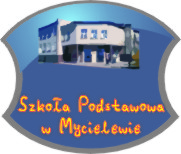 Mycielewo 2019Spis treściRozdział IPostanowienia ogólne	3Rozdział IICele i zadania szkoły	5Rozdział IIIOrgany szkoły i ich kompetencje	13Rozdział IVOrganizacja pracy szkoły	19Rozdział VNauczyciele i inni pracownicy szkoły	40Rozdział VIWewnątrzszkolne Zasady Oceniania	50Rozdział VIIPrawa i obowiązki ucznia	78Rozdział VIIIOrganizacja Oddziałów Gimnazjalnych	89Rozdział IXOrganizacja Oddziałów Przedszkolnych	90Rozdział XPostanowienia końcowe	106Rozdział IPostanowienia ogólne§ 1.Szkoła Podstawowa w Mycielewie, zwana dalej „szkołą”, jest ośmioletnią szkołą publiczną dla dzieci i młodzieży, działającą na podstawie:Ustawy z dnia 14 grudnia 2016 r. Prawo oświatowe;Ustawy z dnia 7 września 1991 r. o systemie oświaty;niniejszego statutu.Imię szkoły nadaje organ prowadzący.Siedzibą szkoły jest obiekt 89-240 Kcynia, Mycielewo 6Organem prowadzącym jest Gmina Kcynia, 89-240 Kcynia, ul. Rynek 23Organem sprawującym nadzór pedagogiczny jest Kujawsko-Pomorski Kurator Oświaty.Nazwa szkoły używana jest w pełnym brzmieniu.Strona Internetowa szkoły: www.mycielewo.interman.com.plSzkoła działa w obwodzie wyznaczonym przez organ prowadzący w Akcie   Założycielskim.W szkole prowadzi się oddziały wychowania przedszkolnego realizujące podstawę programową wychowania przedszkolnego.Uchyla się.§ 2.Cykl kształcenia w szkole trwa osiem lat. Szkoła daje możliwość dalszego kształcenia 
w szkołach ponadpodstawowych. W ostatnim roku nauki uczniowie przystępują  do egzaminu zewnętrznego.Szczegółowy tryb przeprowadzania egzaminu, o którym mowa w ust.1 określa Okręgowa Komisja Egzaminacyjna. Edukacja szkolna przebiega w następujących etapach edukacyjnych:1) wychowanie przedszkolne organizowane w oddziałach przedszkolnych; 2) pierwszy etap edukacyjny – klasy I–III szkoły podstawowej;3) drugi etap edukacyjny – klasy IV–VIII szkoły podstawowej.Szkoła realizuje projekty edukacyjne w oparciu o zewnętrzne źródła finansowania w celu wzbogacenia oferty edukacyjnej. Świadectwo ukończenia szkoły potwierdza uzyskanie wykształcenia podstawowego 
i uprawnia do ubiegania się o przyjęcie do szkoły ponadpodstawowej.§ 3.1. Ilekroć w dalszych przepisach jest mowa bez bliższego określenia o:szkole – należy przez to rozumieć Szkoła Podstawowa w Mycielewierodzicach – należy przez to rozumieć także prawnych opiekunów dziecka oraz osoby (podmioty) sprawujące pieczę zastępczą nad dzieckiem;uczniach – należy przez to rozumieć uczniów szkoły podstawowej;ustawie o systemie oświaty – należy przez to rozumieć ustawę z dnia 7 września 1991 r. o systemie oświaty;ustawie Prawo oświatowe – należy przez to rozumieć ustawę z dnia 16 grudnia 2016 r.    Rozdział IICele i zadania szkoły§ 4.1. Szkoła realizuje cele i zadania określone w przepisach prawa, o których mowa 
w § 1 ust. 1 pkt 1, 2  oraz przepisach wykonawczych wydanych na jej podstawie, a także zawartych w Programie Wychowawczo-Profilaktycznym, koncentrując się na sprawowaniu funkcji wychowawczych przy współpracy z rodzicami poprzez:zapewnianie bezpłatnego nauczania w zakresie ramowych planów nauczania;przeprowadzanie rekrutacji uczniów w oparciu o zasadę powszechnej dostępności;zatrudnianie nauczycieli posiadających kwalifikacje określone w odrębnych przepisach;umożliwianie wszystkim uczniom dostępu do wiedzy, która pozwoli im na dalszą edukację i korzystanie z zasobów informacyjnych cywilizacji oraz rozwija zdolności 
i zainteresowania;wyposażanie uczniów w wiedzę i umiejętności niezbędne do uzyskania świadectwa ukończenia szkoły;wspomaganie wychowawczej roli rodziny, uczenie odpowiedzialności za swoje czyny, wpajanie uniwersalnych zasad etycznych.Szkoła w działaniach dydaktycznych, wychowawczych i opiekuńczych respektuje zasady nauk pedagogicznych, a także zobowiązania wynikające z Międzynarodowej Konwencji Praw Dziecka, kierując się dobrem uczniów, troską  o ich zdrowie, poszanowaniem ich godności osobistej.Celem kształcenia w szkole jest przede wszystkim dbałość o integralny rozwój biologiczny, poznawczy, emocjonalny, społeczny i moralny ucznia, a zadaniami są:wprowadzanie uczniów w świat wartości, w tym ofiarności, współpracy, solidarności, altruizmu, patriotyzmu i szacunku dla tradycji, wskazywanie wzorców postępowania 
i budowanie relacji społecznych, sprzyjających bezpiecznemu rozwojowi ucznia (rodzina, przyjaciele);wzmacnianie poczucia tożsamości indywidualnej, kulturowej, narodowej, regionalnej i etnicznej;formowanie u uczniów poczucia godności własnej osoby i szacunku dla godności innych osób;rozwijanie kompetencji, takich jak: kreatywność, innowacyjność i przedsiębiorczość;rozwijanie umiejętności krytycznego i logicznego myślenia, rozumowania, argumentowania i wnioskowania;ukazywanie wartości wiedzy jako podstawy do rozwoju umiejętności;rozbudzanie ciekawości poznawczej uczniów oraz motywacji do nauki;wyposażenie uczniów w taki zasób wiadomości oraz kształtowanie takich umiejętności, które pozwalają w sposób bardziej dojrzały i uporządkowany zrozumieć świat;wspieranie ucznia w rozpoznawaniu własnych predyspozycji i określaniu drogi dalszej edukacji;wszechstronny rozwój osobowy ucznia przez pogłębianie wiedzy oraz zaspokajanie
 i rozbudzanie jego naturalnej ciekawości poznawczej;kształtowanie postawy otwartej wobec świata i innych ludzi, aktywności w życiu społecznym oraz odpowiedzialności za zbiorowość;zachęcanie do zorganizowanego i świadomego samokształcenia opartego na umiejętności przygotowania własnego warsztatu pracy;ukierunkowanie ucznia ku wartościom.4. Szkoła realizuje cele i zadania  poprzez:prowadzenie dziecka do zdobywania wiedzy i umiejętności niezbędnych w procesie dalszego kształcenia;rozwijanie poznawczych możliwości uczniów, tak, aby mogli oni przechodzić od dziecięcego do bardziej dojrzałego i uporządkowanego rozumienia świata;rozwijanie i przekształcanie spontanicznej motywacji poznawczej w motywację świadomą, przygotowując do podejmowania zadań wymagających systematycznego 
i dłuższego wysiłku intelektualnego i fizycznego;uwzględnianie indywidualnych potrzeb dziecka w procesie kształcenia;rozwijanie umiejętności poznawania i racjonalnego oceniania siebie, najbliższego otoczenia rodzinnego, społecznego, kulturowego, przyrodniczego i technicznego;umacnianie wiary dziecka we własne siły i w możliwość osiągania trudnych, ale wartościowych celów;rozbudzanie i rozwijanie wrażliwości estetycznej dziecka;wzmacnianie poczucia tożsamości kulturowej, historycznej, etnicznej i narodowej poprzez:wpajanie zasad tolerancji dla odmienności narodowej i religijnej,niestwarzanie różnic w prawach i traktowaniu uczniów z powodu ich przynależności narodowej, wyznaniowej lub bezwyznaniowości,wpajanie zasad tolerancji i szacunku dla obrzędów religijnych różnych wyznań,swobodny wybór uczestnictwa w katechizacji oraz w obrzędach religijnych,swobodne wyrażanie myśli i przekonań światopoglądowych oraz religijnych nienaruszających dobra innych osób,wprowadzanie w zajęcia treści związanych z historią, geografią i kulturą naszego kraju, województwa, regionu, miejscowości,organizowanie uroczystości z okazji świąt państwowych i kościelnych,eksponowanie i szanowanie symboli narodowych w pomieszczeniach szkoły,wskazywanie uczniom godnych naśladowania autorytetów z historii 
i czasów współczesnych,pielęgnowanie tradycji związanych z miejscowością i najbliższym środowiskiem;kształtowanie samodzielności, obowiązkowości, odpowiedzialności za siebie i innych;zachęcanie do indywidualnego i grupowego działania na rzecz innych;kształtowanie umiejętności reagowania na zagrożenie bezpieczeństwa, życia 
i zdrowia; kształtowanie potrzeby i umiejętności dbania o własne zdrowie, sprawność fizyczną 
i właściwą postawę ciała;promowanie ochrony zdrowia, kształtowanie nawyków higieny osobistej, zdrowego żywienia i higieny pracy umysłowej;poznanie szkodliwości środków odurzających (alkoholu, nikotyny, narkotyków, dopalaczy i in.) i zaznajomienie z instytucjami udzielającymi pomocy;opiekę nad uczniami z rodzin zagrożonych patologią i niewydolnych wychowawczo;poznawanie cech własnej osobowości i uświadamianie sobie własnej odrębności;rozpoznawanie własnych emocji i emocji innych ludzi oraz kształtowanie do nich właściwego stosunku;rozwijanie umiejętności asertywnych;tworzenie własnego systemu wartości w oparciu o zasady solidarności, demokracji, tolerancji, sprawiedliwości i wolności;rozwijanie zainteresowań i uzdolnień;uczenie tolerancji i szacunku dla innych ludzi oraz zasad i reguł obowiązujących 
w relacjach międzyludzkich;ukazanie znaczenia rodziny w życiu każdego człowieka i właściwych wzorców życia rodzinnego;kształtowanie umiejętności bezpiecznego i higienicznego postępowania w życiu szkolnym i prywatnym;integrację uczniów niepełnosprawnych.§ 5.Wszystkie działania  realizowane są przez nauczycieli przy współpracy z rodzicami, poradniami psychologiczno-pedagogicznymi, instytucjami świadczącymi w tym zakresie wsparcie i pomoc merytoryczną.Cele  osiągane są poprzez:przekazywanie uczniom nowoczesnej wiedzy pomagającej zrozumieć ich miejsce 
w świecie oraz umożliwiającej twórcze przekształcanie rzeczywistości;zapoznawanie z podstawami funkcjonowania państwa i jego instytucji oraz normami współżycia społecznego;przygotowanie uczniów do właściwego kształtowania stosunków z otoczeniem oraz świadomego, samodzielnego, aktywnego i odpowiedzialnego wykonywania zadań 
w życiu rodzinnym i społecznym;wyrabianie wrażliwości społecznej, emocjonalnej i estetycznej oraz umiejętności niesienia pomocy słabszym.W szkole każdy uczeń, z wszystkimi jego możliwościami i trudnościami jest ważny 
i wobec każdego ucznia prowadzone są działania na najwyższym poziomie nauczycielskich możliwości, ukierunkowane na rozwój umysłowy, moralny, emocjonalny i fizyczny oraz ochronę dziecka przed przemocą, okrucieństwem, wyzyskiem 
i demoralizacją.§ 6.Szkoła otacza opieką uczniów mających problemy z opanowaniem wiedzy z zakresu podstawy programowej kształcenia ogólnego poprzez organizowanie dodatkowych zajęć. W ramach realizacji wewnątrzszkolnego systemu doradztwa zawodowego szkoła organizuje dla uczniów zajęcia dotyczące wyboru ścieżki dalszego kształcenia i wyboru zawodu.§ 7.Szkoła otacza opieką uczniów zdolnych poprzez: umożliwienie uczniom szczególnie uzdolnionym realizowanie indywidualnych programów nauczania oraz ukończenia szkoły w skróconym czasie; organizowanie zajęć rozwijających zainteresowania i uzdolnienia uczniów, 
w szczególności w celu kształtowania ich aktywności i kreatywności oraz wspierających przygotowanie uczniów do konkursów i olimpiad; organizowanie wewnętrznych konkursów wiedzy dla uczniów;stosowanie motywacyjnego systemu nagradzania uczniów osiągających sukcesy. § 8.Szkoła wypełnia zadania opiekuńcze, odpowiednie do wieku uczniów i potrzeb środowiskowych z uwzględnieniem obowiązujących w szkole ogólnych przepisów bezpieczeństwa i higieny.Każdy oddział powierzony jest szczególnej opiece wychowawczej jednemu z nauczycieli uczących w szkole, zwanemu dalej wychowawcą.W miarę możliwości organizacyjnych, celem zapewnienia ciągłości pracy wychowawczej i jej skuteczności, powierza się jednemu wychowawcy prowadzenie oddziału przez cały etap edukacyjny.Dyrektor może dokonać zmiany na stanowisku wychowawcy: 1) z urzędu wskutek długotrwałej, usprawiedliwionej nieobecności wychowawcy lub 
z przyczyn organizacyjnych szkoły;2) na pisemny, uzasadniony wniosek dotychczasowego wychowawcy;3) na pisemny, uzasadniony wniosek co najmniej 75% rodziców uczniów danego oddziału.5. Wnioski w sprawie zmiany wychowawcy nie są dla Dyrektora wiążące. O sposobie ich załatwienia dyrektor informuje wnioskodawcę w terminie 14 dni.§ 9.1. Szkoła dba o bezpieczeństwo uczniów i ochrania ich zdrowie od chwili wejścia ucznia do szkoły do momentu jej opuszczenia, poprzez:zapewnienie uczniom przebywającym w szkole podczas opieki przez nauczycieli oraz innych pracowników szkoły;organizowanie przed lekcjami i w czasie przerw dyżurów nauczycielskich według obowiązującego w szkole planu dyżurów;omawianie zasad bezpieczeństwa na zajęciach z wychowawcą i innych zajęciach;w miarę możliwości przeznaczenie oddzielnych segmentów dla dzieci w różnym wieku dla oddziałów przedszkolnych, I-III oraz IV-VIII;zapewnienie pobytu w świetlicy szkolnej uczniom wymagającym opieki przed zajęciami i po zajęciach lekcyjnych do odjazdu autobusu;szkolenie pracowników szkoły w zakresie bhp;dostosowanie stolików uczniowskich, krzeseł i innego sprzętu szkolnego do wzrostu uczniów, rodzaju pracy;systematyczne omawianie przepisów ruchu drogowego, kształcenie komunikacyjne prowadzące do uzyskania przez uczniów karty rowerowej;zapewnienie uczniom dożywianym warunków do spożycia posiłku;utrzymywanie pomieszczeń szkolnych, budynków, placów, boisk i sprzętu szkolnego w stanie pełnej sprawności i stałej czystości;dostosowanie rozkładu zajęć lekcyjnych do zasad higieny pracy umysłowej uczniów;kształtowanie postaw promujących zdrowy tryb życia;współpracę z organem prowadzącym szkołę w zapewnieniu bezpiecznych warunków nauki, wychowania i opieki oraz w podnoszeniu poziomu dyscypliny w szkole;objęcie budynku oraz terenu szkoły monitoringiem wizyjnym;zapewnianie ciągłego nadzoru pedagogicznego na zajęciach obowiązkowych, nadobowiązkowych i pozalekcyjnych;przestrzeganie zasad bezpieczeństwa na wycieczkach szkolnych zgodnie z odrębnymi przepisami; uwzględnianie w tygodniowym rozkładzie zajęć równomiernego rozłożenia lekcji;umieszczanie w pracowniach o zwiększonym ryzyku wypadku, regulaminów pracowni oraz instrukcji obsługi przy wszystkich urządzeniach wykorzystywanych 
w procesie edukacyjnym;ustalanie zasad i regulaminów związanych z funkcjonowaniem szkoły, zapoznanie 
z nimi całą społeczność szkolną i skuteczne ich przestrzeganie;przestrzeganie praw ucznia;rozwiązywanie problemów poprzez prowadzenie rozmów, mediacji;sprawdzanie przez nauczycieli pomieszczeń, w których będą prowadzili zajęcia oraz sprzętu i pomocy dydaktycznych, którymi w trakcie zajęć będą się posługiwali;zwracanie uwagi na prawidłowe odżywianie uczniów oraz wykorzystanie czasu wolnego;prowadzenie dla uczniów i ich rodziców warsztatów i spotkań tematycznych dotyczących uzależnień, narkotyków, dopalaczy, cyberprzemocy, zastraszania, anoreksji, bulimii i innych zjawisk dotykających współczesny świat.2. Nauczyciel i każdy inny pracownik szkoły  natychmiast reaguje na wszelkie dostrzeżone sytuacje lub zachowania uczniów stanowiące zagrożenie bezpieczeństwa uczniów.3. Szkoła zapewnia uczniom opiekę podczas zajęć zorganizowanych przez szkołę poza jej terenem. Szczegółowe zasady wyjść i wycieczek określa Regulamin Wycieczek Szkolnych, który stanowi odrębny dokument.5. Szkoła zapewnia uczniom dostęp do Internetu oraz podejmuje działania zabezpieczające przed dostępem do treści, które mogą stanowić zagrożenie dla ich prawidłowego rozwoju poprzez instalowanie oprogramowania zabezpieczającego.§ 10.1. Działalność edukacyjna szkoły jest określona przez:1) szkolny zestaw programów nauczania, który obejmuje całą działalność szkoły z punktu widzenia dydaktycznego,2) program wychowawczo-profilaktyczny obejmujący:a) treści i działania o charakterze wychowawczym skierowane do uczniów;b) treści i działania o charakterze profilaktycznym dostosowane do potrzeb rozwojowych uczniów, przygotowane w oparciu o przeprowadzoną diagnozę potrzeb 
i problemów występujących w danej społeczności szkolnej, skierowane do uczniów, nauczycieli i rodziców.2. Szkoła realizuje program wychowawczo-profilaktyczny, dostosowany do potrzeb rozwojowych uczniów, przygotowany w oparciu o przeprowadzoną diagnozę potrzeb 
i problemów występujących w szkole.Program wychowawczo-profilaktyczny opracowany jest przez nauczycieli szkoły przy współpracy z rodzicami i uchwalony przez radę rodziców w porozumieniu z radą pedagogiczną.Jeżeli rada rodziców w terminie 30 dni od dnia rozpoczęcia roku szkolnego nie uzyska porozumienia z radą pedagogiczną w sprawie programu wychowawczo-profilaktycznego szkoły, program ten ustala dyrektor szkoły w uzgodnieniu z organem sprawującym nadzór pedagogiczny. Program ustalony przez dyrektora szkoły obowiązuje do czasu uchwalenia programu przez radę rodziców w porozumienie z radą pedagogiczną.Na podstawie uchwalonego programu wychowawczo-profilaktycznego, wychowawca oddziału  opracowuje na dany rok szkolny plan pracy wychowawczo-profilaktycznej 
i uzgadnia  go z rodzicami oddziału.Program, o którym mowa w ust. 1 realizowany jest przez wszystkich nauczycieli szkoły.Program wychowawczo-profilaktyczny obejmuje działania dotyczące:1)  wychowania patriotycznego;2)  wychowania  prozdrowotnego,  wychowania  do  życia  w  rodzinie i społeczeństwie;3)  wspierania rozwoju fizycznego i duchowego młodzieży;4)  rozwijania samorządnej działalności uczniów;5)  przygotowania do uczestnictwa w kulturze;6)  profilaktyki i terapii wychowawczej;7)  rozwoju zainteresowań i uzdolnień młodzieży;8)  kultury spędzania wolnego czasu;9)  działalności opiekuńczej;10) powinności wychowawców klas.8. Nauczyciele i inni pracownicy szkoły mają obowiązek realizować program wychowawczo-profilaktyczny szkoły. Treści wychowawcze realizuje się w ramach zajęć edukacyjnych, zajęć z wychowawcą oraz podczas zajęć pozalekcyjnych.Rozdział IIIOrgany szkoły i ich kompetencje§ 11.Organami szkoły są:dyrektor szkoły;rada pedagogiczna;samorząd uczniowski;rada rodziców.§ 12.Dyrektor szkoły kieruje działalnością szkoły oraz reprezentuje ją na zewnątrz.Do zadań dyrektora szkoły należy w szczególności:sprawowanie nadzoru pedagogicznego;sprawowanie opieki nad uczniami i wychowankami oraz stwarzanie warunków harmonijnego rozwoju psychofizycznego poprzez aktywne działanie prozdrowotne;realizowanie uchwał rady pedagogicznej podjętych w ramach jej kompetencji stanowiących;dysponowanie środkami określonymi w planie finansowym szkoły oraz ponoszenie odpowiedzialności za ich prawidłowe wykorzystanie;występowanie z wnioskiem, po zasięgnięciu opinii rady pedagogicznej, w sprawach odznaczeń, nagród i innych wyróżnień dla nauczycieli oraz pozostałych pracowników szkoły;przyznawanie nauczycielom oraz pracownikom administracyjnym  nagrody dyrektora szkoły;zarządzanie funduszem socjalnym i zdrowotnym szkoły;współdziałanie ze szkołami wyższymi   w organizacji praktyk pedagogicznych;nadzorowanie realizacji zaleceń wynikających z orzeczenia o potrzebie kształcenia specjalnego ucznia;przewodniczenie radzie pedagogicznej;przygotowywanie zebrań rady pedagogicznej i informowanie o ich terminie członków rady;dbanie o właściwą atmosferę i dyscyplinę pracy;opracowywanie arkusza organizacyjnego szkoły;wykonywanie innych zadań wynikających z przepisów szczególnych;udostępnianie imienia i nazwiska, numeru PESEL ucznia higienistce, pielęgniarce szkolnej, lekarzowi, lekarzowi dentyście, ratownikom medycznym celem objęcia ucznia opieką medyczną.Dyrektor szkoły jest kierownikiem zakładu pracy dla zatrudnionych w szkole nauczycieli 
i innych pracowników.Dyrektor szkoły ma prawo do wstrzymania uchwał rady pedagogicznej niezgodnych 
z przepisami prawa. O wstrzymaniu wykonania uchwały dyrektor szkoły zawiadamia kuratora oświaty i organ prowadzący.W wykonaniu swych zadań dyrektor szkoły współpracuje z organami, o których mowa                   w § 6 pkt. 2, 3, 4.§ 13.W szkole tworzone jest stanowisko wicedyrektora.Zakres zadań i kompetencji dla wicedyrektora opracowuje dyrektor szkoły.Dyrektor szkoły, za zgodą organu prowadzącego, może tworzyć inne stanowiska kierownicze w szkole.§ 14.Rada pedagogiczna jest kolegialnym organem szkoły realizującym zadania dydaktyczne, wychowawcze i opiekuńcze, wynikające z przepisów prawa, statutu szkoły oraz innych regulaminów wewnątrzszkolnych.Rada pedagogiczna uchwala regulamin swojej działalności, który musi być zgodny 
z przepisami prawa oraz niniejszym statutem.W skład rady pedagogicznej wchodzą: dyrektor szkoły i wszyscy nauczyciele zatrudnieni 
w szkole. W zebraniach rady pedagogicznej mogą brać udział, z głosem doradczym, osoby zapraszane przez jej przewodniczącego, za zgodą lub na wniosek rady pedagogicznej,
w tym przedstawiciele stowarzyszeń i innych organizacji, których celem statutowym jest działalność wychowawcza lub rozszerzanie i wzbogacanie form działalności dydaktycznej, wychowawczej, opiekuńczej i innowacyjnej szkoły.Obecność nauczycieli na zebraniach rady pedagogicznej jest obowiązkowa. Członkowie rady usprawiedliwiają swoją nieobecność na zebraniu rady jej przewodniczącemu. Nieusprawiedliwioną nieobecność członka rady na jej zebraniu należy traktować jako nieobecność w pracy ze wszystkimi tego konsekwencjami.Do kompetencji stanowiących rady pedagogicznej należy:zatwierdzanie planów pracy szkoły;podejmowanie uchwał w sprawie wyników klasyfikacji i promocji uczniów;podejmowanie uchwał w sprawie eksperymentów pedagogicznych w szkole po zaopiniowaniu ich projektów przez radę rodziców;ustalanie organizacji doskonalenia zawodowego nauczycieli szkoły;podejmowanie uchwał w sprawach skreślenia z listy uczniów;ustalanie sposobu wykorzystania wyników nadzoru pedagogicznego, w tym sprawowanego nad szkołą przez organ nadzoru pedagogicznego, w celu doskonalenia pracy szkoły. Rada pedagogiczna przygotowuje projekt statutu szkoły albo jego zmian.Rada pedagogiczna może wystąpić z wnioskiem o odwołanie nauczyciela ze stanowiska dyrektora lub z innego stanowiska kierowniczego w szkole.Rada pedagogiczna opiniuje w szczególności:organizację pracy szkoły, w tym zwłaszcza tygodniowy rozkład zajęć edukacyjnych; projekt planu finansowego szkoły;wnioski dyrektora szkoły o przyznanie nauczycielom odznaczeń, nagród i innych wyróżnień; propozycje dyrektora szkoły w sprawach przydziału nauczycielom stałych prac i zajęć w ramach wynagrodzenia zasadniczego oraz dodatkowo płatnych zajęć dydaktycznych, wychowawczych i opiekuńczych.Członkowie rady pedagogicznej są zobowiązani do nieujawniania poruszanych na zebraniach spraw, które mogą naruszać dobro osobiste uczniów lub ich rodziców, a także nauczycieli i innych pracowników szkoły.Uchwały rady pedagogicznej są podejmowane zwykłą większością głosów, w obecności co najmniej połowy jej członków.Zebrania rady pedagogicznej są protokołowane.§ 15.Samorząd uczniowski, zwany dalej „samorządem” tworzą wszyscy uczniowie szkoły.Zasady wybierania i działania organów samorządu określa regulamin samorządu. Regulamin samorządu nie może być sprzeczny z przepisami prawa i niniejszym statutem.Organy samorządu są jedynymi reprezentantami ogółu uczniów.Samorząd może przedstawiać radzie rodziców, radzie pedagogicznej i dyrektorowi szkoły wnioski i opinie we wszystkich sprawach szkoły, a w szczególności dotyczących realizacji podstawowych praw uczniowskich, takich jak:prawo do zapoznania się z programem nauczania, z jego treściami, celami oraz stawianymi wymaganiami;prawo do jawnej i umotywowanej oceny postępów w nauce i zachowaniu;prawo do organizacji życia szkolnego, umożliwiającego zachowanie właściwych proporcji między wysiłkiem szkolnym, a możliwością rozwijania się i zaspokajania własnych zainteresowań;prawo do wydawania i redagowania gazetki szkolnej, pod warunkiem, że jej treść nie godzi w dobre imię żadnego z nauczycieli i uczniów oraz nie zawiera ona wulgaryzmów 
i treści obraźliwych dla czytelników;prawo organizowania działalności kulturalnej, oświatowej, sportowej oraz rozrywkowej zgodnie z własnymi potrzebami i możliwościami organizacyjnymi w porozumieniu 
z dyrektorem szkoły;prawo wyboru nauczyciela (nauczycieli) pełniącego rolę opiekuna samorządu.Samorząd ponadto zajmuje stanowisko w niektórych sprawach uczniowskich, gdzie podjęcie decyzji przez inne organy jest ustawowo związane z zasięgnięciem opinii tego organu.Samorząd w porozumieniu z dyrektorem szkoły może podejmować działania z zakresu wolontariatu.§ 16.W szkole działa rada rodziców, która reprezentuje ogół rodziców uczniów.W skład rady rodziców wchodzą po jednym przedstawicielu rad oddziałowych, wybranych w tajnych wyborach przez zebranie rodziców uczniów danego oddziału.W wyborach, o których mowa w ust. 2, jednego ucznia reprezentuje jeden rodzic. Wybory przeprowadza się na pierwszym zebraniu rodziców w każdym roku szkolnym.Rada rodziców uchwala regulamin swojej działalności, w którym określa 
w szczególności:wewnętrzną strukturę i tryb pracy rady;szczegółowy tryb przeprowadzania wyborów do rad rodziców.Rada rodziców może występować do dyrektora szkoły i innych organów szkoły 
z wnioskami i opiniami we wszystkich sprawach szkoły.Do kompetencji rady rodziców należy:uchwalanie w porozumieniu z radą pedagogiczną programu wychowawczo-profilaktycznego szkoły;opiniowanie programu i harmonogramu poprawy efektywności kształcenia lub wychowania szkoły;opiniowanie projektu planu finansowego składanego przez dyrektora szkoły.W celu wspierania działalności statutowej szkoły rada rodziców może gromadzić fundusze z dobrowolnych składek rodziców oraz innych źródeł. Zasady wydatkowania funduszy rady rodziców określa regulamin rady rodziców.Fundusze, o których mowa w ust. 7, mogą być przechowywane na odrębnym rachunku bankowym rady rodziców. Do założenia i likwidacji tego rachunku bankowego oraz dysponowania funduszami na tym rachunku są uprawnione osoby posiadające pisemne upoważnienie udzielone przez radę rodziców.§ 17.Współdziałanie organów szkoły ma na celu stworzenie jak najlepszych warunków rozwoju uczniów oraz podnoszenie poziomu jakości pracy szkoły.Organy szkoły planują swoją działalność na rok szkolny. Plany działań powinny być uchwalone do końca września i przekazane do wiadomości pozostałym organom.Każdy organ, po analizie planów działania pozostałych organów, może włączyć się
do realizacji konkretnych zadań, proponując swoją opinię lub stanowisko w danej sprawie, nie naruszając kompetencji organu uprawnionego.Organy szkoły mogą zapraszać na swoje planowane lub doraźne zebrania przedstawicieli innych organów w celu wymiany poglądów i informacji.Rodzice przedstawiają swoje wnioski i opinie dyrektorowi szkoły poprzez swoją reprezentację tzn. radę rodziców w formie pisemnej lub radzie pedagogicznej w formie ustnej na jej zebraniu.Wnioski i opinie rozpatrywane są zgodnie z procedurą rozpatrywania skarg i wniosków obowiązującą w szkole.Koordynatorem współdziałania poszczególnych organów jest dyrektor szkoły, który zapewnia każdemu organowi możliwość swobodnego działania i podejmowania decyzji 
w ramach swoich kompetencji oraz umożliwia bieżącą wymianę informacji.Wszelkie spory pomiędzy organami szkoły rozstrzygane są wewnątrz szkoły, 
z zachowaniem drogi służbowej i zasad ujętych w § 18 niniejszego statutu.§ 18.W przypadku sporu między radą pedagogiczną, samorządem uczniowskimi radą rodziców:prowadzenie mediacji w sprawie spornej i podejmowanie ostatecznych decyzji należy do dyrektora szkoły;przed rozstrzygnięciem sporu dyrektor szkoły jest zobowiązany zapoznać się ze stanowiskiem każdej ze stron, zachowując bezstronność w ocenie tych stanowisk;dyrektor szkoły podejmuje działanie na pisemny wniosek któregoś z organów – strony sporu;o swoim rozstrzygnięciu wraz z uzasadnieniem dyrektor szkoły informuje na piśmie zainteresowanych w ciągu 14 dni od złożenia wniosku, o którym mowa w pkt. 3.W przypadku sporu między organami szkoły, w którym stroną jest dyrektor szkoły, powoływany jest zespół mediacyjny. W skład zespołu mediacyjnego wchodzi po jednym przedstawicielu organów szkoły, a dyrektor szkoły wyznacza swojego przedstawiciela do pracy w zespole.Zespół mediacyjny w pierwszej kolejności prowadzi postępowanie mediacyjne, a w przypadku niemożności rozwiązania sporu podejmuje decyzję w drodze głosowania.Strony sporu są zobowiązane przyjąć rozstrzygnięcie zespołu mediacyjnego jako rozwiązanie ostateczne.Rozdział IVOrganizacja pracy szkoły§ 19.1. Rok szkolny rozpoczyna się z dniem 1 września, a kończy z dniem 31 sierpnia następnego roku.Struktura organizacyjna szkoły podstawowej obejmuje klasy I–VIII.Podstawową jednostką organizacyjną jest oddział złożony z uczniów, którzy 
w jednorocznym kursie nauki danego roku szkolnego uczą się wszystkich przedmiotów określonych planem nauczania. Liczba uczniów w oddziale jest ustalana corocznie w arkuszu organizacyjnym. Zajęcia edukacyjne w klasach I-go etapu edukacyjnego są prowadzone w oddziałach liczących nie więcej niż 25 uczniów, a w szczególnych przypadkach określonych ustawą 
– nie więcej niż 27.Oddziałem opiekuje się wychowawca, o którym mowa w § 51.W szkole działają oddziały przedszkolne, o których mowa w rozdziale 9 statutu. § 20.Dyrektor szkoły opracowuje, w każdym roku szkolnym, arkusz organizacyjny szkoły, uwzględniający ramowe plany nauczania. Arkusz organizacji szkoły zatwierdza organ po zasięgnięciu opinii organu sprawującego nadzór pedagogiczny.Na podstawie arkusza organizacyjnego, dyrektor szkoły przygotowuje tygodniowy rozkład zajęć edukacyjnych na nowy rok szkolny, uwzględniając zasady ochrony zdrowia i higieny pracy.Dyrektor szkoły, biorąc pod uwagę warunki lokalowe i możliwości organizacyjne szkoły, ustala w danym roku szkolnym dodatkowe dni wolne od zajęć dydaktyczno-wychowawczych w liczbie 8 dla szkoły podstawowej.Zaproponowane przez dyrektora dni wolne od zajęć dydaktyczno-wychowawczych zostają zaopiniowane przez radę pedagogiczną, radę rodziców i samorząd uczniowski 
i podane do ogólnej wiadomości do dnia 30 września każdego roku.Oddział można dzielić na grupy na zajęciach z języków obcych, wychowania fizycznego 
i informatyki/zajęć komputerowych oraz na zajęciach, dla których z treści programu nauczania wynika konieczność prowadzenia ćwiczeń w tym laboratoryjnych, 
z zastrzeżeniem ust. 8.Podział na grupy jest obowiązkowy z języków obcych i informatyki/zajęć komputerowych w oddziałach liczących 25 uczniów i więcej oraz podczas ćwiczeń, 
w tym laboratoryjnych, w oddziałach liczących powyżej 30 uczniów.Zajęcia z wychowania fizycznego prowadzone są w grupach do 26 uczniów.W przypadku oddziałów liczących mniej uczniów niż wskazano wyżej podziału na grupy można dokonywać za zgodą organu prowadzącego szkołę.§ 21.Dla wszystkich uczniów klas IV-VIII organizowane są zajęcia edukacyjne „Wychowanie do życia w rodzinie”.Udział ucznia w zajęciach „Wychowanie do życia w rodzinie” nie jest obowiązkowy.Uczeń nie bierze udziału w zajęciach, jeżeli jego rodzice zgłoszą dyrektorowi szkoły 
w formie pisemnej rezygnację z udziału ucznia w zajęciach.Uczniowie, których rodzice nie wyrazili zgody na uczestniczenie ich dzieci w zajęciach „Wychowania do życia w rodzinie”, mają zapewnione zajęcia opiekuńczo-wychowawcze. Zajęcia nie podlegają ocenie i nie mają wpływu na promocję ucznia do klasy programowo wyższej ani na ukończenie szkoły przez ucznia§ 22.Podstawową formą pracy szkoły są zajęcia dydaktyczno-wychowawcze prowadzone 
w systemie:1) kształcenia zintegrowanego na pierwszym etapie edukacyjnym,2) klasowo-lekcyjnym na drugim etapie edukacyjnym.Jednostka lekcyjna trwa 45 minut. W uzasadnionych przypadkach dopuszcza się prowadzenie zajęć edukacyjnych w czasie od 30 do 60 minut, zachowując ogólny tygodniowy czas zajęć ustalony w tygodniowym rozkładzie zajęć.Czas trwania poszczególnych zajęć edukacyjnych na pierwszym etapie edukacyjnym ustala nauczyciel prowadzący te zajęcia, zachowując ogólny tygodniowy czas zajęć.Podziału godzin przeznaczonych na zajęcia edukacji wczesnoszkolnej dokonuje nauczyciel prowadzący zajęcia, z tym że w trzyletnim okresie nauczania zajęcia edukacyjne należy zrealizować zgodnie z oddzielnymi przepisami.Tygodniowy rozkład zajęć na pierwszym etapie edukacyjnym określa ogólny przydział czasu na poszczególne zajęcia wyznaczone ramowym planem nauczania.§ 23.Szkoła przyjmuje  studentów szkół wyższych kształcących nauczycieli na praktyki pedagogiczne i nauczycielskie na podstawie pisemnego porozumienia zawartego pomiędzy dyrektorem lub – za jego zgodą, z poszczególnymi nauczycielami czy szkołą wyższą.Koszty związane z przebiegiem praktyk pokrywa szkoła wyższa kierująca na praktykę.Dyrektor szkoły wyznacza nauczyciela, który sprawować będzie opiekę nad praktykantem.§ 24.W szkole mogą działać stowarzyszenia i organizacje, których celem statutowym jest działalność wychowawcza oraz rozszerzająca i wzbogacająca formy działalności dydaktycznej, wychowawczej, opiekuńczej i innowacyjnej.Szkoła współdziała ze stowarzyszeniami i innymi organizacjami w zakresie działalności innowacyjnej poprzez:udział w  szkoleniach;organizację konkursów, imprez;korzystanie z bazy danych;udział w projektach;inne przedsięwzięcia w zależności od potrzeb.§ 25.Szkoła z własnej inicjatywy prowadzi innowacje pedagogiczne. Innowacja to nowatorskie rozwiązania programowe, organizacyjne lub metodyczne, mające na celu poprawę jakości pracy szkoły.Innowacja nie może prowadzić do zmiany typu szkoły.Dyrektor szkoły zapewnia warunki kadrowe i organizacyjne, niezbędne do realizacji planowanych działań innowacyjnych.W przypadku, gdy innowacja wymaga nakładów finansowych, dyrektor szkoły zwraca się o odpowiednie środki finansowe do organu prowadzącego szkołę.Innowacja, o której mowa w ust. 4 może być podjęta tylko w przypadku wyrażenia przez organ prowadzący szkołę pisemnej zgody na finansowanie planowanych działań.Udział nauczycieli w innowacji jest dobrowolny.Zespół autorski lub autor opracowuje opis zasad innowacji i przedstawia RP.Do wdrażania innowacji potrzebne są:zgody nauczycieli, którzy będą uczestniczyć w innowacji;opinia rady pedagogicznej;pisemna zgoda autora lub zespołu autorskiego innowacji na jej prowadzenie w szkole, w przypadku, gdy założenia innowacji nie były wcześniej opublikowane.Każda innowacja po jej zakończeniu podlega procesowi ewaluacji. Sposób przeprowadzenia ewaluacji zawarty jest w opisie danej innowacji.§ 26.W szkole organizuje się naukę religii oraz etyki zgodnie z odrębnymi przepisami.Stosowny wniosek, w formie pisemnego oświadczenia, podpisany przez rodzica, zbiera wychowawca i przekazuje do sekretariatu szkoły.Wniosek, o którym mowa w ust. 2, nie musi być ponawiany w kolejnym roku szkolnym, może jednak zostać zmieniony. Uczniowie nie korzystający z lekcji religii objęci są zajęciami opiekuńczo-wychowawczymi. Nauczyciel religii wchodzi w skład rady pedagogicznej. Nauczyciel religii ma prawo do organizowania spotkań z rodzicami swoich uczniów, ustalając z dyrektorem szkoły termin i miejsce planowanego spotkania na 
7 dni wcześniej.  Ocena z religii/etyki umieszczana jest na świadectwie szkolnym, wliczana jest do średniej ocen, lecz nie ma wpływu na promocję do następnej klasy.Uczniowie uczęszczający na lekcje religii uzyskują trzy kolejne dni zwolnienia 
z zajęć szkolnych w celu odbycia rekolekcji wielkopostnych w wyznaczonym terminie. § 27.1. W szkole organizowane są zajęcia pozalekcyjne uwzględniające potrzeby rozwojowe uczniów i ich zainteresowania.Zajęcia pozalekcyjne, o których mowa w ust. 1 prowadzone są przez nauczycieli
z środków przeznaczonych na ten cel w budżecie szkoły, w ramach programów Unii Europejskiej lub z innych środków pozyskanych przez szkołę.Na początku roku szkolnego, dyrektor szkoły wraz z radą pedagogiczną, opracowują propozycję zajęć pozalekcyjnych.Na zajęciach pozalekcyjnych nauczyciele odpowiadają za uczniów, za jakość zajęć oraz przestrzegają zasad bezpieczeństwa i higieny pracy.Na początku roku szkolnego nauczyciel zobowiązany jest do opracowania programu zajęć pozalekcyjnych i przedstawia go do zatwierdzenia dyrektorowi szkoły.Zajęcia prowadzone z funduszy Unii Europejskiej lub z innych odnotowywane są 
w dziennikach zajęć innych.W przypadku prowadzenia zajęć przez inny podmiot, za bezpieczeństwo uczniów 
i organizację zajęć odpowiada ten podmiot, po wcześniejszym podpisaniu odpowiedniej umowy przez dyrektora szkoły.§ 28.1. Dyrektor szkoły tworzy zespoły do realizacji zadań statutowych szkoły, 
w zależności od potrzeb programowych i zadań szkoły. Zespoły spotykają się według opracowanego harmonogramu. Możliwe jest porozumiewanie się zespołu z wykorzystaniem urządzeń multimedialnych. Spotkania zespołów są protokołowane.Zespół nauczycieli prowadzących nauczanie w klasach I-VIII przedstawia dyrektorowi szkoły propozycje:w przypadku uczniów klas I-III, jednego podręcznika do zajęć z zakresu edukacji: polonistycznej, matematycznej, przyrodniczej i społecznej oraz jednego podręcznika do zajęć z zakresu języka obcego nowożytnego lub materiału edukacyjnego, dla uczniów danej klasy;w przypadku uczniów klas IV-VIII jednego podręcznika do zajęć edukacyjnych lub materiału edukacyjnego do danych zajęć edukacyjnych, dla uczniów danego oddziału;materiałów ćwiczeniowych.Zespoły nauczycieli, o których mowa w ust. 1, mogą przedstawić dyrektorowi szkoły więcej niż jeden podręcznik lub materiał edukacyjny:do danego języka obcego nowożytnego w danej klasie, biorąc pod uwagę poziomy nauczania języków obcych nowożytnych – w przypadku klas IV-VIII;w przypadku uczniów niepełnosprawnych objętych kształceniem specjalnym, biorąc pod uwagę ich możliwości edukacyjne oraz możliwości psychofizyczne uczniów;w przypadku uczniów objętych kształceniem w zakresie niezbędnym do podtrzymania poczucia tożsamości narodowej, etnicznej i językowej.Dyrektor szkoły, na podstawie przedstawionych propozycji zespołów, po zasięgnięciu opinii rady pedagogicznej, ustala szkolny zestaw programów nauczania.Dyrektor szkoły, na podstawie propozycji nauczycieli oraz w przypadku braku porozumienia w zespole nauczycielskim w sprawie przedstawienia propozycji podręczników lub materiałów edukacyjnych ustala:zestaw podręczników lub materiałów edukacyjnych obowiązujących we wszystkich oddziałach danej klasy przez co najmniej trzy lata szkolne;materiały ćwiczeniowe obowiązujące w poszczególnych oddziałach w danym roku szkolnym.§ 29.Dla uczniów, którzy muszą dłużej przebywać w szkole ze względu na oczekiwanie na zajęcia lub powrót na autobus szkolny lub inne ważne okoliczności wymagające zapewnienia uczniowi opieki, w szkole zorganizowana jest świetlica szkolna.Godziny pracy świetlicy szkolnej na dany rok szkolny ustala dyrektor szkoły 
w porozumieniu z organem prowadzącym, uwzględniając tygodniowy rozkład zajęć, potrzeby rodziców i uczniów korzystających z zajęć świetlicowych.Godziny pracy świetlicy podawane są do publicznej wiadomości na początku roku szkolnego.Rodzice i uczniowie mają obowiązek zapoznania się z obowiązującym w świetlicy regulaminem.W świetlicy prowadzi się dokumentację pracy opiekuńczo-wychowawczej zgodnie 
z obowiązującymi przepisami.Celem działalności świetlicy jest zapewnienie dzieciom zorganizowanej opieki wychowawczej, pomocy w nauce, odpowiednich warunków do nauki własnej i rekreacji poprzez: pomoc uczniom w przygotowaniu się do lekcji, odrabianiu zadań domowych;wyrównywanie szans edukacyjnych;organizowanie zajęć o charakterze wychowawczo-profilaktycznym;organizowanie gier i zabaw ruchowych oraz innych form kultury fizycznej 
w pomieszczeniach i na świeżym powietrzu, mających na celu prawidłowy rozwój fizyczny ucznia;stwarzanie warunków organizowania kulturalnej rozrywki, kształtowanie nawyków 
kultury życia codziennego;rozwijanie różnych zainteresowań i uzdolnień poprzez organizowanie zajęć w tym
zakresie;wyrabianie nawyków higieny, czystości; promowanie zdrowego stylu życia;rozwijanie samodzielności, samorządności i aktywności społecznej;kształtowanie umiejętności współdziałania w grupie rówieśniczej;umożliwienie udziału w różnych imprezach i konkursach;współpracę z rodzicami i nauczycielami dzieci uczęszczających do świetlicy szkolnej, także z pedagogiem, psychologiem, logopedą, terapeutami pedagogicznymi;współpracę ze środowiskiem lokalnym. Świetlica pracuje na podstawie corocznie sporządzanego planu pracy zatwierdzanego przez dyrektora szkoły.W planie pracy uwzględnia się zajęcia rozwijające zainteresowania i zdolności.§ 30.1. Szkoła podejmuje działania w celu zapewnienia uczniom bezpieczeństwa. 2. W szkole obowiązuje instrukcja bezpieczeństwa pożarowego, zgodnie z którą co roku przeprowadza się próbną ewakuację uczniów i pracowników.Wychowawcy oddziałów mają obowiązek zapoznać uczniów z zasadami ewakuacyjnymi obowiązującymi w szkole.W celu koordynacji prawidłowego przebiegu działań, o których mowa w ust. 2, dyrektor szkoły powołuje spośród nauczycieli koordynatora do spraw bezpieczeństwa i ewakuacji.Szkoła w swej działalności przestrzega przepisów bezpieczeństwa i higieny obowiązujących w placówkach oświatowych. Przestrzeganie przepisów BHP podlega kontroli wewnętrznej i zewnętrznej zgodnie z odrębnymi przepisami.Każdy nauczyciel zobowiązany jest do systematycznego kontrolowania miejsca prowadzenia zajęć, w przypadku zagrożenia opuszcza wraz z uczniami miejsce zagrożenia 
i powiadamia o tym fakcie dyrektora szkoły oraz odpowiednie służby.Nauczyciel nie może przystąpić do prowadzenia zajęć, zanim zagrożenie nie zostanie usunięte.Do zagrożeń zalicza się w szczególności: pęknięte lub rozbite szyby, odsłonięte przewody elektryczne, ostre przedmioty, uszkodzone sprzęty, narzędzia itp.W sali gimnastycznej, na placu zabaw i boisku szkolnym (terenie rekreacyjnym) oraz 
w innych miejscach, w których prowadzone są zajęcia ruchowe, nauczyciel kontroluje sprawność sprzętu przed rozpoczęciem zajęć, dba o prawidłową organizację pracy, dobiera odpowiednie metody, dostosowuje wymagania i formy zajęć do możliwości fizycznych i zdrowotnych uczniów. Podczas ćwiczeń na przyrządach uczniowie są asekurowani przez nauczyciela. Pod nieobecność nauczyciela, uczniowie nie mogą przebywać w sali gimnastycznej ani nie wolno wydawać uczniom sprzętu sportowego.Na pierwszych zajęciach roku szkolnego nauczyciel zapoznaje uczniów z obowiązującym regulaminem korzystania z sali gimnastycznej, sprzętu sportowego i terenu rekreacyjnego.Nauczyciele prowadzący zajęcia wychowania fizycznego mają obowiązek zapoznania się z informacją dotyczącą stanu zdrowia ucznia przekazaną przez rodziców.Przed wyjazdem na zawody sportowe nauczyciel ma obowiązek każdorazowo uzyskać pisemną zgodę rodziców wraz z oświadczeniem, że nie ma przeciwwskazań zdrowotnych do wysiłku fizycznego. Zgody rodziców przechowywane są do zakończenia roku szkolnego w dokumentacji nauczyciela organizującego zawody.§ 31.Nauczyciel jest zobowiązany do sprawdzania listy obecności uczniów 
przed przystąpieniem do zajęć i oznaczenia obecności lub nieobecności ucznia 
w dzienniku. W przypadku stwierdzenia samowolnego opuszczenia szkoły przez ucznia, nauczyciel zobowiązany jest niezwłocznie zawiadomić o tym wychowawcę oddziału lub pedagoga oraz rodziców.Uczeń pozostaje pod opieką nauczycieli 10 minut przed rozpoczęciem obowiązkowych dla niego zajęć edukacyjnych danego dnia do zakończenia tychże zajęć, z wyjątkiem:uczniów korzystających ze świetlicy szkolnej, którzy od chwili zgłoszenia się do świetlicy do momentu jej opuszczenia, znajdują się pod opieką nauczyciela świetlicy szkolnej; uczniów korzystających z zajęć pozalekcyjnych organizowanych przez szkołę, którzy pozostają pod opieką nauczyciela prowadzącego zajęcia od godziny ich rozpoczęcia do chwili ich zakończenia.Szkoła nie ponosi odpowiedzialności za uczniów, którzy znaleźli się na jej terenie 
z przyczyn niemających uzasadnienia w organizacji nauczania, wychowania i opieki realizowanej w danym dniu.Odpowiedzialność za bezpieczeństwo uczniów ponoszą:nauczyciele prowadzący zajęcia obowiązkowe i pozalekcyjne w czasie ich trwania;nauczyciele pełniący dyżury podczas przerw do ostatniej lekcji danego dnia – za uczniów przebywających na przerwach poza salami lekcyjnymi;nauczyciel bibliotekarz, nauczyciel świetlicy szkolnej – za uczniów przebywających 
pod jego opieką.Na przerwach sale lekcyjne są zamknięte, a uczniowie oczekują na korytarzu 
przy sali, w której będą mieli zajęcia.Jeżeli z ważnych, uzasadnionych przyczyn konieczne jest zwolnienie ucznia z zajęć przed ich zakończeniem w danym dniu, wychowawca, a pod jego nieobecność pedagog szkolny, dyrektor szkoły (wicedyrektor szkoły) lub inny nauczyciel, może:na pisemną prośbę rodziców dostarczoną przez ucznia zwolnić ucznia z zajęć na warunkach określonych przez rodzica, z tym, że od tej chwili odpowiedzialność za jego bezpieczeństwo ponoszą rodzice;na wniosek pielęgniarki szkolnej lub nauczyciela zwolnić z zajęć ucznia, który uskarża się na złe samopoczucie, zachorował lub uległ urazowi; w takim wypadku:należy niezwłocznie zawiadomić rodziców o dolegliwościach dziecka 
i postępować zgodnie z poczynionymi ustaleniami,uczeń powinien być odebrany ze szkoły przez rodzica lub inną osobę dorosłą przez niego upoważnioną. Odpowiedzialność szkoły za bezpieczeństwo uczniów kończy się w chwili opuszczenia przez nich budynku szkoły po skończonych zajęciach. Uczniowie dojeżdżający szkolnym autobusem pozostają w trakcie dowozu pod opieką opiekuna dowozów szkolnych.Uczeń, który po zakończeniu zajęć obowiązkowych oczekuje na zajęcia dodatkowe, ma obowiązek zgłosić się pod opiekę nauczyciela organizującego te zajęcia. Każdy uczeń na terenie szkoły jest objęty dozorem osób dorosłych, nauczycieli 
i pracowników niepedagogicznych. Jest zobowiązany podporządkować się ich poleceniom.Na terenie boiska szkolnego dzieci mogą przebywać tylko i wyłącznie pod nadzorem nauczycieli, trenerów, rodziców zgodnie z obowiązującym regulaminem korzystania 
z boiska oraz zobowiązani są do przestrzegania tego regulaminu.Zapewnienie bezpieczeństwa ucznia na wycieczkach, zielonych szkołach, w czasie pobytu na pływalni, zawodach sportowych i innych uregulowane jest wewnętrznymi zarządzeniami dyrektora szkoły.Każda impreza w szkole musi być zgłoszona do dyrektora szkoły. Odbywa się 
za jego zgodą. Za bezpieczeństwo uczniów w czasie imprezy organizowanej w szkole lub poza nią odpowiada nauczyciel – organizator oraz nauczyciele, którym dyrektor powierzył opiekę nad uczniami. Postępowanie w razie zaistnienia wypadku uczniowskiego regulują odrębne przepisy. Nauczyciel ma obowiązek: udzielenia pierwszej pomocy, wezwania pogotowia ratunkowego, powiadomienia dyrektora szkoły lub wicedyrektora i rodziców ucznia 
o zaistniałym wypadku.W szkole prowadzi się zajęcia edukacyjne wspierające ucznia w radzeniu sobie 
w sytuacjach: przemocy, demoralizacji, zagrożeń uzależnieniami oraz innych utrudniających funkcjonowanie w społeczeństwie i grupie rówieśniczej.Dla zapewnienia bezpieczeństwa uczniom, pracownicy szkoły mają obowiązek kontrolowania osób wchodzących na teren placówki.Do szkoły w trakcie trwania zajęć lekcyjnych, zgodnie z tygodniowym rozkładem zajęć, wchodzi się przez wejście główne od strony boiska szkolnego oraz wejście dodatkowe od strony parkingu. Uczeń nie może samodzielnie opuścić budynku szkoły w czasie trwania jego planowanych zajęć. Nie wolno mu bez pozwolenia nauczycieli opuścić sali lekcyjnej.W przypadku stwierdzenia, iż uczeń przebywający na terenie szkoły znajduje się pod wpływem alkoholu lub środków odurzających, nauczyciel niezwłocznie zawiadamia dyrektora szkoły lub wicedyrektora, który w trybie natychmiastowym zgłasza ten fakt policji oraz zawiadamia rodziców ucznia.Uczniowie pozostawiający rowery przy budynku szkoły zobowiązani są do zabezpieczenia ich przed kradzieżą tak, jak w każdym innym publicznym miejscu. Szkoła nie ponosi odpowiedzialności materialnej za skradziony lub zniszczony rower. Fakt kradzieży dyrektor szkoły lub wicedyrektor zgłasza na policję.Zabrania się przynoszenia do szkoły cennych przedmiotów; szkoła nie ponosi za nie odpowiedzialności.Zabrania się uczniom wchodzenia na parking dla pracowników szkoły.Uczniów, którzy mają pisemne zgody rodziców na samodzielny powrót do domu po zakończeniu zajęć obowiązuje niezwłocznie opuszczenie terenu szkoły.Każdy rodzic ma prawo skorzystać z dobrowolnego, grupowego ubezpieczenia swojego dziecka od następstw nieszczęśliwych wypadków.Szkoła  pomaga w zawieraniu umowy z ubezpieczycielem, przedstawiając radzie rodziców oferty towarzystw ubezpieczeniowych. Decyzję o wyborze ubezpieczyciela podejmuje rada rodziców.§ 32.1. W szkole wprowadzono monitoring wizyjny celem zapewnienia bezpieczeństwa uczniom, pracownikom i wszystkim pozostałym osobom przebywającym na terenie szkoły oraz zabezpieczenia budynku szkoły przed innymi zagrożeniami.Rejestr i podgląd kamer znajduje się w wybranych pomieszczeniach szkoły: kamery monitoringu wizyjnego mogą być umieszczone na zewnątrz i wewnątrz budynku szkolnego,monitoring prowadzony jest nieprzerwanie przez całą dobę,zapis ze wszystkich kamer przechowywany jest na twardym dysku rejestratora przez 30 dni, odczytu zapisu rejestratora dokonuje dyrektor szkoły lub osoba przez niego upoważniona,nagrania zapisane w rejestratorze mogą być użyte wyłącznie w celu wyjaśnienia wykroczeń przeciwko uczniom, pracownikom, innym osobom przebywającym na terenie szkoły lub mieniu szkolnemu.§ 33.W szkole organizuje się doradztwo zawodowe dla uczniów wszystkich oddziałów.Doradztwo zawodowe ma charakter planowych działań koordynowanych przez doradcę zawodowego, zmierzające do stworzenia takich działań, które zapewnią uczniom rozwijanie świadomości własnych uzdolnień, posiadanych kompetencji i zainteresowań 
– w aspekcie własnych pragnień i ich realizacji w rzeczywistym życiu. Ma również za zadanie rozwijanie umiejętności aktywnego poszukiwania pracy, podejmowania racjonalnych decyzji oraz uświadomienie konsekwencji dokonywanych wyborów. Ma wykształcić u uczniów umiejętność radzenia sobie ze zmianami poprzez szybką adaptację oraz wychodzenia naprzeciw nowym sytuacjom i wyzwaniom zawodowym.Doradztwo zawodowe obejmuje indywidualną i grupową pracę z uczniami, rodzicami 
i nauczycielami.W miarę możliwości doradca zawodowy prowadzi zajęcia metodami aktywnymi oraz stara się przybliżyć poszczególne zawody uczniom na wycieczkach organizowanych 
do różnorodnych zakładów i instytucji.§ 34.Biblioteka jest pracownią interaktywną, służącą realizacji potrzeb i zainteresowań uczniów, zadań dydaktycznych i wychowawczych szkoły, doskonalenia warunków pracy nauczycieli, popularyzowanie wiedzy pedagogicznej wśród rodziców uczniów oraz wiedzy
o regionie.Z biblioteki mogą korzystać uczniowie, nauczyciele i pracownicy szkoły oraz rodzice uczniów.W skład biblioteki wchodzą:wypożyczalnia, w której gromadzi się, opracowuje i udostępnia zbiory oraz umożliwia użytkownikom korzystanie z łącza internetowego;czytelnia, w której udostępnia się księgozbiór podręczny na miejscu oraz umożliwia użytkownikom korzystanie z łącza internetowego.§ 35.Godziny pracy biblioteki są ustalane przez dyrektora szkoły i dostosowywane 
do tygodniowego rozkładu zajęć szkoły tak, aby umożliwić użytkownikom dostęp 
do księgozbioru.Do zadań biblioteki szkolnej należy:gromadzenie, opracowywanie i udostępnianie zbiorów bibliotecznych zgodnie 
z potrzebami dydaktyczno-wychowawczymi szkoły;gromadzenie opracowywanie i udostępnianie podręczników, materiałów edukacyjnych i materiałów ćwiczeniowych;tworzenie warunków do poszukiwania, porządkowania i wykorzystywania informacji z różnych źródeł oraz efektywnego posługiwania się technologią informacyjną;zaspokajanie potrzeb czytelniczych i informacyjnych czytelników;rozbudzanie i rozwijanie indywidualnych zainteresowań uczniów oraz wyrabianie 
i pogłębianie u uczniów nawyku czytania i uczenia się;organizowanie różnorodnych działań rozwijających wrażliwość kulturową 
i społeczną;podejmowanie różnych form pracy z zakresu edukacji czytelniczej i medialnej;wspomaganie nauczycieli i wychowawców w realizacji zadań dydaktyczno-wychowawczych i opiekuńczych;umożliwienie doskonalenia metod pracy nauczycieli;popularyzowanie wiedzy pedagogicznej.§ 36.Biblioteka współpracuje z:uczniami, na zasadach świadomego i aktywnego ich udziału, w zakresie rozbudzania i rozwijania zainteresowań czytelniczych, pogłębiania i wyrabiania nawyku czytania i samokształcenia;nauczycielami na zasadach wzajemnego wspierania się, w zakresie gromadzenia materiałów dydaktycznych i literatury przedmiotu, organizacji zajęć bibliotecznych, organizacji wspólnych przedsięwzięć;wychowawcami, na zasadach wzajemnego wspierania się, w zakresie rozpoznawania i rozwijania potrzeb i zainteresowań czytelniczych uczniów;rodzicami, na zasadach partnerstwa, w zakresie przekazywania informacji 
o czytelnictwie, literaturze pedagogicznej;innymi bibliotekami, na zasadach wzajemnego wspierania się, w zakresie wymiany doświadczeń, organizacji lekcji bibliotecznych i innych zajęć edukacyjnych 
i kulturalnych;instytucjami kultury i stowarzyszeniami zgodnie z potrzebami.§ 37.1. Do zadań nauczyciela bibliotekarza należy:gromadzenie, ewidencja i opracowywanie zbiorów bibliotecznych;udostępnianie zbiorów bibliotecznych i udzielanie informacji bibliograficznych, źródłowych i tekstowych;poradnictwo w doborze odpowiedniej literatury;konserwacja zbiorów;inwentaryzacja i selekcja zbiorów;prowadzenie zajęć z edukacji czytelniczej i medialnej;udział w realizacji programu dydaktycznego i wychowawczo-profilaktycznego szkoły;rozpoznawanie zainteresowań oraz innych potrzeb czytelniczych;wprowadzanie różnorodnych form upowszechniania czytelnictwa;prowadzenie dokumentacji pracy biblioteki.Nauczyciel bibliotekarz na koniec roku kalendarzowego dokonuje, z działem księgowości, porównania zapisów wynikających z książki inwentarzowej z zapisami zawartymi na koncie środków trwałych (książki) tego działu.W bibliotece przeprowadzana jest inwentaryzacja księgozbioru z uwzględnieniem odrębnych  przepisów.§ 381. W szkole działa wolontariat szkolny.2. Wolontariat szkolny rozwija kompetencje społeczne i interpersonalne uczniów, w tym szacunek do drugiego człowieka, uwrażliwia na potrzeby osób potrzebujących, empatię oraz aktywizuje współpracę z organizacjami poza rządowymi.3. Działania wolontariatu szkolnego adresowane są do:1) potrzebujących pomocy wewnątrz społeczności szkolnej, w środowisku lokalnym oraz zgłaszanych w ogólnopolskich akcjach charytatywnych (po uzyskaniu akceptacji dyrektora szkoły);2) społeczności szkolnej poprzez promowanie postaw prospołecznych;3) wolontariuszy poprzez szkolenia wewnętrzne.4. Osoby odpowiedzialne za prowadzenie wolontariatu szkolnego.1) Dyrektor szkoły:a) powołuje opiekuna wolontariatu szkolnego,b) nadzoruje i opiniuje działanie wolontariatu szkolnego.2) Opiekun wolontariatu szkolnego tzw. Małego Wolontariatu – nauczyciel społecznie pełniący tę funkcję.5. Działalność wolontariatu szkolnego może być wspierana w szczególności przez:1) wychowawców oddziałów wraz z ich klasami;2) nauczycieli i innych pracowników szkoły;3) rodziców.6. Szczegółowe zasady działania wolontariatu zawiera Regulamin Małego Wolontariatu, który stanowi odrębny dokument.§ 39.1. Szkoła współpracuje z rodzicami poprzez:organizację zebrań poszczególnych oddziałów wg wcześniej przedstawionego harmonogramu;prowadzenie konsultacji dla rodziców (dni otwartych), w trakcie, których rodzice mogą uzyskać informację na temat osiągnięć swojego dziecka, ustalić z nauczycielem (nauczycielami) sposób dalszej pracy z dzieckiem, uzyskać formy wsparcia pedagogicznego i psychologicznego;organizowanie wspólnych spotkań okolicznościowych np. święto szkoły, jasełka, dzień wiosny;włączanie rodziców w realizację programu wychowawczo-profilaktycznego szkoły;włączanie w organizację imprez danego oddziału i szkoły;udzielanie, przez nauczycieli, bieżącej informacji na temat osiągnięć ucznia, wydarzeń klasowych i szkolnych;możliwość wglądu przez rodziców w dokumentację dotyczącą ich dziecka.Rodzice mają prawo do: wychowania dzieci zgodnie z własnymi przekonaniami w duchu tolerancji 
i zrozumienia dla innych, bez dyskryminacji wynikającej z koloru skóry, rasy, narodowości, wyznania, płci oraz pozycji ekonomicznej;uznania ich prymatu jako „pierwszych nauczycieli” swoich dzieci;pełnego dostępu dla ich dzieci do wszystkich działań edukacyjnych na terenie szkoły 
z uwzględnieniem potrzeb i możliwości ich dziecka;wszelkich informacji dotyczących ich dziecka i jego funkcjonowania w szkole;wpływać na politykę oświatową realizowaną w szkole ich dzieci za pośrednictwem rady rodziców;pomocy materialnej ze strony władz publicznych, w przypadku trudności finansowych uniemożliwiających prawidłowe funkcjonowanie ich dziecka w szkole;zapoznania się z obowiązującymi w szkole dokumentami w szczególności 
z wymaganiami edukacyjnymi obowiązującymi na danym etapie edukacji ich dziecka, zasadami wewnątrzszkolnego oceniania, statutem szkoły i innymi dokumentami mającymi wpływ na funkcjonowanie jego dziecka w szkole;pomocy psychologiczno-pedagogicznej na terenie szkoły;do wyboru dla swojego dziecka zajęć pozalekcyjnych oraz nadobowiązkowych takich jak: religia, etyka, wychowanie do życia w rodzinie.Rodzice mają obowiązek:wychowywać swoje dzieci w duchu odpowiedzialności za siebie i innych ludzi;wychowywać swoje dzieci w sposób odpowiedzialny i nie zaniedbywać ich;angażowania się jako partnerzy w nauczaniu ich dzieci w szkole;przekazywania wszelkich informacji związanych z możliwością osiągnięcia wspólnych, (tj. domu i szkoły) celów edukacyjnych;osobiście włączać się w życie szkoły ich dziecka i stanowić istotną część społeczności lokalnej;poświęcać swój czas i uwagę swoim dzieciom, i ich szkole tak, aby wzmocnić ich wysiłki skierowane na osiągnięcie określonych celów nauczania;zapewnienia regularnego uczęszczania dziecka na zajęcia szkolne;zapewnienia dziecku warunków umożliwiających przygotowanie się do zajęć;rodzice ucznia mają obowiązek usprawiedliwiania nieobecności swojego dziecka na zajęciach edukacyjnych w terminie 7 dni od powrotu dziecka do szkoły;-   usprawiedliwienie powinno zawierać konkretną datę.Rodzic ma prawo zwrócenia się do dyrektora szkoły z wnioskiem o:objęcie dziecka nauką religii, etyki, zwolnienie z wychowania do życia w rodzinie;odroczenie obowiązku szkolnego;przyspieszenie obowiązku szkolnego;objęcie dziecka indywidualnym nauczaniem;objęcie dziecka indywidualnym tokiem lub programem nauki;realizację obowiązku szkolnego poza szkołą.Zebrania oddziałów są protokołowane.Wychowawca na początku każdego roku szkolnego przekazuje rodzicom kalendarz roku szkolnego oraz harmonogram spotkań, o których mowa w ust. 1 pkt 1 i 2.Wychowawca oddziału może zwołać nadzwyczajne zebranie rodziców z własnej inicjatywy lub na wniosek dyrektora szkoły, rady pedagogicznej oraz rady oddziałowej. 
O każdym nadzwyczajnym zebraniu wychowawca oddziału ma obowiązek poinformowania dyrektora szkoły.Wychowawca oddziału może komunikować się z rodzicami wykorzystując: telefon, pocztę elektroniczną.§ 40.Z tytułu udostępniania rodzicom gromadzonych przez szkołę informacji 
w zakresie nauczania, wychowania oraz opieki, dotyczących ich dzieci, nie mogą być pobierane od rodziców opłaty, bez względu na postać i sposób przekazywania tych informacji.§ 41.W celu zapewnienia dziecku podczas pobytu w szkole odpowiedniej opieki, odżywiania oraz metod opiekuńczo-wychowawczych rodzic dziecka przekazuje dyrektorowi szkoły uznane przez niego za istotne dane o stanie zdrowia, stosowanej diecie i rozwoju psychofizycznym dziecka.§ 42.W celu wspierania prawidłowego rozwoju uczniów w szkole zorganizowana jest stołówka.Korzystanie z posiłków w stołówce szkolnej odbywa się w ramach projektów zewnętrznych: jest nieodpłatne dla uczniów w trudnej sytuacji materialnej;jest możliwość odpłatnego korzystania dla innych uczniów.W szkole, w celu ułatwienia uczniom korzystania ze stołówki szkolnej, ustala się 
przerwy obiadowe.W celu zapewnienia uczniom bezpiecznych warunków spożywania posiłków, dyrektor szkoły organizuje w stołówce dyżury nauczycieli, ustalając ich harmonogram. Na każdej 
z przerw, o których mowa w ust. 2, dyżuruje co najmniej 1 nauczyciel.§ 43.1. Do realizacji celów statutowych szkoła posiada odpowiednie pomieszczenia: 11 sal lekcyjnych;salę gimnastyczną;bibliotekę i  czytelnię multimedialną;pracownię komputerową z 15 stanowiskami;3 sale oddziału przedszkolnego;świetlicę szkolną;szatnie;toalety;pokój nauczycielski;gabinet pielęgniarki, pedagoga i logopedy oraz księgowego;sekretariat oraz gabinet dyrektora i wicedyrektora;portiernię, pomieszczenia kuchenne;boiska sportowe;teren rekreacyjny.§ 44.Uczniom, którym z przyczyn rozwojowych, rodzinnych lub losowych potrzebna jest pomoc i wsparcie szkoła udziela pomocy psychologiczno-pedagogicznej oraz materialnej. Pomoc psychologiczną i pedagogiczną w szkole organizuje dyrektor szkoły.Pomoc psychologiczno-pedagogiczna w szkole jest organizowana podczas bieżącej pracy, a także w szczególności w formie: zajęć rozwijających uzdolnienia;zajęć rozwijających umiejętności uczenia się;zajęć dydaktyczno-wyrównawczych;zajęć specjalistycznych: korekcyjno-kompensacyjnych, logopedycznych, rozwijających kompetencje emocjonalno-społeczne oraz innych zajęć o charakterze terapeutycznym;zajęć związanych z wyborem kierunku kształcenia i zawodu;zindywidualizowanej ścieżki kształcenia;porad i konsultacji;warsztatów;zajęć specjalistycznych oraz innych zajęć o charakterze terapeutycznym.Szczegółowe zasady udzielania pomocy psychologiczno-pedagogicznej zawiera Procedura Udzielania Pomocy Psychologiczno-Pedagogicznej, która stanowi odrębny dokument.§ 45.Do szkoły, na wniosek rodziców, przyjmuje się uczniów posiadających orzeczenie 
o potrzebie kształcenia specjalnego.Uczniowi objętemu kształceniem specjalnym dostosowuje się program nauczania 
do indywidualnych potrzeb rozwojowych i edukacyjnych oraz możliwości psychofizycznych ucznia. Dostosowanie następuje na podstawie opracowanego dla ucznia indywidualnego programu edukacyjno-terapeutycznego.§ 46.Szkoła, w celu wsparcia merytorycznego nauczycieli i specjalistów oraz w przypadku trudności z objęciem ucznia pomocą psychologiczno-pedagogiczną, współpracuje 
z poradnią psychologiczno-pedagogiczną i innymi instytucjami wspierającymi ucznia 
i rodzinę.Formy współpracy z poradniami psychologiczno-pedagogicznymi i innymi jednostkami specjalistycznymi:1) zasady współdziałania z poradnią psychologiczno-pedagogiczną oraz innymi instytucjami świadczącymi poradnictwo i specjalistyczną pomoc dzieciom 
i rodzicom, w szczególności: a) współpraca z publicznymi poradniami psychologiczno-pedagogicznymi, w tym 
z publicznymi poradniami specjalistycznymi,kierowanie uczniów na badania psychologiczno-pedagogiczne w celu ustalenia przyczyn trudności dydaktycznych i wychowawczych 
i dostosowywanie wymagań szkolnych do możliwości ucznia, kierowanie na badania psychologiczno-pedagogiczne uczniów ze specyficznymi trudnościami w nauce czytania i pisania, prowadzenie badań określających stopień dojrzałości szkolnej dziecka sześcioletniego, konsultacje z pracownikami poradni na terenie Szkoły, konsultowanie wniosków i opinii do badań psychologiczno-pedagogicznych, prowadzenie przez pracowników poradni specjalistycznych zajęć na terenie Szkoły, udział w szkoleniach organizowanych przez pracowników poradni, diagnozowanie wad wymowy i terapia logopedyczna, terapia pedagogiczna dzieci i młodzieży, konsultacja i współpraca dotycząca ucznia o specjalnych potrzebach, wnioskowanie dotyczące nauczania indywidualnego, zajęć korekcyjno-kompensacyjnych, wyrównawczych, odroczenia od realizacji obowiązku szkolnego oraz kierowanie do nauczania specjalnego, b) współpraca z Sądem Rejonowym – Wydziałem ds. Rodzinnych i Nieletnich: - wnioskowanie o wydanie rozporządzeń opiekuńczych, - wnioskowanie w sprawach nieletnich, - wnioskowanie o umieszczenie nieletnich w placówkach opiekuńczo-wychowawczych, - sporządzanie opinii o uczniach na wniosek Sądu, c) współpraca z Miejskim Ośrodkiem Pomocy Społecznej: - pomoc materialna dla uczniów z rodzin znajdujących się w trudnej sytuacji finansowej, losowej, rodzinnej, - opłacanie obiadów świetlicowych i drugich śniadań, - przeprowadzanie wywiadów środowiskowych, d) współpraca z Komitetem Ochrony Praw Dziecka: - pomoc w sytuacjach łamania praw dziecka, - organizowanie opieki, pomocy prawnej, e) współpraca z Policją: - współpraca z dzielnicowym – interwencje, spotkania z młodzieżą, - pomoc w zapobieganiu zjawiskom niedostosowania społecznego, f) współpraca z Wojewódzkim Punktem Konsultacyjnym ds. Narkomanii: - udzielanie porad i konsultacji dla młodzieży i rodziców, - zapobieganie narkomanii wśród dzieci i młodzieży, g) współpraca z Pogotowiem Opiekuńczym, Izbą Dziecka: - zapewnianie całodobowej opieki dzieciom w trudnej sytuacji życiowej, - opieka nad dzieckiem niedostosowanym społecznie, będącym w konflikcie 
z prawem, h) współpraca z Kołami Łowieckim, Nadleśnictwami i Funduszem Ochrony Środowiska:	- udział w programach edukacyjnych,	- organizacja konkursów,	- pozyskiwanie środków finansowych.5. Podjęcie działalności w szkole przez stowarzyszenie lub inną organizację, wymaga uzyskania zgody dyrektora szkoły, wyrażonej po uprzednim uzgodnieniu warunków tej działalności oraz po uzyskaniu pozytywnej opinii rady pedagogicznej i rady rodziców.Rozdział VNauczyciele i inni pracownicy szkoły§ 47.Nauczyciel w swoich działaniach dydaktycznych, wychowawczych 
i opiekuńczych ma obowiązek kierowania się dobrem uczniów, troską o ich zdrowie 
z poszanowaniem godności osobistej ucznia.Prawa i obowiązki nauczycieli określa ustawa z dnia 26 stycznia 1982 r. – Karta Nauczyciela z zastrzeżeniem art. 15 ustawy Prawo oświatowe.Szczegółowy zakres obowiązków dla nauczycieli przygotowuje i zapoznaje z nim dyrektor szkoły.Nauczyciel, podczas lub w związku z pełnieniem obowiązków służbowych, korzysta 
z ochrony przewidzianej dla funkcjonariuszy publicznych na zasadach określonych 
w ustawie z dnia 6 czerwca 1997 r. – Kodeks Karny.§ 48.1. Nauczyciel ma prawo, w szczególności do: poszanowania godności osobistej i godności zawodu nauczyciela;swobody stosowania takich metod nauczania i wychowania, jakie uważa za najwłaściwsze spośród uznanych przez współczesne nauki pedagogiczne;wyposażenia jego stanowiska pracy, umożliwiające realizację dydaktyczno-wychowawczego programu nauczania;wynagrodzenia zgodnie z obowiązującymi w tym zakresie przepisami;korzystania, w związku z pełnieniem funkcji służbowych, z prawa do ochrony przewidzianej dla funkcjonariuszy publicznych;pomocy ze strony dyrektora szkoły i innych osób z kierownictwa w sprawach związanych z realizacją zadań dydaktycznych, wychowawczych i opiekuńczych.Do zadań nauczyciela, w szczególności należy:zapewnienie uczniowi warunków do jego rozwoju;angażowanie się do tworzenia i modyfikowania programu rozwoju szkoły;zapewnienie wysokiego poziomu pracy dydaktycznej, wychowawczej i opiekuńczej oraz wykonywanych zadań organizacyjnych;prowadzenie zajęć zgodnie z tygodniowym rozkładem;kształtowanie u uczniów oraz u siebie umiejętności posługiwania się technologią informatyczną i wykorzystywaniem jej na zajęciach przez siebie prowadzonych;pomoc uczniom w planowaniu własnego rozwoju;umożliwienie uczniom osiągania postępów i sukcesów;uwzględnienie w swojej pracy pomocy uczniom o specjalnych potrzebach edukacyjnych;zapewnienie  rozwoju zainteresowań i szczególnych uzdolnień uczniów;stosowanie metod pracy z uczniami, które są odpowiednio dobrane, zróżnicowane 
i skuteczne, celem pobudzenia ich aktywności;ustalanie wymagań edukacyjnych, precyzyjnie ich określanie i dostosowywanie do indywidualnych możliwości i predyspozycji uczniów;przestrzeganie zasad oceniania, klasyfikowania i promowania oraz zasad przeprowadzania sprawdzianów;zapewnianie pełnej realizacji podstawy programowej;przestrzeganie praw dziecka i praw ucznia oraz upowszechnianie wiedzy na ich temat;zapewnianie uczniom równych szans uczestniczenia w zajęciach lekcyjnych 
i pozalekcyjnych;realizowanie programu wychowawczo-profilaktycznego funkcjonującego w szkole;rozpoznawanie problemów wychowawczych i psychologiczno-pedagogicznych uczniów i zgłasza ich wychowawcy oddziału, psychologowi, pedagogowi szkolnemu;przestrzeganie przepisów prawa oraz zapisów niniejszego statutu;chronienie danych osobowych swoich uczniów;prawidłowe prowadzenie dokumentacji szkolnej zgodnie z przepisami prawa 
i zaleceniami dyrektora szkoły.Nauczyciel jest obowiązany:sprawować opiekę nad uczniami w szkole podczas zajęć obowiązkowych, nadobowiązkowych, pozalekcyjnych; rzetelnie realizować zadania związane z powierzonym mu stanowiskiem oraz podstawowymi funkcjami szkoły: dydaktyczną, wychowawczą i opiekuńczą, w tym zadania związane z zapewnieniem bezpieczeństwa uczniom w czasie zajęć organizowanych przez szkołę, o których mowa w § 22 i § 23;brać udział w zebraniach rady pedagogicznej;zachowywać w tajemnicy sprawy omawiane podczas zebrań rady pedagogicznej;systematycznie dyżurować, zgodnie z harmonogramem dyżurów, zapewniając uczniom bezpieczeństwo;indywidualizować pracę z uczniem na zajęciach edukacyjnych odpowiednio do potrzeb rozwojowych i edukacyjnych oraz możliwości psychofizycznych ucznia poprzez dostosowanie metod i form pracy z uczniem;przestrzegać czasu pracy ustalonego w szkole; przestrzegać przepisów oraz zasad bezpieczeństwa i higieny pracy oraz przepisów przeciwpożarowych oraz stosować się do wydawanych w tym zakresie poleceń 
i wskazówek przez dyrektora szkoły;brać udział w szkoleniu i instruktażu z zakresu bhp i ppoż. oraz poddawać się wymaganym egzaminom sprawdzającym;przestrzegać w szkole zasad współżycia społecznego;poddawać się wstępnym, okresowym i kontrolnym oraz innym zaleconym badaniom lekarskim i stosować się do wskazań lekarskich;niezwłocznie zawiadomić dyrektora szkoły o zauważonym w szkole wypadku albo zagrożeniu życia lub zdrowia ludzkiego oraz ostrzec współpracowników, a także inne osoby znajdujące się w rejonie zagrożenia o grożącym im niebezpieczeństwie;współdziałać, z dyrektorem szkoły oraz upoważnionymi osobami, w wypełnianiu obowiązków dotyczących bezpieczeństwa i higieny pracy.§ 49.W procesie dydaktyczno-wychowawczo-opiekuńczym szkoły, wychowawca oddziału pełni odpowiedzialną rolę opiekuna i organizatora życia społeczności danego oddziału.Dyrektor szkoły powierza każdy oddział szczególnej opiece wychowawczej jednemu 
z nauczycieli, zwanemu dalej „wychowawcą oddziału”.Funkcję wychowawcy oddziału dyrektor szkoły powierza nauczycielowi, który, jeśli nie zajdą szczególne okoliczności, prowadzi oddział w całym cyklu kształcenia.Wychowawca oddziału pełni zasadniczą rolę w systemie wychowawczym szkoły. Jest animatorem życia zbiorowego uczniów, ich powiernikiem i mediatorem w rozstrzyganiu wszelkich kwestii spornych.Formy spełniania zadań przez wychowawcę oddziału powinny być dostosowane 
do wieku uczniów, ich potrzeb oraz warunków środowiskowych szkoły.§ 50.1. Do obowiązków wychowawcy oddziału należy w szczególności:podejmowanie działań kształtujących osobowość uczniów, ich rozwój intelektualny
i emocjonalny;umiejętne kontrolowanie i korygowanie procesu przygotowania uczniów do pełnienia odpowiedzialnych ról w życiu dorosłym;utrzymywanie indywidualnych kontaktów z rodzicami ucznia w celu ustalenia jego potrzeb wychowawczo-opiekuńczych; informowanie rodziców o zagrożeniach, trudnościach edukacyjnych czy wychowawczych;poinformowanie rodziców o stałych terminach spotkań z rodzicami oraz konsultacjach na pierwszym zebraniu w danym roku szkolnym;prowadzenie dokumentacji wychowawczej zgodnie z zaleceniami dyrektora szkoły;opracowywanie i realizacja programu wychowawczo-profilaktycznego swojego oddziału;analizowanie i ocenianie efektów pracy wychowawczej, profilaktycznej i opiekuńczej;dwa razy w roku, w trakcie klasyfikacji, informowanie o realizacji zadań wychowawczych swojego oddziału.Wychowawca oddziału, w swoich działaniach, ściśle współpracuje z dyrektorem szkoły, pedagogiem szkolnym, nauczycielami przedmiotów uczących w danym oddziale 
i rodzicami uczniów.§ 51.Wychowawca oddziału ma prawo:otaczać indywidualną opieką każdego wychowanka, poznać jego mocne i słabe strony, umiejętnie je wykorzystać w procesie wychowawczym;kształtować umiejętność zespołowego współdziałania poprzez organizowanie zajęć pozalekcyjnych (wycieczki, wyjścia do kina, teatru, muzeum, uroczystości rocznicowe, świąteczne, itp.);rozpoznawać warunki społeczno-ekonomiczne ucznia i występować o odpowiednią pomoc;decydować o ostatecznych ocenach zachowania uczniów oddziału.§ 52.Wychowawca jest odpowiedzialny za właściwe, zgodne z przepisami i terminowe wykonywanie obowiązków określonych w zakresie czynności, a w szczególności:prawidłowe i terminowe wypełnianie dokumentacji: dzienników, arkuszy ocen, świadectw szkolnych itp.;prowadzenie dokumentacji uczniowskiej, w tym jej aktualizowanie;podsumowywanie i kontrolę frekwencji tygodniowej i miesięcznej;informowanie rodziców ucznia, o postępach i osiągnięciach szkolnych wychowanków oraz o ewentualnych zagrożeniach;efektywne podejmowanie działań i osiąganie wysokich wyników w pracy, przestrzeganie porządku i dyscypliny pracy;wykonywanie innych prac zleconych przez dyrektora, dotyczących jego wychowanków;stworzenie odpowiednich warunków zapewniających bezpieczeństwo uczniom biorącym udział w wycieczkach, imprezach i spotkaniach organizowanych poza szkołą; nadzorowanie przestrzegania przez wszystkich uczestników obowiązujących zasad oraz bezpieczeństwa i higieny.§ 53.W Szkole,  w przypadku gdy liczba oddziałów wynosi 12 lub więcej, tworzy się stanowisko wicedyrektora szkoły.Decyzję o powołaniu wicedyrektora podejmuje dyrektor szkoły w porozumieniu 
z organem prowadzącym. Wicedyrektor zastępuje dyrektora we wszystkich sprawach, w których otrzyma upoważnienie. Do zadań wicedyrektora szkoły należy:1)	nadzór pedagogiczny;2)	organizowanie zastępstw za nieobecnych nauczycieli i prowadzenie stosownej dokumentacji;3)	opracowanie tygodniowego planu zajęć;4)	kontrola dokumentacji szkoły;5)	obserwacja zajęć nauczycieli;6)	organizacja pracy zespołów przedmiotowych;7)	planowanie i hospitacja zajęć pozalekcyjnych;8)	współpraca z Gminnym Ośrodkiem Opieki Społecznej; 9)   współpraca z Radą Rodziców.5.	Do kompetencji szczegółowych wicedyrektora należy w szczególności:1)	wprowadzenie za zgodą dyrektora zmian w podziale godzin wynikających z potrzeb szkoły;2)	organizacja wycieczek szkolnych i prowadzenie dokumentacji;3)	organizacja konkursów przedmiotowych i szkolnych;4)	nadzorowanie realizacji kalendarza imprez;5)	opracowanie materiałów analitycznych dotyczących efektów kształcenia 
i wychowania.6.	Szczegółowy zakres obowiązków wicedyrektora określa dyrektor w przydziale czynności.7.	W przypadku, gdy stanowisko wicedyrektora szkoły nie zostanie utworzone jego zadania przejmują: dyrektor szkoły, wychowawcy oddziałów, nauczyciele przedmiotów.8.	 Dyrektor szkoły za zgodą organu prowadzącego, może tworzyć dodatkowe stanowiska wicedyrektorów lub inne stanowiska kierownicze.§ 54.Do zadań nauczyciela pedagoga szkolnego należy:indywidualna opieka pedagogiczna i psychologiczna nad uczniami i rodzinami wymagającymi jej;udzielanie uczniom pomocy w eliminowaniu napięć psychicznych narastających na tle niepowodzeń szkolnych;udzielanie porad i pomocy uczniom mającym trudności w kontaktach rówieśniczych 
i środowiskowych;udzielanie rodzicom i nauczycielom porad ułatwiających rozwiązywanie trudnych problemów wychowawczych i rodzinnych;koordynowanie działań mających na celu udzielanie uczniom pomocy materialnej 
przez ośrodki pomocy społecznej i inne instytucje świadczące ten rodzaj wspierania rodziny;koordynowanie pomocy przez instytucje społeczne, administracyjne i inne placówki świadczące pomoc społeczną;prowadzenie badań i działań diagnostycznych w celu określenia przyczyn niepowodzeń edukacyjnych oraz wspierania mocnych stron ucznia;podejmowanie działań z zakresu profilaktyki uzależnień i innych problemów związanych z etapem rozwojowym uczniów;minimalizowanie skutków zaburzeń rozwojowych, zapobieganie zaburzeniom zachowania oraz inicjowanie różnych form pomocy w środowisku szkolnym 
i pozaszkolnym uczniów;inicjowanie i prowadzenie działań mediacyjnych i interwencyjnych w sytuacjach kryzysowych;wspieranie nauczycieli i innych specjalistów w udzielaniu pomocy psychologiczno-pedagogicznej;prowadzenie warsztatów i innych form pracy z uczniami celem wspierania działań wychowawczych nauczycieli.§ 55.Do zadań logopedy należy w szczególności:diagnozowanie logopedyczne, w tym prowadzenie badań przesiewowych w celu ustalenia stanu mowy uczniów;prowadzenie zajęć logopedycznych z uczniami u których stwierdzono zaburzenia rozwoju mowy;współpraca z rodzicami w zakresie porad i konsultacji dotyczących prowadzenia ćwiczeń z dzieckiem z zaburzeniami rozwoju mowy;podejmowanie działań profilaktycznych zapobiegających powstawaniu zaburzeń komunikacji językowej we współpracy z rodzicami uczniów;wspieranie nauczycieli i innych specjalistów w udzielaniu pomocy psychologiczno-pedagogicznej.§ 56.Do zadań doradcy zawodowego należy w szczególności:systematyczne diagnozowanie zapotrzebowania uczniów na informacje edukacyjne oraz zawodowe, pomoc w planowaniu kształcenia i kariery zawodowej;gromadzenie, aktualizacja i udostępnianie informacji edukacyjnych oraz zawodowych właściwych dla danego poziomu kształcenia;prowadzenie zajęć związanych z wyborem kierunku kształcenia i zawodu;koordynowanie działalności informacyjno-doradczej prowadzonej przez szkołę;współpraca z innymi nauczycielami w tworzeniu i zapewnianiu ciągłości działań 
w zakresie doradztwa edukacyjno-zawodowego;wspieranie nauczycieli, wychowawców i innych specjalistów w udzielaniu pomocy psychologiczno-pedagogicznej.§ 57Do zadań nauczyciela dodatkowo zatrudnionego w celu współorganizowania kształcenia uczniów niepełnosprawnych należy:1) dokonanie diagnozy „roboczej”;2) udzielanie pomocy uczniom z niepełnosprawnościami tak, aby dostosować wymagania dydaktyczne wobec nich oraz kryteria ich  oceny;3) opracowanie, wraz z nauczycielem wiodącym (przedmiotowcem) strategii lekcji tak, by nauczanie wszystkich uczniów było  skuteczne  i  uwieńczone  sukcesami;4) czuwanie i wspieranie integracji pomiędzy dziećmi jednej klasy, a także całej szkoły tak, by uniknąć tzw. integracji pozornej;5) czuwanie i budowanie integracji pomiędzy rodzicami dzieci pełnosprawnych 
i niepełnosprawnych;6) wspieranie rodziców dzieci niepełnosprawnych.§ 58 Nauczyciele świetlicy realizują następujące zadania: 1) zapewniają bezpieczeństwo dzieciom oddanym pod ich opiekę przez rodziców;2) organizują pomoc w nauce i tworzą warunki do nauki własnej;3) organizują pomoc koleżeńską dla uczniów posiadających problemy z nauką;4) organizują gry i zabawy ruchowe oraz inne formy wychowania fizycznego;5) rozwijają zainteresowania i uzdolnienia dzieci oraz stwarzają warunki dla wykazania ich zamiłowań i uzdolnień;6) kształtują nawyki i potrzebę uczestnictwa w kulturze;7) upowszechniają kulturę zdrowotną i kształtują nawyki higieny, czystości oraz dbałości o zachowanie zdrowia;8) rozwijają samodzielność, samorządność i społeczną aktywność.§ 59.Wszyscy nauczyciele specjaliści przygotowują, w każdym roku szkolnym, plan swojej pracy 
i przedstawiają do akceptacji dyrektorowi szkoły.§ 60.W szkole zatrudnieni są pracownicy administracji i obsługi. Ich podstawowym zadaniem jest zapewnienie sprawnego funkcjonowania szkoły, jako instytucji publicznej oraz utrzymanie obiektu, a także jego otoczenia w czystości i porządku.Pracownicy obsługi oraz administracji są pracownikami samorządowymi i podlegają regulacjom ustawy o pracownikach samorządowych.Do podstawowych obowiązków pracownika samorządowego należy w szczególności:przestrzeganie Konstytucji Rzeczpospolitej Polskiej i innych przepisów prawa;dochowanie tajemnicy ustawowo chronionej;sumienne, sprawne i bezstronne wykonywanie zadań;zachowanie się z godnością w miejscu pracy i poza nim;stałe podnoszenie umiejętności i kwalifikacji zawodowych;zachowanie uprzejmości i życzliwości w kontaktach z rodzicami, zwierzchnikami, podwładnymi oraz współpracownikami;udzielanie informacji organom, instytucjom i osobom fizycznym oraz udostępnianie dokumentów znajdujących się w posiadaniu jednostki, w której pracownik jest zatrudniony, jeżeli prawo tego nie zabrania;złożenie oświadczenia przez pracowników na stanowiskach urzędniczych o prowadzeniu działalności gospodarczej, zgodnie z wymogami ustawy.Szczegółowy zakres obowiązków pracowników niepedagogicznych oraz ich szczegółowe zadania ustala dyrektor szkoły.Pracownik zatrudniony w szkole zobowiązany jest do przestrzegania zakresu obowiązków na zajmowanym stanowisku. Stosunek pracy pracowników administracji i obsługi regulują przepisy Ustawy z dnia 26 czerwca 1974 r. – Kodeks Pracy i wydane na tej podstawie przepisy wykonawcze.Zadania pracowników administracji i obsługi w zakresie bezpieczeństwa:1) pełnienie dyżurów na korytarzach szkolnych i w szatni podczas przerw międzylekcyjnych i w czasie trwania zajęć; 2) kontrolowanie osób wchodzących na teren Szkoły i zgłaszanie tego faktu dyrektorowi Szkoły;3) reagowanie na przejawy niewłaściwego zachowania zagrażającego bezpieczeństwu uczniów zgodnie z obowiązującymi procedurami;Rozdział VIWewnątrzszkolne Zasady Oceniania§ 611. Postulaty WZO:Użyteczność – Ocenianie powinno wskazywać, co jest najważniejsze dla uczniów 
w procesie uczenia się i na co zwracać uwagę;Wspomaganie procesu uczenia się i nauczania – ocenianie powinno wspierać 
i wzmacniać proces nauczania;Wielowątkowość – proces oceniania powinien stwarzać sytuacje, w których każdy uczeń będzie miał możliwość zademonstrowania swojej wiedzy i umiejętności;Otwartość – Każdy aspekt i faza oceniania powinny być dostępne dla wszystkich zainteresowanych i otwarte na proces badania i weryfikowania;Pewność wnioskowania – Materiał zgromadzony w procesie oceniania powinien umożliwiać wysoki stopień pewności wnioskowania o umiejętnościach uczniów.§ 62Ocenianie osiągnięć edukacyjnych ucznia polega na rozpoznawaniu przez nauczycieli poziomu i postępów w opanowaniu przez ucznia wiadomości i umiejętności w stosunku do wymagań określonych w podstawie programowej kształcenia ogólnego  oraz wymagań edukacyjnych wynikających z realizowanych w szkole programów nauczania.Ocenianie osiągnięć edukacyjnych i zachowania ucznia odbywa się w ramach oceniania wewnątrzszkolnego, które ma na celu:informowanie ucznia o poziomie jego osiągnięć edukacyjnych i jego zachowaniu oraz o postępach w tym zakresie;udzielanie uczniowi pomocy w nauce poprzez przekazanie mu informacji 
o tym, co zrobił dobrze i jak powinien się dalej uczyć;udzielanie wskazówek do samodzielnego planowania własnego rozwoju;motywowanie ucznia do dalszych postępów w nauce i zachowaniu;dostarczanie rodzicom i nauczycielom informacji o postępach i trudnościach w nauce 
i zachowaniu ucznia oraz o szczególnych uzdolnieniach ucznia;umożliwienie nauczycielom doskonalenia organizacji i metod pracy dydaktyczno-wychowawczej. § 63Nauczyciel jest obowiązany, na podstawie opinii publicznej poradni psychologiczno-pedagogicznej, w tym publicznej poradni specjalistycznej, dostosować wymagania edukacyjne do indywidualnych potrzeb psychofizycznych i edukacyjnych ucznia, 
u którego stwierdzono zaburzenia i odchylenia rozwojowe lub specyficzne trudności 
w uczeniu się, uniemożliwiające sprostanie tym wymaganiom.Dostosowanie wymagań edukacyjnych do indywidualnych potrzeb psychofizycznych 
i edukacyjnych ucznia, u którego stwierdzono specyficzne trudności w uczeniu się, uniemożliwiające sprostanie tym wymaganiom, następuje także na podstawie opinii niepublicznej poradni psychologiczno-pedagogicznej.W przypadku ucznia posiadającego orzeczenie o potrzebie kształcenia specjalnego albo indywidualnego nauczania dostosowanie wymagań edukacyjnych do indywidualnych potrzeb psychofizycznych i edukacyjnych ucznia może nastąpić na podstawie tego orzeczenia.Z opinią poradni psychologiczno-pedagogicznej zapoznaje nauczycieli wychowawca oddziału.Ocena zależy od możliwości intelektualnych ucznia, uwzględnia jego wysiłek i wkład pracy oraz stopień spełniania wymagań edukacyjnych.Nauczyciel w swoim własnym systemie oceniania winien zapewnić uczniom możliwość wszechstronnej prezentacji swoich wiadomości, umiejętności i postaw oraz zachować bezstronność w ocenianiu uczniów.W nauczycielskim systemie oceniania należy:1) eliminować napięcie psychiczne nawarstwiające się na tle niepowodzeń szkolnych poprzez zapewnienie pomocy uczniom w wyrównywaniu poziomu wiedzy przez nauczyciela i kolegów,2) indywidualnie dostosować wymagania edukacyjne do możliwości ucznia, 
u którego stwierdzono specyficzne trudności w uczeniu się lub deficyty rozwojowe;3) udzielić uczniom konsultacji indywidualnych i zbiorowych oraz pomocy 
w przygotowywaniu się do sprawdzianów, egzaminów i konkursów przedmiotowych.Stopnie powinny być wystawiane systematycznie, zgodnie z zasadami przyjętymi 
w planie dydaktycznym nauczyciela, harmonogramem sprawdzania i oceniania.Należy stosować różnorodne metody sprawdzania osiągnięć w zależności od specyfiki zajęć, oceniając różne formy aktywności ucznia.Ocena musi być obiektywna, sprawiedliwa i jawna. Nauczyciel uzasadnia swoją ocenę 
w przypadku odpowiedzi ustnej, w przypadku pracy pisemnej – pisząc krótką recenzję pracy.Na wniosek ucznia lub jego rodziców, sprawdzone i ocenione kontrolne prace pisemne oraz inna dokumentacja dotycząca oceniania ucznia są udostępniane uczniowi lub jego rodzicom. Nauczyciel ma obowiązek przechowywać prace pisemne ucznia do końca bieżącego roku szkolnego i udostępniać je na zebraniach z rodzicami oraz w czasie pełnienia dyżurów nauczycielskich wg harmonogramu. Na ocenę osiągnięć poznawczych ucznia nie może mieć wpływu jego zachowanie, wygląd, światopogląd, pozycja rodziców ani wcześniejsze osiągnięcia szkolne.Nauczyciel winien przygotować uczniów do sprawdzianów oraz przedstawić uczniom reguły punktowania, obliczania i interpretacji wyników sprawdzenia ich osiągnięć, a także ewentualne odstępstwa od tych reguł i przyczyny odstępstw.Pisemne sprawdziany wiadomości oceniane będą według następującej skali procentowej:97% – 100%  - celujący,88% – 96% - bardzo dobry,75% – 87% - dobry,50% – 74% - dostateczny,30% – 49% - dopuszczający,0%  – 29% - niedostateczny.Uczniowie powinni być powiadomieni o terminie i zakresie pracy klasowej, sprawdzianu, testu z tygodniowym wyprzedzeniem. Nauczyciel z wyprzedzeniem wpisuje pracę klasową do dziennika lekcyjnego.W jednym dniu nie może być więcej niż jedna praca klasowa, sprawdzian, test, maksymalnie trzy w ciągu tygodnia, zapisane w dzienniku lekcyjnym z tygodniowym wyprzedzeniem.Zmiana terminu pracy pisemnej może odbyć się na prośbę uczniów z zastrzeżeniem, że przy ustalaniu nowego terminu, o którym mowa w ust. 26.Zasady ust. 15 i 16 nie dotyczą tzw. kartkówek, obejmujących swym zakresem wiadomości z trzech ostatnich lekcji.Prace klasowe powinny być sprawdzane w ciągu dwóch tygodni (z języka polskiego 
w ciągu trzech), a oceny z komentarzem podane do wiadomości uczniów.Nauczyciel może wymagać pisemnego potwierdzenia zapoznania się przez rodziców 
z oceną uzyskaną przez ucznia poprzez złożenie podpisu.Prace klasowe z poszczególnych zajęć edukacyjnych w ciągu danego roku szkolnego są do wglądu rodziców u nauczyciela danego przedmiotu.Nauczyciel ma obowiązek kontroli zeszytów i zeszytów ćwiczeń ucznia oraz poprawiania błędów ortograficznych, przy czym nie mogą mieć one wpływu na ocenę z innych przedmiotów niż język polski lub język obcy.Przez pierwsze  dwa tygodnie września każdego roku szkolnego uczniom klas czwartych szkoły podstawowej nie stawia się ocen niedostatecznych.Uczeń ma prawo do poprawy pracy pisemnej w terminie i na warunkach uzgodnionych 
z nauczycielem przedmiotu. Na pisemną prośbę rodzica uczeń może być zwolniony z odpowiedzi ustnej, kartkówki, pracy klasowej bądź sprawdzianu, jeżeli zdarzyła się sytuacja losowa. Zaległą pracę uczeń musi napisać w terminie uzgodnionym z nauczycielem przedmiotu. Uczeń może poprawić w trakcie okresu dwie oceny bieżące (z wyjątkiem kartkówek 
i niesamodzielnych prac pisemnych). Poprawa jest dobrowolna i powinna odbywać się poza lekcjami danego przedmiotu w formie opisanej przez nauczyciela:uczeń pisze ją tylko raz;w drugim terminie zakres treści nie zmienia się;do dziennika będzie wpisana ocena pierwsza i z poprawy;do klasyfikacji uwzględnia się obydwie oceny;uczeń, który nie poprawił oceny w terminie uzgodnionym przez nauczyciela, traci prawo do poprawki z tego materiału;w zależności od specyfiki przedmiotu, predyspozycji uczniów lub innych czynników nauczyciel może wyrazić zgodę na poprawę większej liczby ocen.Jeżeli nauczyciel dokonuje oceny ucznia, stosując system punktowy za pomocą znaków „+” i „-” obowiązuje następująca zasada:za trzy  plusy uczeń otrzymuje ocenę bardzo dobrą, za trzy minusy uczeń otrzymuje ocenę niedostateczną (z przedmiotów, z których tygodniowo jest co najmniej trzy godziny, uczeń może ocenę bardzo dobrą otrzymać za pięć plusów).uczeń otrzymuje (-) w szczególności za:nieusprawiedliwiony brak podręcznika, zeszytu przedmiotowego, zeszytu ćwiczeń, przyborów umożliwiających prawidłowy przebieg lekcji (stroju, przybory plastyczne, muzyczne, itp.), brak zaangażowania w proces lekcyjny, brak zadania domowego; 3) Uczeń otrzymuje (+) w szczególności za:aktywność na lekcji, pracę dodatkową wskazaną przez nauczyciela.29. W klasach I-III szkoły podstawowej ocena śródroczna i roczna z zajęć edukacyjnych oraz zachowania jest oceną opisową.30. Oceny roczne muszą znajdować się w arkuszach ocen.31. W całej szkole obowiązuje sześciostopniowa skala ocen:stopień celujący 6;stopień bardzo dobry 5;stopień dobry 4; stopień dostateczny 3; stopień dopuszczający 2; stopień niedostateczny 1;ocenami pozytywnymi są oceny, o których mowa w pkt. 1) do 5), a oceną negatywną jest ocena, o której mowa w pkt. 6) ustępu 30.32. W celu podniesienia poziomu postępów i osiągnięć uczniów oraz prestiżu szkoły rada pedagogiczna może podjąć decyzję nagradzania uczniów zdobywających sukcesy na szczeblu klasy lub szkoły przyznając na przykład tytuły: najlepszy sportowiec, najlepszy uczeń szkoły, wzorowy czytelnik, mistrz ortografii, itp.33. Raz w tygodniu przed rozpoczęciem zajęć szkolnych może być losowany 
i wywieszany na tablicy ogłoszeń „szczęśliwy numerek” zwalniający 
w tym dniu uczniów posiadających taki numer w dzienniku z odpowiedzi ustnych 
i kartkówek.34. Oceny klasyfikacyjne od klasy IV szkoły podstawowej ustala się w stopniach według skali z pkt. 30.35. Rodzaje i zasady przeprowadzania pisemnych form sprawdzania wiedzy 
i umiejętności: kartkówki – dotyczą 3 ostatnich tematów z danego działu i nie muszą być zapowiedziane; przeprowadzone na początku lekcji; czas trwania do 15 minut. sprawdzian –  zapowiedziany tydzień wcześniej, poprzedzony wpisem w dzienniku 
i podaniem zagadnień, czas trwania do 45  minut;praca  klasowa – według  specyfiki  przedmiotu, zapowiedziana 
z tygodniowym wyprzedzeniem, poprzedzona wpisem w dzienniku, lekcją powtórzeniową, czas trwania 1-2 godziny lekcyjne;dyktando – (pisanie z pamięci, ze słuchu, uzupełnianie luk w tekście), poprzedzone ćwiczeniami mającymi na celu powtórzenie zasad pisowni, zapowiedziane 
z tygodniowym wyprzedzeniem, poprzedzone wpisem w dzienniku czas trwania do 45  minut;testy różnego typu – (otwarty, wyboru, zamknięty, problemowy, sprawdzianowy) według specyfiki przedmiotu, zapowiedziane z tygodniowym wyprzedzeniem poprzedzona wpisem w dzienniku, czas trwania do 90  minut;sprawdziany diagnostyczne – obejmują treści nauczania realizowane w klasach programowo niższych (wstępne) lub treści nauczania realizowane w trakcie danego roku szkolnego (końcowe). W klasie IV szkoły podstawowej wstępny sprawdzian diagnostyczny obejmuje cele kształcenia oraz treści nauczania zawarte w podstawie programowej przewidzianej na poprzedni etap edukacyjny;uchyla się;próbne egzaminy w VIII klasie.§ 64.W ciągu roku szkolnego uczniowie są systematycznie, sprawiedliwie, obiektywnie 
i jawnie oceniani w zakresie:umiejętności;wkładu pracy ucznia;kreatywności;zdobytych wiadomości.Ogólne wymagania edukacyjne na poszczególne stopnie:Stopień celujący otrzymuje uczeń, który: opanował pełny zakres wiedzy i umiejętności określonych programem, biegle posługuje się zdobytymi wiadomościami, proponuje rozwiązania nietypowe, rozwiązuje zadania dodatkowe, na pracach klasowych bezbłędnie rozwiązuje wszystkie zadania (również dodatkowe) i uzyskuje 97%-100% poprawnych odpowiedzi, osiąga sukcesy w konkursach pozaszkolnych (tytuł laureata, finalisty) 
i zawodach sportowych zajmując wysokie lokaty;Stopień bardzo dobry otrzymuje uczeń, który: opanował pełny zakres wiedzy i umiejętności określonych programem, potrafi zastosować posiadaną wiedzę do rozwiązywania zadań i uzyskuje 88%-96% punktów z prac klasowych, starannie i systematycznie wykonuje zadania domowe, potrafi wykorzystać posiadaną wiedzę w sytuacjach praktycznych, osiąga sukcesy w konkursach szkolnych (tytuł laureata, finalisty) 
i zawodach sportowych, reprezentuje szkołę;Stopień dobry otrzymuje uczeń, który: posiada wiedzę pozwalającą na wykonanie zadań przewidzianych 
w programie, poprawnie rozwiązuje zadania typowe, popełnia drobne błędy, ale uzyskuje od 75%-87% punktów za zadania przewidziane do samodzielnego rozwiązania, bierze udział w proponowanych konkursach, zawodach sportowych;Stopień dostateczny otrzymuje uczeń, który: opanował wiadomości pozwalające na rozwiązywanie podstawowych zadań, przy odpowiedziach korzysta ze wskazówek nauczyciela, z prac klasowych i sprawdzianów uzyskuje od 50%-74% punktów, Stopień dopuszczający otrzymuje uczeń, który: ma braki w opanowaniu materiału programowego, ale braki te nie przekreślają możliwości uzyskania przez ucznia podstawowej wiedzy 
z danego przedmiotu w ciągu dalszej nauki, przy pomocy nauczyciela rozwiązuje typowe zadania teoretyczne 
i praktyczne o niewielkim stopniu trudności, za prace samodzielne zdobywa 30%-49% punktów; Stopień niedostateczny otrzymuje uczeń, który: nie opanował wiadomości i umiejętności określonych w podstawie programowej przedmiotu nauczania w danej klasie, a braki te uniemożliwiają dalsze zdobywanie wiedzy z tego przedmiotu, nie jest w stanie rozwiązać zadań o niewielkim stopniu trudności nawet 
z pomocą nauczyciela. za prace samodzielne zdobywa od 0%-29%;3. Uczeń otrzymuje oceny między innymi za: wypowiedzi ustne i pisemne; prace klasowe, sprawdziany, testy, dyktanda, kartkówki;zadania domowe;pracę na lekcji;aktywność;prace dodatkowe, np. za zadania dla chętnych, pracę na zajęciach dodatkowych;udział w konkursach, osiągnięcia w konkursach i zawodach.4. Ocena śródroczna i roczna nie jest średnią arytmetyczną ocen bieżących. Znaczący wpływ na nią mają w szczególności:oceny z prac samodzielnych, to jest sprawdzianów, prac klasowych, testów;systematyczna praca ucznia i stosunek do przedmiotu; przygotowanie do lekcji (posiadanie zeszytu, ćwiczeń i innych materiałów 
w zależności od potrzeb i zaleceń nauczyciela). 5. Jeśli uczeń uczęszcza na zajęcia religię lub etykę:uczeń otrzymuje ocenę z każdego z tych przedmiotów; na świadectwie szkolnym umieszcza się ocenę z religii i etyki miejscu oznaczonym jako „religia/etyka...”, bez dodatkowych adnotacji, skreśleń lub innych informacji dodatkowych; jeśli uczeń nie uczestniczył ani w zajęciach religii, ani etyki, nie otrzymuje on ocen z tych zajęć, co na świadectwie szkolnym oznacza się za pomocą kreski („religia/etyka ——————.”), bez jakichkolwiek dodatkowych adnotacji.6. Szkoła organizuje badania osiągnięć uczniów w terminach i zakresach określonych każdorazowo w planach pracy placówki na dany rok szkolny.7.  Przy ustalaniu oceny z: wychowania fizycznego, zajęć technicznych/techniki, plastyki, muzyki i zajęć artystycznych bierze się w szczególności pod uwagę:wysiłek wkładany przez ucznia; wywiązywanie się z obowiązków wynikających ze specyfiki tych zajęć;w przypadku wychowania fizycznego także systematyczności udziału ucznia 
w zajęciach oraz aktywności ucznia w działaniach podejmowanych przez szkołę na rzecz kultury fizycznej. 8. Dyrektor szkoły zwalnia ucznia z wykonywania ćwiczeń lub zajęć fizycznych na zajęciach wychowania fizycznego, zajęć komputerowych na podstawie opinii o ograniczonych możliwościach uczestnictwa ucznia w tych zajęciach, wydanej przez lekarza na czas określony w tej opinii. 9. Jeżeli okres zwolnienia ucznia z zajęć wychowania fizycznego, zajęć komputerowych/informatyki uniemożliwia ustalenie śródrocznej lub rocznej oceny klasyfikacyjnej, w dokumentacji przebiegu nauczania tego ucznia zamiast oceny klasyfikacyjnej wpisuje się „zwolniony” lub „zwolniona”. 10. Wymagania edukacyjne z poszczególnych zajęć edukacyjnych na oceny szkolne ustala nauczyciel przedmiotu w oparciu o podstawę programową i realizowany program nauczania. 11. O wymaganiach edukacyjnych oraz sposobach i formach oceniania nauczyciel powiadamia uczniów i rodziców na początku każdego roku szkolnego:uczniów – na pierwszych w danym roku szkolnym zajęciach lekcyjnych;rodziców – dyrektor i wychowawcy na pierwszym w danym roku szkolnym zebraniu rodziców. 12. W dziennikach lekcyjnych oprócz ocen dopuszcza się stosowanie znaków:1)	plus (+) i minus (-), aktywność, brak przygotowania, itp.; nie stosuje się podwójnego znaku minus „=”;2)	„ns” – nieobecność usprawiedliwiona z przyczyn szkolnych, np. gdy uczeń jest na wycieczce, bądź uczestniczy w zawodach, konkursie, itp.;3)	„u” – nieobecność usprawiedliwiona w razie nieobecności ucznia z przyczyn pozaszkolnych;4)	„su” – gdy uczeń spóźni się na zajęcia i usprawiedliwi przyczynę,5) „s” – spóźnienie nieusprawiedliwione;6)	„z” – uczeń zwolniony;7)	„i” – zajęcia indywidualne;8)	„r” – zajęcia rewalidacyjne;9)	„p” – spotkanie z pedagogiem;10) „▬” – nieobecność ucznia;11) „●” – obecność ucznia;12) „uc” – gdy uczeń samowolnie opuścił zajęcia.13. Nauczyciele mogą w dziennikach lekcyjnych opisać kolumny, w tabeli ocen, (np. sprawdzian pisemny z działu, itp.).14. Oceny klasyfikacyjne roczne i śródroczne ustala się według skali (§ 30 ust. 30), ale bez stosowania znaków „+” i „–„.Dyrektor szkoły, na wniosek rodziców oraz na podstawie opinii lub orzeczenia poradni specjalistycznych, zwalnia ucznia z nauki drugiego języka obcego:z wadą słuchu;z głęboką dysleksją rozwojową;z afazją;z niepełnosprawnościami sprzężonymi lub z autyzmem, w tym z zespołem Aspergera;Zwolnienie może dotyczyć części lub całego okresu kształcenia.W przypadku zwolnienia ucznia z nauki drugiego języka obcego w dokumentacji przebiegu nauczania zamiast oceny klasyfikacyjnej wpisuje się „zwolniony”.Nauczyciel powinien dostosować wymagania edukacyjne do indywidualnych potrzeb rozwojowych i edukacyjnych oraz możliwości psychofizycznych ucznia.Opinia poradni psychologiczno-pedagogicznej, w tym poradni specjalistycznej, 
o specyficznych trudnościach w uczeniu się może być wydana uczniowi nie wcześniej niż po ukończeniu trzeciej klasy szkoły podstawowej i nie później niż do ukończenia szkoły podstawowej.Sprawdzone i ocenione prace pisemne ucznia są przechowywane przez nauczyciela do końca roku szkolnego i udostępniane uczniom oraz jego rodzicom.Od klasy IV szkoły podstawowej nauczyciele mają obowiązek stosowania elementów oceniania kształtującego.§ 65.W klasach I-III szkoły podstawowej ustala się kryteria oceniania:W klasach I-III szkoły podstawowej uczeń w ciągu dnia pracy za wykonane zadanie edukacyjne otrzymuje krótką oceną opisową (ustna lub pisemna wyrażona w stopniach od 1 do 6).Pracę uczniów ocenia się w następujący sposób:stopień celujący (6) może otrzymać uczeń, który posiada wiedzę i umiejętności objęte podstawą programową i programem nauczania oraz potrafi bez pomocy nauczyciela posługiwać się nią i rozwiązywać zagadnienia programowe w sposób twórczy, bierze udział w konkursach;stopień bardzo dobry (5) otrzymuje uczeń, który posiada wiedzę i umiejętności objęte podstawą programową i programem nauczania oraz bardzo dobrze się nimi posługuje 
i potrafi zastosować wiedzę do rozwiązywania nowych zadań i problemów; pracuje samodzielnie i wykazuje aktywność w trakcie zajęć;stopień dobry (4) uzyskuje uczeń pracujący systematycznie, czasami korzystający 
z pomocy nauczyciela, który opanował wiadomości i umiejętności objęte programem, ale popełnia nieliczne pomyłki. Samodzielnie wykonuje typowe zadania teoretyczne 
i praktyczne;stopień dostateczny (3) otrzymuje uczeń, który częściowo opanował wiadomości 
i umiejętności objęte programem nauczania, w swojej pracy popełnia błędy, rozwiązuje proste zadania teoretyczne i praktyczne.;stopień dopuszczający (2) uzyskuje uczeń, który ma braki w opanowanych wiadomościach i umiejętnościach, ale braki te nie przekreślają możliwości uzyskania przez ucznia podstawowej wiedzy w ciągu nauki, rozwiązuje typowe zadania teoretyczne i praktyczne wyłącznie przy pomocy nauczyciela;stopień niedostateczny (1) otrzymuje uczeń, który nie opanował wiadomości 
i umiejętności zawartych w podstawie programowej i programie nauczania, a braki 
w wiadomościach i umiejętnościach uniemożliwiają dalsze zdobycie wiedzy, nie jest w stanie rozwiązać zadań o niewielkim stopniu trudności, nawet przy pomocy nauczyciela.§ 66.1. Poziom wymagań na poszczególne oceny z edukacji polonistycznej:1) czytanie6 – nowy tekst czyta poprawnie, płynnie i ze zrozumieniem,5 – opracowany tekst czyta ze zrozumieniem, poprawnie, płynnie i z odpowiednią intonacją,4 – poprawnie czyta teksty i rozumie je,3 – czyta krótkie teksty drukowane i pisane, popełnia błędy, częściowo rozumie tekst,2 – czyta w bardzo wolnym tempie z licznymi błędami, słabo rozumie czytany tekst,1 – nie czyta poprawnie tekstu, nie rozumie treści;2) mówienie6 – swobodnie, w rozwiniętej, uporządkowanej, wielozdaniowej wypowiedzi umie wyrazić swoje myśli,5 – samorzutnie wypowiada się pełnymi, rozwiniętymi zdaniami na określony temat,4 – poprawnie wypowiada się na określony temat,3 – wypowiada się prostymi, pojedynczymi zdaniami, popełnia błędy gramatyczne,2 – wypowiada się niechętnie, pojedynczymi wyrazami, z pomocą nauczyciela,1 – nie potrafi wypowiadać się na określony temat;3) pisanie6 – pisze estetycznie, w szybkim tempie, bez błędów, samodzielnie układa 
i zapisuje wypowiedź wielozdaniową,5 – pisze czytelnie i starannie, bez błędów, potrafi samodzielnie ułożyć i zapisać kilkuzdaniową wypowiedź,4 – pisze czytelnie z nielicznymi błędami, samodzielnie układa krótkie wypowiedzi na zadany temat,3 – pisze czytelnie, mało starannie, popełnia błędy, pod kierunkiem nauczyciela redaguje krótkie zdania,2 – pismo mało czytelne, liczne błędy, pisze tylko z pomocą nauczyciela,1 – mimo pomocy nauczyciela nie redaguje zdań, nie opanował podstawowych umiejętności w zakresie pisania;2. Poziom wymagań na poszczególne oceny z edukacji matematycznej:6 – posiada wiedzę i umiejętności wykraczające poza program nauczania, samodzielnie i twórczo rozwiązuje zadania standardowe i niestandardowe;5 – sprawnie posługuje się zdobytymi wiadomościami i umiejętnościami 
w rozwiązywaniu zadań zawartych w podstawie programowej;4 – potrafi wykorzystać zdobyte wiadomości i umiejętności w rozwiązywaniu zadań zawartych w podstawie programowej;3 – potrafi wykonać proste zadania  i polecenia, popełnia błędy;2 – tylko z pomocą nauczyciela rozwiązuje proste zadania, popełnia liczne błędy;1 – nie wykonuje poleceń, nawet o niewielkim stopniu trudności.3. Poziom wymagań na poszczególne oceny z edukacji środowiskowej:6 – posiada wiedzę i umiejętności wykraczające poza podstawę programową, dokonuje samorzutnych obserwacji i wyciąga prawidłowe wnioski;5 – posiada duży zasób wiadomości o najbliższym otoczeniu i środowisku lokalnym;4 – dobrze opanował wiadomości o najbliższym otoczeniu i środowisku lokalnym;3 – wykazuje braki w wiadomościach i umiejętnościach z zakresu edukacji środowiskowej;2 – wykazuje poważne braki w  wiadomościach o najbliższym otoczeniu, obserwacji dokonuje tylko pod kierunkiem nauczyciela;1 – nie opanował podstawowych wiadomości i umiejętności.4. Poziom wymagań na poszczególne oceny z edukacji artystycznej:6 – z dużym zaangażowaniem, na wysokim poziomie, twórczo wykorzystuje zdobyte wiadomości, poszukuje własnych oryginalnych rozwiązań;5 – starannie i dokładnie wykonuje zadania określone przez nauczyciela, potrafi samodzielnie przygotować warsztat pracy;4 – poprawnie wykonuje zadania zaproponowane przez nauczyciela i jest przygotowany do zajęć;3 – wkłada mało wysiłku w wykonanie zadania, nie zawsze jest przygotowany do zajęć;2 – zadania wykonuje niedbale, brak zaangażowania i materiału do pracy;1 – nie wykonuje zadań, lekceważący stosunek do zadań.5. Poziom wymagań na poszczególne oceny z edukacji zdrowotno-ruchowej:6 – jest bardzo sprawny fizycznie, reprezentuje klasę lub szkołę w zawodach sportowych, zawsze zdyscyplinowany i zaangażowany, przestrzega zasad bezpieczeństwa;5 – spranie i chętnie wykonuje zadania, przestrzega zasad bezpieczeństwa 
i reguł gier zespołowych;4 – poprawnie wykonuje zadania, jest zdyscyplinowany, przestrzega reguł gier zespołowych;3 – wkłada mało wysiłku w wykonywanie zadania;2 – niedbale i niechętnie wykonuje zadania;1 – nie wykonuje ćwiczeń, nie przestrzega zasad bezpieczeństwa i dyscypliny.§ 67.W organizacji pracy szkoły uwzględniono podział na dwa okresy:pierwszy trwa od rozpoczęcia roku szkolnego do ostatniego piątku stycznia lub przed feriami w styczniu, kończy się śródroczną oceną  z poszczególnych zajęć edukacyjnych oraz zachowania;drugi rozpoczyna się w pierwszy poniedziałek po ostatnim piątku stycznia i trwa do zakończenia roku szkolnego, kończy się oceną klasyfikacyjną z poszczególnych zajęć edukacyjnych zapisaną słownie oraz oceną zachowania. Na 10 dni przed rocznym klasyfikacyjnym zebraniem Rady Pedagogicznej należy powiadomić ucznia, wpisem do dziennika, o przewidywanych ocenach z zajęć edukacyjnych i zachowania.Śródroczne i roczne oceny klasyfikacyjne z obowiązkowych zajęć edukacyjnych ustalają nauczyciele prowadzący poszczególne zajęcia edukacyjne.Nauczyciel wystawia ocenę śródroczną i końcową na podstawie co najmniej:5 ocen bieżących, jeżeli ilość godzin danych zajęć edukacyjnych jest nie mniejsza niż 3 godziny tygodniowo;4 ocen cząstkowych – przy 2 godz. zajęć tygodniowo;3 ocen cząstkowych – przy 1 godz. zajęć tygodniowo.Uczeń, który został zakwalifikowany do kształcenia specjalnego i ma co najmniej roczne opóźnienie w realizacji programu nauczania, a który uzyskuje ze wszystkich zajęć obowiązkowych oceny uznane za pozytywne oraz rokuje opanowanie w jednym roku szkolnym programów nauczania dwóch oddziałów, może być promowany uchwałą Rady Pedagogicznej do klasy programowo wyższej również w ciągu roku szkolnego.Z danych zajęć edukacyjnych celującą ocenę klasyfikacyjną otrzymują: laureaci konkursów przedmiotowych o zasięgu minimum wojewódzkim;finalisty olimpiady przedmiotowej.Uczeń, który w wyniku klasyfikacji rocznej uzyskał z obowiązkowych zajęć edukacyjnych średnią ocen co najmniej 4,75 oraz co najmniej bardzo dobrą ocenę 
z zachowania, otrzymuje promocję do klasy programowo wyższej 
z wyróżnieniem lub w przypadku uczniów klas programowo najwyższych świadectwo ukończenia z wyróżnieniem.Jeżeli w wyniku klasyfikacji śródrocznej stwierdzono, że poziom osiągnięć edukacyjnych ucznia uniemożliwia lub utrudnia kontynuowanie nauki, szkoła powinna w miarę możliwości stworzyć uczniowi szansę uzupełnienia braków (pomoc koleżeńska, konsultacje indywidualne i zbiorowe, zajęcia wyrównawcze, wsparcie psychologiczno-pedagogiczne).Ustalona przez nauczyciela ocena niedostateczna może być zmieniona tylko w wyniku egzaminu poprawkowego.Wyniki klasyfikacji i promocji uczniów uchwala Rada Pedagogiczna. § 68.1. Klasyfikację końcową dokonuje się w klasie programowo najwyższej.Na klasyfikację końcową składają się:roczne oceny klasyfikacyjne z zajęć edukacyjnych, ustalone odpowiednio w klasie programowo najwyższej;roczne oceny klasyfikacyjne z zajęć edukacyjnych, których realizacja zakończyła się odpowiednio w klasach programowo niższych;roczna ocena klasyfikacyjna zachowania ustalona w klasie programowo najwyższej.§ 69.O warunkach i sposobie oraz o kryteriach oceniania zachowania, warunkach 
i trybie wyższej niż przewidywana rocznej oceny klasyfikacyjnej zachowania informuje uczniów i rodziców na początku każdego roku szkolnego wychowawca.Ocenianie zachowania ucznia polega na rozpoznawaniu przez wychowawcę klasy, nauczycieli oraz uczniów danej klasy stopnia respektowania przez ucznia zasad współżycia społecznego i norm etycznych. Uczeń lub rodzice mogą zgłosić zastrzeżenia do dyrektora szkoły jeśli uznają, że roczna ocena klasyfikacyjna z zachowania została ustalona niezgodnie z przepisami dotyczącymi trybu ustalania tych ocen.Jeżeli dyrektor szkoły uzna, że istotnie tak było wówczas powołuje komisję, która ustala roczną ocenę klasyfikacyjną z zachowania w terminie 5 dni od dnia zgłoszenia zastrzeżeń, a jednocześnie ocena jest ustalana w drodze głosowania większością głosów. W przypadku równej liczby głosów decyduje przewodniczący komisji, w skład komisji wchodzą: dyrektor szkoły;wychowawca oddziałów;nauczyciel prowadzący zajęcia edukacyjne w tym oddziale;pedagog;przedstawiciel samorządu uczniowskiego;przedstawiciel Rady Rodziców.Śródroczną i roczną ocenę klasyfikacyjną zachowania ustala wychowawca klasy po zasięgnięciu opinii wszystkich nauczycieli i uczniów danego oddziału oraz ocenianego ucznia.Śródroczną i roczną ocenę klasyfikacyjną zachowania ustala się według następującej skali ocen: wzorowe;bardzo dobre; dobre;poprawne; nieodpowiednie;naganne.Nauczyciele uwagi o zachowaniu ucznia wpisują do dziennika wraz z datą i podpisem.Wychowawca informuje rodziców o negatywnych zachowaniach uczniów i związanych 
z nimi konsekwencjami na bieżąco.Ocena z zachowania nie może mieć wpływu na:1) oceny klasyfikacyjne z zajęć edukacyjnych;2) promocję do oddziału programowo wyższego lub ukończenie szkoły. Przy ustalaniu oceny klasyfikacyjnej zachowania ucznia, u którego stwierdzono zaburzenia lub odchylenia rozwojowe, należy uwzględnić wpływ stwierdzonych zaburzeń lub odchyleń na jego zachowanie na podstawie orzeczenia o potrzebie kształcenia specjalnego albo indywidualnego nauczania lub opinii publicznej poradni psychologiczno-pedagogicznej, w tym publicznej poradni specjalistycznej. W oddziałach I-III kryteria oceny z zachowania przedstawiają się następująco:Ocenianie zachowania ucznia od oddziału IV do VIII polega na rozpoznawaniu przez wychowawcę klasy, nauczycieli oraz uczniów danej klasy stopnia respektowania przez ucznia zasad współżycia społecznego i norm etycznych oraz obowiązków ucznia określonych w statucie szkoły. Ocena zachowania śródroczna i roczna ucznia uwzględnia w szczególności: 1) wywiązywanie się z obowiązków ucznia; 2) postępowanie zgodne z dobrem społeczności szkolnej;3) dbałość o honor i tradycje szkoły;4) dbałość o piękno mowy ojczystej; 5) dbałość o bezpieczeństwo i zdrowie własne oraz innych;6) godne, kulturalne zachowanie się w szkole i poza nią;7) okazywanie szacunku innym osobom;8) poszanowanie własności szkolnej i innych ludzi;9) realizację projektu edukacyjnego.W oddziałach IV-VIII kryteria oceny z zachowania przedstawiają się następująco:1) ocenę wzorową otrzymuje uczeń, który: wyróżnia się wysoką, godną naśladowania kulturą osobistą na terenie szkoły 
i poza nią, dba o tradycje i dobre imię szkoły, podczas imprez i uroczystości szkolnych swoją wzorową postawą daje przykład innym uczniom, dba o piękno mowy ojczystej: nie przeklina, nie używa wulgaryzmów 
i określeń obraźliwych, zachowuje się kulturalnie w szkole i poza nią, przestrzega ustalonych regulaminów m.in.: szkolnego, wycieczkowego, regulaminu sali gimnastycznej, biblioteki, pracowni komputerowej i innych, zachowuje się w sposób bezpieczny dla siebie i innych, proponuje działania dla dobra innych; np. organizuje pomoc, pracuje aktywnie 
w samorządzie szkolnym lub na terenie klasy, okazuje szacunek dorosłym i kolegom, przeciwstawia się przejawom agresji 
i wulgarności, godnie reprezentuje szkołę, nie spóźnia się, wszystkie nieobecności ma usprawiedliwione, szanuje własność szkolną, swoją i innych, dba o higienę osobistą;2) ocenę bardzo dobrą otrzymuje uczeń, który: wyróżnia się wysoką kulturą osobistą na terenie szkoły i poza nią, dba o tradycje i dobre imię szkoły, podczas imprez i uroczystości szkolnych właściwą postawą daje przykład innym uczniom, dba o kulturę mowy ojczystej: nie przeklina, nie używa wulgaryzmów 
i określeń obraźliwych, zachowuje się kulturalnie w szkole i poza nią, przestrzega ustalonych regulaminów, zachowuje się w sposób bezpieczny dla siebie i innych, aktywnie uczestniczy w różnych działaniach na rzecz innych, okazuje szacunek dorosłym i kolegom, przeciwstawia się przejawom agresji 
i wulgarności, nie spóźnia się i nieobecności ma usprawiedliwione, zawsze przestrzega bezpiecznego zachowania się na przerwach, dba o higienę osobistą;3) Ocenę dobrą otrzymuje uczeń, który: kulturalnie zachowuje się na terenie szkoły i poza nią, dba o tradycje i dobre imię szkoły, jego postawa podczas imprez 
i uroczystości szkolnych nie budzi zastrzeżeń, zwraca uwagę na kulturę języka ojczystego: nie przeklina, nie używa określeń wulgarnych i obraźliwych, bierze udział w pracy na rzecz klasy, szkoły i środowiska, zachowuje się w sposób bezpieczny dla siebie i innych, uczestniczy w działaniach na rzecz klasy i szkoły, okazuje szacunek dorosłym i kolegom, reprezentuje szkołę, zwykle przestrzega bezpiecznego zachowania się na przerwach, zwykle jest przygotowany do zajęć, dobrze wywiązuje się z obowiązków ucznia;4) Ocenę poprawną otrzymuje uczeń, który: nie zawsze wywiązuje się z obowiązków ucznia, dba o tradycje i dobre imię szkoły, jego postawa podczas imprez 
i uroczystości szkolnych nie budzi większych zastrzeżeń, uczeń reaguje na upomnienia, stara się zwracać uwagę na kulturę języka ojczystego: unika wulgarnego słownictwa i określeń obraźliwych, zdarzają mu się drobne uchybienia w przestrzeganiu ustalonych regulaminów, ale wykazuje dobrą wolę bycia lepszym, nie naraża siebie i innych na niebezpieczeństwo, włącza się do działań na rzecz innych, stara się nie popadać w konflikty z otoczeniem, czasem przeszkadza w prowadzeniu lekcji, zwykle szanuje własność szkolną swoją i innych, nie zawsze przestrzega bezpiecznego zachowania się na przerwach, nie ma więcej niż 7 spóźnień w okresie; 5) Ocenę nieodpowiednią otrzymuje uczeń, który: wykazuje brak kultury osobistej, często nie wywiązuje się z obowiązków ucznia, obojętne są mu dobre imię i tradycje szkoły, często zachowuje się niewłaściwie na imprezach i uroczystościach szkolnych. Nie zawsze reaguje na upomnienia i uwagi nauczycieli i innych osób dorosłych, nie dba o kulturę języka ojczystego, często nie stosuje się do obowiązujących regulaminów, nie zachowuje się bezpiecznie w stosunku do siebie i innych, nie włącza się do działań na rzecz innych, uczestniczy w sytuacjach konfliktowych i przejawia agresję, nie szanuje własności szkolnej, swojej i innych, często nie jest przygotowany do zajęć, często przeszkadza w prowadzeniu lekcji, nie dba o higienę osobistą, podczas przerwy opuszcza teren szkoły; 6) Ocenę naganną otrzymuje uczeń, który: lekceważy obowiązki uczniowskie, nie dba o dobre imię i tradycje szkoły. niewłaściwie zachowuje się na imprezach i uroczystościach szkolnych, nie reaguje na upomnienia nauczycieli i innych osób dorosłych, jest wulgarny, stosuje zastraszanie i wyłudzanie, łamie regulaminy szkolne, wywiera zły wpływ na innych, utrudnia pracę na lekcjach, swoim zachowaniem stwarza zagrożenie dla siebie i innych, prowokuje do złych zachowań, przejawia obojętność na potrzeby innych, utrudnia pracę kolegów i niszczy jej rezultaty, uczestniczy w sytuacjach konfliktowych, otrzymuje liczne i poważne uwagi oraz nagany, dewastuje własność szkolną i innych, nie wykazuje poprawy, mimo zastosowanych przez szkołę działań wychowawczych, nie dba o higienę osobistą, często, bez usprawiedliwienia opuszcza zajęcia szkolne, notorycznie spóźnia się na zajęcia edukacyjne;Wystawiona ocena zachowania jest ostateczna. Możliwość odwołania istnieje tylko 
w przypadku, gdy opisana procedura nie zostanie dotrzymana. Wpływ na ocenę z zachowania mają nieusprawiedliwione nieobecności na zajęciach edukacyjnych. nieobecności ucznia może usprawiedliwić rodzic ucznia osobiście lub poprzez wpis do zeszytu informacyjnego albo przez dostarczenie zaświadczenia lekarskiego; usprawiedliwienie należy dostarczyć do 7 dni po powrocie do szkoły.§ 70.Uczeń może być nieklasyfikowany z jednego, kilku lub wszystkich zajęć edukacyjnych, jeżeli brak jest podstaw do ustalenia śródrocznej lub końcowej oceny klasyfikacyjnej, 
z powodu nieobecności ucznia na zajęciach edukacyjnych przekraczającej połowę czasu przeznaczonego na te zajęcia.Uczeń nieklasyfikowany z powodu usprawiedliwionej nieobecności może zdawać egzamin klasyfikacyjny.Na prośbę ucznia nieklasyfikowanego z powodu nieobecności nieusprawiedliwionych lub na prośbę jego rodziców Rada Pedagogiczna może wyrazić zgodę na egzamin klasyfikacyjny.W przypadkach określonych w § 65 ust. 2. i 3. egzamin klasyfikacyjny jest przeprowadzany na pisemny wniosek ucznia lub jego rodziców.Podanie powinno zostać złożone najpóźniej w dniu zebrania klasyfikacyjnego Rady Pedagogicznej. O terminie tego zebrania Dyrektor informuje uczniów poprzez odpowiednie ogłoszenie na tablicy ogłoszeń najpóźniej na tydzień przed planowaną datą zebrania. Uczeń, który nie złożył podania o egzamin klasyfikacyjny w wyznaczonym terminie, nie może przystąpić do takiego egzaminu.Egzaminy klasyfikacyjne przeprowadza się nie później niż w dniu poprzedzającym zakończenie rocznych zajęć.Termin egzaminu należy uzgodnić z uczniem i jego rodzicami.Uczeń, który z przyczyn usprawiedliwionych nie przystąpił do egzaminu klasyfikacyjnego, może przystąpić do niego w innym terminie ustalonym przez dyrektora szkoły.Egzamin klasyfikacyjny dla ucznia, o którym mowa w § 65 ust. 2, 3 oraz realizującego indywidualny program lub tok nauki przeprowadza nauczyciel danych zajęć edukacyjnych w obecności wskazanego przez dyrektora szkoły, nauczyciela takich samych lub pokrewnych zajęć edukacyjnych.Egzamin klasyfikacyjny przeprowadza się w formie pisemnej i ustnej, oprócz egzaminu 
z plastyki, wychowania fizycznego, muzyki, informatyki/zajęć komputerowych, zajęć artystycznych i techniki/zajęć technicznych, z których to przedmiotów egzamin ma przede wszystkim formę zadań praktycznych.W czasie egzaminu klasyfikacyjnego mogą być obecni, w roli obserwatorów, rodzice.Z przeprowadzonego egzaminu klasyfikacyjnego sporządza się protokół, który zawiera 
w szczególności:imiona i nazwiska nauczycieli;termin egzaminu klasyfikacyjnego;zadania (ćwiczenia) egzaminacyjne;wynik egzaminu klasyfikacyjnego oraz uzyskane oceny.Do protokołu dołącza się pisemne prace ucznia i zwięzłą informację o ustnych odpowiedziach ucznia. Protokół stanowi załącznik do arkusza ocen ucznia.Egzamin klasyfikacyjny zdaje również uczeń spełniający obowiązek szkolny lub obowiązek nauki poza szkołą oraz uczeń realizujący indywidualny program lub tok nauki z uwzględnieniem przedmiotów nauczania z ust. 11 niniejszego §. Egzamin klasyfikacyjny przeprowadzany dla ucznia spełniającego obowiązek szkolny lub obowiązek nauki poza szkołą przeprowadza komisja powołana przez dyrektora szkoły, który zezwolił na spełnianie obowiązku szkolnego lub obowiązku nauki poza szkołą. 
W skład komisji wchodzą:1) dyrektor szkoły jako przewodniczący;2) nauczyciele zajęć edukacyjnych określonych w szkolnym planie nauczania dla odpowiedniej klasy.Ustalona w wyniku egzaminu klasyfikacyjnego niedostateczna roczna ocena klasyfikacyjna z zajęć edukacyjnych może być zmieniona w wyniku egzaminu poprawkowego, o którym mowa w § 66.W przypadku nieklasyfikowania ucznia z zajęć edukacyjnych, w dokumentacji przebiegu nauczania zamiast oceny klasyfikacyjnej wpisuje się „nieklasyfikowany”.§ 71.Uczniowie, którzy w wyniku rocznej klasyfikacji uzyskali ocenę niedostateczną z jednego lub dwóch zajęć edukacyjnych, mogą zdawać egzamin poprawkowy.Egzamin poprawkowy ma formę pisemną oraz ustną, z wyjątkiem egzaminu z muzyki, plastyki, informatyki/zajęć komputerowych, zajęć artystycznych, zajęć technicznych/techniki oraz wychowania fizycznego, z których to egzamin powinien mieć przede wszystkim formę zadań praktycznych.Termin egzaminu poprawkowego wyznacza dyrektor szkoły do dnia zakończenia rocznych zajęć. Egzamin musi być przeprowadzony w ostatnim tygodniu ferii letnich.Egzamin poprawkowy przeprowadza komisja powołana przez dyrektora szkoły. W skład komisji wchodzą:dyrektor szkoły (przewodniczący) lub inny nauczyciel wyznaczony przez dyrektora;nauczyciel prowadzący dane zajęcia edukacyjne (egzaminator);nauczyciel prowadzący takie same lub pokrewne zajęcia edukacyjne (członek komisji).Nauczyciel prowadzący dane zajęcia edukacyjne może być zwolniony z udziału w pracy komisji w szczególnie uzasadnionych przypadkach, wówczas dyrektor powołuje jako osobę egzaminującą innego nauczyciela prowadzącego takie same zajęcia edukacyjne, z tym, że powołanie nauczyciela zatrudnionego w innej szkole następuje w porozumieniu 
z dyrektorem tej szkoły.Z przeprowadzonego egzaminu poprawkowego sporządza się protokół zawierający 
w szczególności:skład komisji;termin egzaminu;pytania egzaminacyjne;wynik egzaminu oraz uzyskaną ocenę.Do protokółu załącza się pisemne prace ucznia i zwięzłą informację o ustnych odpowiedziach ucznia.Dokumentację z przeprowadzonego egzaminu dołącza się do arkusza ocen ucznia.Uczeń, który z przyczyn losowych nie przystąpił do egzaminu poprawkowego 
w wyznaczonym terminie, może przystąpić do niego w dodatkowym terminie, określonym przez dyrektora szkoły, nie później niż do końca września. W tym czasie realizuje obowiązek szkolny w klasie, do której uczęszczał.Uczeń, który nie zdał egzaminu poprawkowego, nie otrzymuje promocji do klasy wyższej 
i powtarza klasę.W sytuacji zdrowotnej i innych uzasadnionych przypadkach, uwzględniając możliwości edukacyjne ucznia, Rada Pedagogiczna może jeden raz w ciągu danego etapu edukacyjnego promować ucznia, który nie zdał egzaminu poprawkowego z jednych zajęć edukacyjnych, 
o ile te zajęcia są realizowane w klasie programowo wyższej.§ 72.Uczeń lub jego rodzice mogą zgłosić do dyrektora szkoły zastrzeżenia od dnia ustalenia rocznej oceny klasyfikacyjnej z zajęć edukacyjnych lub zachowania nie później jednak niż w terminie  2 dni roboczych od dnia zakończenia rocznych zajęć dydaktyczno- wychowawczych, jeżeli uznają, że roczna ocena klasyfikacyjna z zajęć edukacyjnych lub roczna ocena zachowania jest wystawiona niezgodnie z przepisami prawa dotyczącymi wystawienia tej oceny. W przypadku stwierdzenia, że roczna ocena klasyfikacyjna z zajęć edukacyjnych została ustalona niezgodnie z przepisami obowiązującego trybu ustalania tej oceny, dyrektor szkoły powołuje komisję, która przeprowadza sprawdzian wiadomości i umiejętności ucznia, w formie pisemnej i ustnej, oraz ustala roczną ocenę klasyfikacyjną z danych zajęć edukacyjnych.W skład komisji wchodzą:dyrektor szkoły jako przewodniczący komisji lub inny nauczyciel wyznaczony przez dyrektora;nauczyciel prowadzący dane zajęcia edukacyjne;dwóch nauczycieli z innej szkoły tego samego typu, prowadzących takie same zajęcia edukacyjne.Nauczyciel, o którym mowa w ust. 3 pkt. 2) może być zwolniony z udziału 
w pracach komisji na własną prośbę lub w szczególnie uzasadnionych przypadkach. Wtedy dyrektor szkoły powołuje innego nauczyciela prowadzącego takie same zajęcia edukacyjne, z tym, że powołanie nauczyciela zatrudnionego w innej szkole następuje 
w porozumieniu z dyrektorem tej szkoły.Ustalona przez komisję roczna ocena klasyfikacyjna z zajęć edukacyjnych nie może być niższa od oceny wcześniej ustalonej.Termin egzaminu sprawdzającego ustala się z uczniem i jego rodzicami.Z pracy komisji sporządza się protokół zawierający w szczególności:skład komisji;termin sprawdzianu;zadania (pytania) sprawdzające;wynik sprawdzianu oraz ustaloną ocenę.Do protokołu dołącza się pisemne prace ucznia i zwięzłą informację o ustnych odpowiedziach ucznia.Protokół stanowi załącznik do arkusza ocen ucznia.Uczeń, który z przyczyn usprawiedliwionych nie mógł przystąpić do egzaminu sprawdzającego w wyznaczonym terminie, może do niego przystąpić w terminie dodatkowym, wyznaczonym przez dyrektora szkoły.Termin do zgłaszania zastrzeżeń do oceny uzyskanej w wyniku egzaminu sprawdzającego wynosi 5 dni od dnia przeprowadzenia tego egzaminu. W tym przypadku, ocena ponownie ustalona przez komisję jest ostateczna.Roczna klasyfikacyjna ocena z zajęć edukacyjnych może być zmieniona tylko w wyniku egzaminu poprawkowego.W przypadku stwierdzenia, że roczna ocena zachowania została ustalona niezgodnie 
z przepisami prawa obowiązującymi trybu ustalania tej oceny, dyrektor szkoły powołuje komisję do ustalenia rocznej oceny klasyfikacyjnej zachowania.W skład komisji wchodzą:dyrektor szkoły jako przewodniczący lub inny nauczyciel wyznaczony przez dyrektora;wychowawca klasy;wskazany przez dyrektora nauczyciel prowadzący zajęcia edukacyjne w klasie, do której uczęszcza uczeń;pedagog szkolny;przedstawiciel Samorządu Uczniowskiego;przedstawiciel Rady Rodziców.Roczną ocenę klasyfikacyjną zachowania komisja ustala poprzez głosowanie zwykłą większością głosów. W przypadku równej liczby głosów decyduje głos przewodniczącego komisji.Ustalona przez komisję roczna ocena zachowania nie może być niższa od wcześniej ustalonej oceny.Ustalona przez komisję roczna ocena zachowania jest ostateczna.Z pracy komisji sporządza się protokół zawierający w szczególności:skład komisji;termin posiedzenia komisji;ustaloną ocenę zachowania wraz z uzasadnieniem.19. Protokół stanowi załącznik do arkusza ocen ucznia.§ 73.1. Uczeń i jego rodzice mogą wystąpić do dyrektora szkoły, z zaopiniowaną przez wychowawcę, pisemną prośbą o umożliwienie uzyskania wyższej niż przewidywana ocena roczna z jednego lub dwóch zajęć edukacyjnych oraz zachowania najpóźniej na dwa dni przed klasyfikacyjnym zebraniem rady pedagogicznej.Uczniowi przysługuje prawo ubiegania się o wyższą niż przewidywana oceny rocznej 
z obowiązkowych i dodatkowych zajęć edukacyjnych, jeżeli w drugim półroczu roku szkolnego:ilość nieusprawiedliwionych godzin nieobecności z danego przedmiotu nie przekracza 5%;ilość godzin nieobecności na zajęciach z danego przedmiotu nie przekracza 15%;uczeń przystąpił do wszystkich prac klasowych oraz wykorzystał możliwości ich poprawy;ocena za pierwszy okres była przynajmniej taka, o jaką ubiega się uczeń na koniec roku.Wychowawca ucznia po sprawdzeniu spełnienia warunków z pkt. 2 i zasięgnięciu pisemnej informacji od nauczyciela przedmiotu, opiniuje podanie.Dyrektor szkoły po zapoznaniu się z opinią wychowawcy, gdy jest ona pozytywna, ustala termin sprawdzianu. Sprawdzian obejmuje umiejętności i wiadomości z danego przedmiotu zgodnie 
z wymaganiami na daną ocenę, o którą ubiega się uczeń, określonymi w wymaganiach edukacyjnych opracowanych przez nauczyciela danego przedmiotu. Zakres materiału obejmuje drugi okres.Sprawdzian przeprowadza się w formie pisemnej, a w przypadku języków obcych, także ustnej z wyjątkiem sprawdzianu z informatyki, zajęć muzycznych, plastycznych lub wychowania fizycznego, z których ma formę zajęć praktycznych.Sprawdzian przeprowadza dwuosobowa komisja, w skład której wchodzą nauczyciel przedmiotu, z którego uczeń ubiega się o zmianę oceny oraz nauczyciel tego samego lub pokrewnego przedmiotu.Ustalona przez komisję ocena nie może być niższa od wystawionej oceny klasyfikacyjnej z danych zajęć edukacyjnych. Z pracy komisji sporządza się protokół zawierający w szczególności: skład komisji, termin sprawdzianu, zadania do zrealizowania na sprawdzianie, wynik sprawdzianu 
z ustaloną oceną.Do protokołu załącza się pisemne prace ucznia i zwięzłą informację o ustnych odpowiedziach ucznia.Protokół z egzaminu przechowuje się jeden rok.Wniosek o uzyskanie wyższej oceny zachowania rozpatruje komisja, w skład której wchodzą:dyrektor szkoły lub inny nauczyciel wyznaczony przez dyrektora szkoły – jako przewodniczący;wychowawca oddziału;nauczyciel uczący w danym oddziale;pedagog szkolny;przedstawiciel samorządu uczniowskiego.Ocena zachowania może być zmieniona w przypadku, gdy uczeń:aktywnie brał udział w pracach samorządu szkolnego lub klasowego;pracował społecznie na rzecz innych ludzi, środowiska, fundacji co zostało potwierdzone opiniami i podziękowaniami;reprezentował szkołę na imprezach zewnętrznych, o ile nie zostało to wcześniej uwzględnione w ocenie z zachowania.Rozdział VIIPrawa i obowiązki ucznia§ 74.1. Uczeń ma prawo do:wiedzy o przysługujących mu prawach;kształcenia się, wychowania i opieki odpowiedniej do wieku i osiągniętego rozwoju;dostosowanie treści, metod i organizacji nauczania do jego możliwości psychofizycznych;zapoznania się ze statutem szkoły, zasadami wewnątrzszkolnego oceniania, regulaminami i procedurami obowiązującymi w szkole;zapoznania się z programem nauczania i wymaganiami edukacyjnymi dla danego poziomu nauczania;odpowiednio zorganizowanego procesu nauczania, dostosowanego do możliwości psychofizycznych i predyspozycji ucznia;zrzeszania się w organizacjach działających na terenie szkoły;opieki wychowawczej;swobody w wyrażaniu własnych poglądów, myśli, przekonań, z szacunkiem dla innych osób;rozwijania zainteresowań na zajęciach pozalekcyjnych oraz w formie indywidualnego programu lub toku nauki, w przypadku szczególnych uzdolnień ucznia; umożliwienie ukończenia szkoły w skróconym czasie;powiadomienia, z wyprzedzeniem co najmniej tygodniowym, o terminie i zakresie pisemnych prac klasowych;jawnej i umotywowanej oceny;czasu wolnego przeznaczonego na wypoczynek;opieki zdrowotnej;pomocy psychologiczno-pedagogicznej i specjalnych form pracy dydaktycznej;ochrony własności intelektualnej;współorganizowania imprez szkolnych i uczestnictwa w nich;korzystania z pomocy dydaktycznych, urządzeń i sprzętu znajdującego się w szkole;współredagowania i wydawania gazetki szkolnej;bezpiecznych warunków nauki w szkole i na zajęciach organizowanych przez szkołę;uzyskiwania informacji z różnych źródeł wiedzy;wsparcia, przez nauczycieli, w przypadku zagrożenia niepowodzeniem szkolny;wzięcia udziału w konkursach i olimpiadach;pomocy materialnej i stypendialnej, w przypadku pozostawania w trudnej sytuacji ekonomicznej lub życiowej;przygotowania go do kształcenia na kolejnym etapie edukacyjnym, w tym wyboru zawodu i kierunku kształcenia;reprezentowania szkoły na zewnątrz;do ochrony przed wszelkimi przejawami przemocy, agresji, zastraszania itp.;równego traktowania.Do obowiązków ucznia należy:przestrzeganie obowiązujących w szkole przepisów prawa zewnętrznego 
i wewnętrznego;systematyczne uczenie się i podnoszenie swoich umiejętności;odnoszenie się z szacunkiem do uczniów, nauczycieli i pracowników szkoły;przestrzeganie zasad bezpieczeństwa i higieny pracy;dbanie o porządek i ład w klasie i szkole;szanowanie mienia szkolnego oraz mienia kolegów, nauczycieli i innych osób;dbanie o swoje zdrowie, higienę osobistą, bezpieczeństwo własne i kolegów; nie ulegania nałogom i przekonywanie innych o ich szkodliwości;noszenie w czasie zajęć szkolnych estetycznego ubioru:- w przypadku uczennicy: bluzki, koszulki, swetra lub innego elementu garderoby 
z płytkim dekoltem, zakrywającego ramiona i brzuch oraz spodni i spódnicy, sukienki, spodenek o minimalnej długości do połowy ud,- w przypadku ucznia: koszulki, swetra, bluzy lub innego elementu garderoby zakrywającego ramiona i brzuch oraz spodni lub spodenek o minimalnej długości do połowy ud,a podczas uroczystości stroju galowego:- w przypadku uczennicy: białej bluzki (może być również biała bluzka i czarna marynarka/żakiet) z płytkim dekoltem, zakrywającej ramiona i brzuch oraz ciemnych (czarnych lub granatowych) spodni lub spódnicy, sukienki (biało-granatowej, biało-czarnej, lub granatowej lub czarnej z białą marynarką/żakietem) o minimalnej długości nad kolanem (ale nie z dżinsu),- w przypadku ucznia: białej koszuli oraz ciemnych (czarnych lub granatowych) spodni (ale nie dżinsowe)  lub ciemnego (czarny/granatowy) garnituru i białej koszuli.szanowanie symboli państwowych i szkolnych;aktywne uczestniczenie w życiu szkolnym;wykazywanie się wiedzą zdobytą podczas zajęć;przygotowywanie się do zajęć i systematyczne w nich uczestnictwo;usprawiedliwianie, w formie pisemnego usprawiedliwienia wystawionego przez rodziców, nieobecności, wciągu 7 dniu od dnia powrotu do szkoły;odrabianie prac domowych, jeśli takie zostały zadane;zmiana obuwia wprowadzona decyzją dyrektora szkoły.Podczas zajęć edukacyjnych uczeń:bierze aktywny udział w zajęciach, stara się nie przeszkadzać w ich prowadzeniu;współpracuje z nauczycielem i uczniami danego oddziału;dzieli się swoją wiedzą i doświadczeniem, po uzyskaniu zgody nauczyciela;korzysta z pomocy dydaktycznych i naukowych zgodnie z polecaniem nauczyciela;wykonuje zadania i prace zlecone przez nauczyciela;korzysta z urządzeń multimedialnych tylko na polecenie nauczyciela; w przypadku niekorzystania z nich wyłącza je przed zajęciami;przestrzega zasad przyjętych przez oddział, w którym się uczy.Uczeń może w wyjątkowych sytuacjach, za zgodą nauczyciela, skorzystać z telefonu komórkowego tylko w sekretariacie szkoły, a na lekcji do celów dydaktycznych i podczas imprez szkolnych także za zgodą nauczyciela. Zakazane jest wykonywanie zdjęć lub nagrywanie osób.W celu przeciwdziałania cyberprzemocy w szkole uczeń nie może używać telefonu komórkowego i innych urządzeń rejestrujących, za wyjątkiem sytuacji z punktu 4.W razie stwierdzenia używania ww. sprzętu:1) zostaje on zatrzymany w sekretariacie szkoły;2) sporządza się protokół;2) sprzęt powinien być odebrany przez rodzica.§ 75.1. Jeśli prawa dziecka zostały złamane, a dziecko nie może znaleźć rozwiązania tej sytuacji, 
o pomoc zwraca się kolejno do wychowawcy, pedagoga i dyrektora szkoły.Kiedy do złamania prawa doszło pomiędzy uczniami, wychowawca:zapoznaje się z opinią stron;podejmuje mediacje ze stronami sporu przy współpracy z pedagogiem w celu wypracowania wspólnego rozwiązania polubownego, z którego każda ze stron będzie zadowolona;w przypadku niemożności rozwiązania sporu, wychowawca oraz pedagog przekazują sprawę dyrektorowi szkoły;jeśli na wcześniejszych etapach postępowania nie doszło do ugody pomiędzy uczniami, ostateczną decyzję co do sposobu rozwiązania sporu podejmuje dyrektor szkoły.W przypadku, gdy do złamania praw ucznia doszło przez nauczyciela lub innego pracownika szkoły, uczeń zgłasza sprawę kolejno do wychowawcy, pedagoga i dyrektora szkoły, którzy:zapoznają się z opinią stron;podejmują działania mediacyjne ze stronami, w celu wypracowania wspólnego rozwiązania polubownego, z którego każda ze stron będzie zadowolona;jeśli na wcześniejszych etapach postępowania nie doszło do ugody pomiędzy stronami, dyrektor szkoły podejmuje ostateczną decyzję co do sposobu rozwiązania sprawy.Szkoła ma obowiązek chronienia ucznia, który zwraca się o pomoc w przypadku łamania jego praw. Tożsamość ucznia składającego skargę jest objęta ochroną i nieudostępniana publicznie, chyba że uczeń składający skargę wyrazi na to zgodę.Wszelkie informacje uzyskane przez wychowawcę, pedagoga i dyrektora szkoły 
w toku postępowania mediacyjnego stanowią tajemnicę służbową.Wychowawca, pedagog i dyrektor szkoły podejmują działania na wniosek ucznia, jego rodziców, samorządu uczniowskiego.§ 76.1. W szkole wobec uczniów wyróżniających się wynikami w nauce, wzorowym zachowaniem, aktywnością społeczną oraz odwagą i innymi formami zachowań budzących uznanie można stosować przewidziane niniejszym statutem formy wyróżnienia:pochwała wychowawcy oddziału;pochwała dyrektora szkoły udzielona na forum oddziału lub szkoły;pochwała pisemna dyrektora szkoły;list pochwalny lub gratulacyjny do rodziców ucznia;nagroda rzeczowa na zakończenie roku szkolnego;wytypowanie do Nagrody Burmistrza i Dyrektora Szkoły.Tryb i okoliczności przyznawania wyróżnień są następujące:wyróżnienie ucznia winno mieć na celu uznanie dla jego postawy wobec nauki, zaangażowania w życie szkoły, osiągnięć osobistych i służyć zarówno utrzymaniu prezentowanej przez ucznia postawy jak i wpływać mobilizująco na innych;w wyróżnianiu uczniów można pominąć zasadę stopniowania rodzajów wyróżnień stosując zasadę adekwatności wyróżnienia do podstaw jej udzielenia;dyrektor szkoły może wyróżnić ucznia z inicjatywy własnej lub na wniosek wychowawcy, nauczyciela, pedagoga szkolnego, rady pedagogicznej, samorządu uczniowskiego.Uczeń może być nagradzany w szczególności za: wyróżniające wyniki w nauce;wysokie lokaty w konkursach i olimpiadach;osiągnięcia sportowe.W szkole przyznaje się nagrodę za 100% frekwencję.W szkole przyznaje się tytuły:Absolwenta Roku – uzyskuje uczeń, który w oddziale programowo najwyższym uzyskał  najwyższą średnią ocen z obowiązkowych zajęć edukacyjnych oraz bardzo dobrą lub wzorową ocenę z zachowania;Prymusa Szkoły – uzyskuje uczeń, który uzyskał najwyższą średnią ocen 
z obowiązujących zajęć edukacyjnych, niekoniecznie  w oddziale programowo najwyższym oraz bardzo dobrą lub wzorową ocenę z zachowania.W szkole przyznaje się nagrody: finansową: Dyrektora Szkoły – uzyskuje uczeń, który uzyskał wysoką średnią ocen 
z obowiązujących zajęć edukacyjnych, niekoniecznie w oddziale programowo najwyższym oraz bardzo dobrą lub wzorową ocenę z zachowania i wyróżnienia w konkursach. Ucznia nominuje Rada Pedagogiczna większością głosów;finansową: Burmistrza Kcyni – uzyskuje uczeń, który uzyskał najwyższą średnią ocen z obowiązujących zajęć edukacyjnych, niekoniecznie w oddziale programowo najwyższym oraz bardzo dobrą lub wzorową ocenę z zachowania.7. Procedury przyznawania nagród określone są w Regulaminie Przyznawania Nagród dla Uczniów.§ 77. 1. Wobec ucznia, który nie stosuje się do statutu szkoły, poleceń dyrektora 
i nauczycieli, lekceważy sobie obowiązki szkolne, narusza zasady współżycia społecznego, mogą być zastosowane kary w postaci: upomnienia pisemnego wychowawcy oddziału;nagany wychowawcy oddziału;upomnienia dyrektora szkoły udzielonego indywidualnie uczniowi;upomnienia dyrektora szkoły w obecności rodziców ucznia;nagany dyrektora szkoły;pozbawienia ucznia prawa do reprezentowania szkoły w zawodach wiedzy, artystycznych i sportowych;pozbawienia ucznia funkcji w samorządzie szkolnym lub klasowym (w przypadku pełnienia takiej funkcji);przeniesienia ucznia do równoległego oddziału;zobowiązania ucznia, w porozumieniu z rodzicami, do określonego postępowania, 
a zwłaszcza do:naprawienia wyrządzonej szkody,wykonania określonych prac lub świadczeń na rzecz pokrzywdzonego lub społeczności szkolnej oraz lokalnej,uczestniczenia w zajęciach o charakterze wychowawczym, terapeutycznym lub szkoleniowym,przeproszenia pokrzywdzonego i zadośćuczynienia za dokonaną przykrość.W przypadku demoralizacji nieletniego polegającej w szczególności na:naruszeniu zasad współżycia społecznego;popełnieniu czynu zabronionego;systematycznym uchylaniu się od obowiązku szkolnego;używaniu alkoholu lub innych środków w celu wprowadzenie się w stan odurzenia;włóczęgostwo;uprawianie nierządu;udziale w grupach przestępczych;dyrektor szkoły przeciwdziała tym zachowaniom, powiadamia o zaistniałej sytuacji rodziców oraz policję.Dyrektor szkoły zgłasza sprawę niepoprawnego zachowania ucznia do sądu lub 
na policję w przypadkach, gdy:rodzice ucznia odmawiają współpracy ze szkołą; nie stawiają się na wezwania wychowawcy oddziału i dyrektora szkoły;uczeń nie zaniechał dotychczasowego postępowania, w szczególności, jeśli do szkoły trafiają informacje o innych przejawach demoralizacji;szkoła wykorzystała wszystkie dostępne jej środki wychowawcze, a ich zastosowanie nie przynosi żadnych rezultatów;dochodzi do szczególnie drastycznych aktów agresji z naruszeniem prawa.Kary wymierzone przez wychowawcę oddziału i dyrektora szkoły, o których mowa 
w ust. 1, są odnotowywane w dzienniku lekcyjnym.Uczeń może zostać ukarany w przypadku:lekceważącego stosunku do obowiązków szkolnych;nieodpowiedniej i nagannej postawy wobec kolegów, nauczycieli i pracowników obsługi i administracji;braku dbałości o zdrowie własne i kolegów;niszczenia mienia szkoły;niegodnego reprezentowania szkoły na zawadach sportowych, konkursach, imprezach;fałszowania dokumentów;nieprzestrzegania przepisów bezpieczeństwa i higieny pracy;nieprzestrzegania zapisów statutowych szkoły.Wymierzaniu kary nie może towarzyszyć naruszenie godności osobistej ucznia.Zabronione jest stosowanie kar naruszających nietykalność cielesną ucznia.Wymierzenie kary jest działaniem ostatecznym i zawsze winno być poprzedzone stosowaniem innych środków wychowawczych i korygujących postawy ucznia.W przypadku niemożności ustalenia winnego, wszelkie wątpliwości i okoliczności niejednoznacznie wskazujące na winowajcę, traktowane winny być na korzyść obwinionego.W szkole nie stosuje się odpowiedzialności zbiorowej, jednakże wobec społeczności klasowej, która ucieka z lekcji, uporczywie przeszkadza w prowadzeniu lekcji nauczycielom, bądź niszczy mienie w sali, w której odbywają zajęcia – dyrektor szkoły może wprowadzić sankcje polegające np. na: ograniczeniu lub zawieszeniu prawa do uczestnictwa w zajęciach poza szkołą tj. wyjście do kina, teatrów lub prawa do zorganizowania wycieczki, udziału w dyskotece szkolnej.Ustala się następujące kryteria wymierzania kar:wychowawca oddziału może udzielić uczniowi upomnienia w szczególności za:złe wywiązywanie się z obowiązków dyżurnego klasowego,drobne uchybienia natury porządkowej itp. brak stroju sportowego, przyborów itp.,spóźnianie się na zajęcia lekcyjne,złośliwe uwagi kierowane pod adresem innych uczniów, przerzucanie winy na innych,samowolne opuszczanie lekcji,utrudnianie prowadzenia zajęć lekcyjnych i pozalekcyjnych;wychowawca może ukarać ucznia naganą w szczególności za:samowolne opuszczenie zajęć bez usprawiedliwienia,powtarzające się zachowania, za które ucznia uprzednio upominano,wulgarne zachowanie się wobec nauczycieli, pracowników szkoły lub innych uczniów,aroganckie zachowanie się wobec innych osób,złe wywiązywanie się z obowiązków dyżurnego,opuszczanie terenu szkoły w czasie przerw i obowiązkowych zajęć,odmowę wykonania polecenia wydanego przez nauczyciela;dyrektor może wymierzyć uczniowi karę upomnienia w formie indywidualnej 
w szczególności za powtarzające się zachowania skutkujące udzieleniem kar wychowawcy oraz za opuszczenie bez usprawiedliwienia dużej ilości godzin 
w semestrze;dyrektor może wymierzyć karę nagany w szczególności uczniowi, który:mimo wcześniejszego ukarania naganami, popełnia ponownie takie same wykroczenia, którego zachowanie wpływa demoralizująco na innych uczniów,dopuszcza się kradzieży,opuszcza bez usprawiedliwienia godziny lekcyjne,narusza normy współżycia społecznego, stosuje zastraszanie, nękanie oraz łamie inne zasady obowiązujące w szkole;kara przeniesienia do równoległej klasy może być wymierzona w szczególności za:powtarzające się zachowania, za które udzielono niższe kary,wnoszenie na teren szkoły środków zabronionych, mogących spowodować uszkodzenie ciała lub wprowadzić uczniów w stan odurzenia, stosowanie przemocy wobec uczniów własnej lub innej klasy,znęcanie się nad innymi w formie agresji psychicznej i fizycznej,niszczenie lub fałszowanie dokumentacji szkoły;fałszowanie podpisów, dokumentów, zwolnień z zajęć.Przeniesienie ucznia do innej szkoły może mieć miejsce w szczególności
w przypadku:gdy wyczerpano katalog możliwości oddziaływań wychowawczych tj.: upomnienie wychowawcy/dyrektora, nagana wychowawcy/dyrektora, a nie ma możliwości przeniesienia ucznia do klasy równoległej;używania lub posiadania narkotyków i innych środków odurzających na terenie szkoły i w czasie zajęć pozaszkolnych organizowanych przez szkołę;agresywnego zachowania wobec uczniów, nauczycieli lub innych pracowników szkoły;umyślnego spowodowania uszkodzenia ciała uczniów, nauczycieli i innych pracowników szkoły;spowodowania zagrożenia zdrowia, życia i bezpieczeństwa swojego i innych;kradzieży, wymuszenia, przestępstw komputerowych, rozprowadzania narkotyków 
i innych środków odurzających oraz innych przestępstw ściganych z urzędu;fałszowania dokumentacji szkolnej lub jakiejkolwiek ingerencji w stan dokumentacji szkolnej, dokonywania przez ucznia wpisów, poprawek, zmian ocen;zachowania niezgodnego z ogólnie przyjętymi zasadami moralnymi i etycznymi, 
w szczególności stosowanie wobec uczniów i nauczycieli zastraszania, nękania lub innych podobnych zachowań;innych drastycznych naruszeń postanowień statutu.Uczniowi lub jego rodzicom przysługuje odwołanie od zastosowanej kary 
w terminie 3 dni od jej zastosowania do dyrektora szkoły.Dyrektor podejmuje działania wyjaśniające, dotyczące warunków zastosowanej kary 
i przyczyn jej zastosowania, a o ich wynikach powiadamia ucznia i jego rodziców.§ 78.W przypadku, gdy zostały wyczerpane wszelkie oddziaływania wychowawcze, 
a zachowanie ucznia nie uległo zmianie, wychowawca oddziału zwraca się do dyrektora                     z uzasadnionym wnioskiem o podjęcie działań zmierzających do przeniesienia ucznia do innej szkoły.Dyrektor występuje z wnioskiem, o przeniesienie ucznia do innej szkoły, do 
Kuratora Oświaty, po uprzednim zasięgnięciu opinii pedagoga szkolnego i samorządu uczniowskiego, RP z zastrzeżeniem, że opinie te nie są wiążące dla dyrektora.Uczeń ma prawo wskazać swojego rzecznika obrony, może to być wychowawca, pedagog szkolny lub inny nauczyciel.W celu podjęcia decyzji o przeniesieniu ucznia do innej szkoły, dyrektor szkoły przeprowadza rozmowę ze wszystkimi zainteresowanymi osobami: uczniem, jego rodzicami, rzecznikiem obrony.Jeżeli przeniesienie ucznia jest uzasadnione, dyrektor szkoły występuje do kuratora oświaty z wnioskiem o przeniesienie ucznia.Uczeń i jego rodzice mają prawo wglądu do dokumentacji szkolnej, na podstawie której podjęto decyzję o przeniesieniu ucznia do innej szkoły.Od kary przeniesienia Ucznia do innej klasy, o której to karze informację wręczono Uczniowi i jego Rodzicom na piśmie, Rodzice Ucznia niepełnoletniego mogą odwołać się na piśmie do Rady Pedagogicznej szkoły w terminie 3 dni roboczych od wręczenia uczniowi kary.Rada Pedagogiczna podejmuje uchwałę w tej sprawie w ciągu kolejnych 7 dni roboczych od dnia wpłynięcia odwołania.Odwołanie Rodzice składają w sekretariacie szkoły.Uchwała Rady Pedagogicznej szkoły w tej kwestii jest ostateczna.Dyrektor udziela odpowiedzi na piśmie Rodzicom niepełnoletniego za potwierdzeniem odbioru w ciągu kolejnych 3 dni roboczych od podjęcia uchwały przez Radę Pedagogiczną.W przypadku ucznia, który ukończył 18 lat i opuszczał zajęcia bez usprawiedliwienia, bądź nie rokuje, że ukończy szkołę w danym roku szkolnym, rada pedagogiczna podejmuje decyzję o skreśleniu go z listy uczniów, co ustala Procedura Skreślenia Pełnoletniego Ucznia z Listy Uczniów.Rozdział VIIIOrganizacja Oddziałów Gimnazjalnych – uchyla się.Rozdział IXOrganizacja Oddziałów Przedszkolnych§ 80.Szkoła prowadzi oddziały przedszkolne dla dzieci 3, 4, 5 i 6-letnich. Za organizację 
i działalność oddziałów przedszkolnych odpowiada dyrektor szkoły, o którym mowa 
w § 12 ust. 2.Oddziały przedszkolne funkcjonują przez cały rok szkolny. Oddział przedszkolny  zapewnia dzieciom opiekę, wychowanie i nauczanie  w dni robocze, od poniedziałku do piątku, w czasie nie krótszym niż 5 godzin dziennie 
z wyłączeniem dni ustawowo wolnych od pracy oraz określonych w kalendarzu pracy szkoły terminach przerw w pracy oddziału przedszkolnego.Organizację pracy oddziałów przedszkolnych określa ramowy rozkład  dnia. Szczegółowe zadania oddziału przedszkolnego i sposób ich realizacji ustalone są w rocznym programie pracy oddziałów przedszkolnych i w miesięcznych planach pracy poszczególnych oddziałów.Zapisy do oddziałów przedszkolnych odbywają się zgodnie z zasadami naboru ustalonymi na terenie gminy.Nauczyciele pracujący w oddziałach  przedszkolnych wchodzą w skład rady pedagogicznej szkoły, o której mowa w § 14 ust. 1.Po jednym przedstawicielu z rad oddziałowych oddziałów  przedszkolnych wchodzi do rady rodziców, o której mowa w § 16 ust 1.§ 81.Świadczenia udzielane przez oddział przedszkolny są nieodpłatne w zakresie realizacji podstawy programowej wychowania przedszkolnego.  Dziecko ma prawo do darmowych posiłków, co określa § 42.§ 82.Przedszkole realizuje cele i zadania zgodnie z oczekiwaniami rodziców wynikające 
z ustawy o systemie oświaty ustawy Prawo oświatowe  oraz przepisów wydanych na jej podstawie, a w szczególności w podstawie programowej wychowania przedszkolnego, przestrzegając Konwencji o prawach dziecka.Głównym celem wychowania przedszkolnego zgodnie z jego podstawą programową jest wsparcie całościowego rozwoju dziecka. Wsparcie to realizowane  jest  przez  proces  opieki,  wychowania  i nauczania  –  uczenia  się,  co  umożliwia dziecku odkrywanie własnych możliwości, sensu działania oraz gromadzenie doświadczeń na drodze prowadzącej do prawdy, dobra i piękna. W efekcie takiego wsparcia dziecko osiąga dojrzałość do podjęcia nauki na pierwszym etapie edukacji.Cele wychowania przedszkolnego oddział przedszkolny realizuje w ramach następujących obszarów edukacyjnych:fizyczny obszar rozwoju dziecka;emocjonalny obszar rozwoju dziecka;społeczny obszar rozwoju dziecka;poznawczy obszar rozwoju dziecka.Oddział przedszkolny w  celu przygotowania dziecka do nauki w szkole realizuje następujące zadania:wspieranie  wielokierunkowej  aktywności  dziecka  poprzez  organizację  warunków sprzyjających  nabywaniu  doświadczeń  w  fizycznym,  emocjonalnym,  społecznym i poznawczym obszarze jego rozwoju;tworzenie  warunków  umożliwiających  dzieciom  swobodny  rozwój,  zabawę 
i odpoczynek w poczuciu bezpieczeństwa;wspieranie  aktywności  dziecka  podnoszącej  poziom  integracji  sensorycznej 
i umiejętności korzystania z rozwijających się procesów poznawczych; zapewnienie  prawidłowej  organizacji  warunków  sprzyjających  nabywaniu  przez  dzieci doświadczeń,  które  umożliwią  im  ciągłość  procesów  adaptacji  oraz  pomoc  dzieciom rozwijającym się w sposób nieharmonijny, wolniejszy lub przyspieszony; wspieranie  samodzielnej  dziecięcej  eksploracji  świata,  dobór  treści  adekwatnych  do poziomu  rozwoju  dziecka,  jego  możliwości  percepcyjnych,  wyobrażeń  i  rozumowania, z poszanowaniem indywidualnych potrzeb 
i zainteresowań;wzmacnianie  poczucia  wartości,  indywidualność,  oryginalność  dziecka  oraz  potrzeby tworzenia relacji osobowych i uczestnictwa w grupie; tworzenie  sytuacji  sprzyjających  rozwojowi  nawyków i  zachowań  prowadzących  do samodzielności,  dbania  o  zdrowie,  sprawność  ruchową 
i bezpieczeństwo, w tym bezpieczeństwo w ruchu drogowym; przygotowywanie  do  rozumienia  emocji,  uczuć  własnych  i  innych  ludzi  oraz  dbanie o zdrowie  psychiczne,  realizowane  m.in.  z  wykorzystaniem  naturalnych  sytuacji, pojawiających  się  w  przedszkolu  oraz  sytuacji  zadaniowych,  uwzględniających  treści adekwatne do intelektualnych możliwości i oczekiwań rozwojowych dzieci;tworzenie  sytuacji  edukacyjnych  budujących  wrażliwość  dziecka,  w  tym  wrażliwość estetyczną,  w  odniesieniu  do  wielu  sfer  aktywności człowieka:  mowy,  zachowania, ruchu, środowiska, ubioru, muzyki, tańca, śpiewu, teatru, plastyki; tworzenie warunków pozwalających na bezpieczną, samodzielną eksplorację otaczającej dziecko  przyrody,  stymulujących  rozwój  wrażliwości 
i  umożliwiających  poznanie wartości  oraz  norm  odnoszących  się  do  środowiska  przyrodniczego,  adekwatnych  do etapu rozwoju dziecka; tworzenie warunków umożliwiających bezpieczną, samodzielną eksplorację elementów techniki  w  otoczeniu,  konstruowania,  majsterkowania,  planowania  i  podejmowania intencjonalnego działania, prezentowania wytworów swojej pracy;współdziałanie  z  rodzicami,  różnymi  środowiskami,  organizacjami  
i  instytucjami,  uznanymi  przez  rodziców  za  źródło  istotnych  wartości,  na  rzecz  tworzenia  warunków umożliwiających rozwój tożsamości dziecka; kreowanie, wspólne z wymienionymi podmiotami, sytuacji prowadzących do poznania przez  dziecko  wartości  i  norm  społecznych,  których źródłem  jest  rodzina,  grupa w przedszkolu,  inne  dorosłe  osoby,  w  tym  osoby  starsze,  oraz  rozwijania  zachowań wynikających z wartości możliwych do zrozumienia na tym etapie rozwoju; systematyczne uzupełnianie, za zgodą rodziców, realizowanych treści wychowawczych o nowe  zagadnienia,  wynikające  z  pojawienia  się  
w  otoczeniu  dziecka  zmian i zjawisk istotnych dla jego bezpieczeństwa 
i harmonijnego rozwoju; systematyczne  wspieranie  rozwoju  mechanizmów  uczenia  się  dziecka,  prowadzące  do osiągnięcia przez nie poziomu umożliwiającego podjęcie nauki 
w szkole; tworzenie  sytuacji  edukacyjnych  sprzyjających  budowaniu  zainteresowania  dziecka językiem obcym nowożytnym, chęci poznawania innych kultur.5. Oddział przedszkolny podejmuje niezbędne działania  w celu tworzenia optymalnych warunków realizacji działalności dydaktycznej, wychowawczej, opiekuńczej, innowacyjnej oraz innej działalności statutowej, zapewnienia  każdemu dziecku warunków niezbędnych do jego rozwoju, podnoszenia jakości pracy oddziału  przedszkolnego i jego rozwoju organizacyjnego. 6. Oddział przedszkolny realizuje cele związane z podtrzymaniem poczucia tożsamości narodowej, etnicznej, językowej i religijnej poprzez: 	1) wpajanie dzieciom tolerancji dla odmienności narodowej i religijnej;2) niestwarzania różnic w prawach i traktowaniu w ten sam sposób wszystkich dzieci bez względu na kolor skóry, różnice kulturowe i religijne; 	3)  wpajanie zasad tolerancji i szacunku dla obrzędów religijnych różnych wyznań;4) swobody wyrażania myśli i przekonań światopoglądowych oraz religijnych nie naruszających dobra innej osoby; 	5) swobodny wybór uczestnictwa w katechizacji oraz obrzędach religijnych. 7. Oddział przedszkolny realizuje cele i zdania poprzez:prowadzenie pracy opiekuńczo-dydaktycznej w oparciu o pełną znajomość dziecka 
i jego środowiska rodzinnego, w ramach określonych obszarów edukacyjnych zawartych w podstawie programowej wychowania przedszkolnego, zgodnie ze współczesną wiedzą pedagogiczną;tworzenie warunków wspomagających rozwój dzieci, ich zdolności i zainteresowań;współpracę z poradnią psychologiczno-pedagogiczną;prowadzenie działalności diagnostycznej dotyczącej rozwoju dzieci;zapewnienie dzieciom bezpieczeństwa i opieki podczas zabaw i ćwiczeń na boisku szkolnym, a także w trakcie zajęć poza terenem szkoły (dalsze spacery i wycieczki). § 83. W oddziałach przedszkolnych zatrudnieni są nauczyciele posiadający wymagane kwalifikacje, na podstawie ustawy Karta Nauczyciela. Nauczyciel oddziału przedszkolnego w szczególności: odpowiada za bezpieczeństwo i zdrowie powierzonych mu dzieci;tworzy warunki wspomagające rozwój dzieci, ich zdolności i zainteresowania;wspiera rozwój aktywności poznawczej dziecka nastawionej na poznanie samego siebie, otaczającej rzeczywistości społeczno–kulturowej i przyrodniczej;planuje i prowadzi pracę wychowawczo-dydaktyczną  w oparciu o wybrany program wychowania przedszkolnego;współpracuje z psychologiem, pedagogiem, logopedą oraz z innymi specjalistami służącymi pomocą w rozwiązywaniu problemów;prowadzi dokumentację swojej pracy oraz obserwacje pedagogiczne służące poznawaniu dzieci;przeprowadza analizę gotowości dzieci do podjęcia nauki w szkole;otacza indywidualną opieką każde dziecko i dostosowuje metody i formy pracy do jego możliwości;współpracuje z rodzicami w celu ujednolicenia oddziaływań wychowawczo-edukacyjnych;organizuje w ciągu roku szkolnego zebrania ogólne z rodzicami oraz spotkania indywidualne w miarę potrzeb zgodnie z ustalonym harmonogramem;udziela rodzicom rzetelnych informacji o dziecku, jego zachowaniu i rozwoju.Nauczyciel może zaproponować program wychowania przedszkolnego opracowany samodzielnie lub we współpracy z innymi nauczycielami. Nauczyciel może również zaproponować program opracowany przez innego autora (autorów) lub program opracowany przez innego autora (autorów) wraz z dokonanymi zmianami.Nauczyciel lub zespół nauczycieli przedstawia dyrektorowi szkoły program wychowania przedszkolnego. Program wychowania przedszkolnego może obejmować treści nauczania wykraczające poza zakres treści nauczania ustalonych w podstawie programowej wychowania przedszkolnego. Program wychowania przedszkolnego powinien być dostosowany do potrzeb i możliwości dzieci, dla których jest przeznaczony. Dyrektor szkoły, po zasięgnięciu opinii rady pedagogicznej, dopuszcza do użytku 
w danym przedszkolu, przedstawiony przez nauczyciela lub zespół nauczycieli  programy wychowania przedszkolnego, tworzące  zestaw programów wychowania przedszkolnego. Dyrektor szkoły jest odpowiedzialny za uwzględnienie w zestawie programów wychowania przedszkolnego całości podstawy programowej.§ 84. Nauczyciele oddziałów przedszkolnych  sprawują opiekę nad dziećmi, dostosowując metody i sposoby oddziaływań do wieku dziecka i jego możliwości rozwojowych, 
z uwzględnieniem istniejących warunków lokalowych.Za bezpieczeństwo dzieci w oddziale przedszkolnym odpowiedzialni są dyrektor szkoły, nauczyciele i wszyscy pozostali pracownicy szkoły.Dyrektor szkoły  zapewnia  wychowankom pełne bezpieczeństwo i stałą opiekę w trakcie zajęć prowadzonych na terenie placówki i poza nią poprzez:realizację przez nauczycieli zadań zapisanych w niniejszym statucie;przestrzeganie liczebności dzieci w oddziale;zapewnienie odpowiedniej liczby opiekunów w czasie imprez, spacerów i wycieczek poza terenem szkoły;współpracę z poradnią psychologiczno-pedagogiczną;przeszkolenie pracowników w zakresie udzielania pierwszej pomocy przedlekarskiej;wyposażenie pomieszczeń oddziałów przedszkolnych w apteczki zaopatrzone 
w środki niezbędne do udzielania pierwszej pomocy i instrukcję udzielania tej pomocy;odpowiednie oświetlenie, wentylację i ogrzewanie pomieszczeń, w których przebywają dzieci;dostosowanie mebli i zabawek ogrodowych do wzrostu i potrzeb rozwojowych dzieci; instalowanie tylko urządzeń posiadających certyfikaty;ogrodzenie terenu ogrodu;zabezpieczenie przed swobodnym dostępem dzieci do pomieszczeń kuchennych i pomieszczeń gospodarczych;zabezpieczenie otworów kanalizacyjnych, studzienek i innych zagłębień.W swoich działaniach szkoła stosuje obowiązujące przepisy bhp i przeciwpożarowe,  w szczególności poprzez:dokonywanie kontroli sal oddziałów przedszkolnych  pod kątem zapewnienia bezpiecznych i higienicznych warunków pobytu;oznakowanie dróg ewakuacyjnych w sposób wyraźny i trwały;umieszczenie w widocznym miejscu planów ewakuacji oddziałów przedszkolnych;opracowanie procedur i przeprowadzanie ćwiczeń ewakuacyjnych;umieszczenie w widocznym miejscu spisu telefonów alarmowych.§ 85. 1. Organizację nauczania, wychowania i opieki w danym roku szkolnym określa arkusz organizacyjny.2. Liczba dzieci w oddziale przedszkolnym wynosi nie więcej niż 25. 3. Godziny zajęć nauczania, wychowania i opieki w przedszkolu trwają 60 minut. 4. Jedną grupą wychowanków opiekuje się jeden nauczyciel wg harmonogramu opracowanego przez dyrektora szkoły.5. W czasie zajęć poza terenem przedszkola liczba osób sprawujących opiekę nad dziećmi uzależniona jest od rodzaju i organizacji wycieczki. O liczbie opiekunów decyduje dyrektor szkoły. 6. Ramowy rozkład dnia zawierający rozkład stałych godzin pracy i zajęć dydaktyczno-wychowawczych, ustalany jest przez dyrektora szkoły na wniosek rady pedagogicznej na podstawie zatwierdzonego arkusza organizacji i w porozumieniu  z radą rodziców. Uwzględnia on wymagania zdrowotne, higieniczne i edukacyjne, jest dostosowany do założeń programowych oraz oczekiwań rodziców. Ramowy rozkład dnia określa czas realizacji podstawy programowej oraz zajęć dodatkowych prowadzonych przez nauczycieli posiadających odpowiednie kwalifikacje. 7. Na podstawie ramowego rozkładu dnia nauczyciele, którym powierzono opiekę nad danym oddziałem, ustalają dla tego oddziału szczegółowy rozkład dnia z uwzględnieniem potrzeb, możliwości psychofizycznych i zainteresowań dzieci. Rozkład dnia  umieszcza się 
w dzienniku zajęć danej grupy i podaje do wiadomości rodziców.8. W oddziale przedszkolnym,  na wniosek rodziców,  organizuje się  naukę religii.  Naukę religii włącza się do planu zajęć oddziału przedszkolnego. Dzieci nie korzystające z nauki religii mają zapewnioną opiekę  w świetlicy szkolnej. 9. Do realizacji zadań statutowych oddział przedszkolny  wykorzystuje:sale do zajęć dla poszczególnych oddziałów;łazienki dziecięce;szatnie dla oddziałów przedszkolnych;salę gimnastyczną szkoły;gabinety specjalistów (logopeda);plac zabaw.10. Dzieci mają możliwość codziennego korzystania z placu zabaw, z niezbędnym wyposażeniem zapewniającym dzieciom bezpieczeństwo i rekreację. Zasady pobytu dzieci w ogrodzie określa regulamin placu zabaw wprowadzony zarządzeniem dyrektora szkoły.  11. W oddziale przedszkolnym organizuje się  różnorodne formy krajoznawstwa. Program wycieczek oraz imprez dostosowuje się do wieku, zainteresowań i potrzeb dzieci, ich stanu zdrowia oraz sprawności fizycznej. Koszty wycieczek pokrywają rodzice dziecka. 12. Oddział przedszkolny  rozwija sprawność fizyczną wychowanków poprzez zapewnienie im udziału w zajęciach ruchowych, grach i zabawach zarówno w budynku szkoły, jak i na świeżym powietrzu. § 86. W oddziałach  przedszkolnych  udziela  się i organizuje pomoc psychologiczno-pedagogiczną na zasadach określonych  w § 44-46. Szkoła  sprawuje opiekę nad dziećmi znajdującymi się w trudnej sytuacji materialnej 
z powodów rodzinnych i losowych poprzez:1) udzielanie pomocy materialnej w formach określonych w uchwałach organu prowadzącego;2) występowanie o pomoc do rady rodziców, sponsorów, organizacji.§ 87. Nauczyciel odpowiada za bezpieczeństwo i zdrowie powierzonych jego opiece dzieci 
w godzinach pracy oddziału przedszkolnego. Nauczyciel jest zobowiązany:przestrzegać i stosować przepisy i zarządzenia z zakresu bhp i p.poż., odbywać wymagane szkolenia;sprawdzać warunki prowadzenia zajęć z dziećmi w danym miejscu (sala, ogród, plac zabaw) przed rozpoczęciem tych zajęć; jeżeli warunki bezpieczeństwa nie są spełnione, nauczyciel ma obowiązek zawiadomić o tym dyrektora szkoły;  do czasu usunięcia zagrożenia nauczyciel ma prawo odmówić prowadzenia zajęć  w danym miejscu;niezwłocznie przerwać zajęcia i wyprowadzić dzieci z zagrożonego miejsca, jeżeli zagrożenie powstanie lub ujawni się w trakcie zajęć;przestrzegać ustalonych godzin rozpoczynania i kończenia zajęć;dbać o czystość, ład i porządek w czasie trwania zajęć i po ich zakończeniu, usuwać 
z sali uszkodzone zabawki i pomoce dydaktyczne, które mogłyby zagrażać zdrowiu dzieci;udzielić dziecku pierwszej pomocy w przypadku urazu lub wystąpienia choroby;niezwłocznie zawiadomić rodziców i dyrektora szkoły w przypadku zauważenia niepokojących objawów chorobowych;zgłaszać dyrektorowi szkoły wszystkie wyjścia z dziećmi poza teren oddziału przedszkolnego;przestrzegać procedur obowiązujących w oddziale przedszkolnym i szkole, 
a zwłaszcza procedury odbierania dzieci z przedszkola, postępowania w sytuacjach kryzysowych;2.   Za organizację    i zdrowie dzieci uczestniczących w zajęciach dodatkowych odpowiadają osoby prowadzące te zajęcia.§ 88. Do  oddziału przedszkolnego  uczęszczają dzieci w wieku od 3 lat do momentu rozpoczęcia przez nie nauki szkolnej.  Dziecko w wieku powyżej 7 lat, któremu odroczono realizację obowiązku szkolnego, może uczęszczać do oddziału przedszkolnego nie dłużej niż do końca roku szkolnego 
w tym roku kalendarzowym, w którym kończy 9 lat. Decyzję o odroczeniu obowiązku szkolnego podejmuje dyrektor właściwej obwodowo szkoły, po zasięgnięciu opinii poradni psychologiczno-pedagogicznej.Dziecko w przedszkolu ma wszystkie prawa wynikające z Konwencji Praw Dziecka, 
a w szczególności prawo do:1) właściwie zorganizowanego procesu opiekuńczo-wychowawczo-dydaktycznego, zgodnego z zasadami bezpieczeństwa, odpowiadającego jego potrzebom, zainteresowaniom i możliwościom psychofizycznym;2) szacunku dla swoich potrzeb;3) ochrony przed wszelkimi formami przemocy fizycznej bądź psychicznej;4) poszanowania godności osobistej i własności intelektualnej;5) życzliwego i podmiotowego traktowania w procesie dydaktyczno-wychowawczym;6) swobodnego wyrażania swoich myśli i przekonań, z poszanowaniem zdania innych;7) rozwijania cech indywidualnych i postaw twórczych;8) ochrony zdrowia psychicznego i fizycznego. W oddziale przedszkolnym ustalane są wspólnie z dziećmi normy zachowań. Dziecko w przedszkolu ma obowiązek:przestrzegać ustalonych zasad, zwłaszcza dotyczących bezpieczeństwa;słuchać i reagować na polecenia nauczyciela;szanować kolegów i wytwory ich pracy;szanować sprzęty i zabawki znajdujące się w przedszkolu;dbać o estetykę i czystość pomieszczeń, w których przebywa;sygnalizować złe samopoczucie i potrzeby fizjologiczne.5. Dziecko może być objęte indywidualnym obowiązkowym rocznym przygotowaniem  przedszkolnym, w przypadku, gdy stan jego zdrowia uniemożliwia lub znacznie utrudnia uczęszczanie do przedszkola. Indywidualne nauczanie organizowane jest przez dyrektora przedszkola w uzgodnieniu z organem prowadzącym, na wniosek rodziców, do którego dołączone jest orzeczenie poradni psychologiczno-pedagogicznej w tym specjalistycznej 
o konieczności objęcia dziecka indywidualnym rocznym przygotowaniem przedszkolnym.6. Wychowankowi objętemu kształceniem specjalnym dostosowuje się program wychowania przedszkolnego do indywidualnych potrzeb rozwojowych i edukacyjnych oraz jego możliwości psychofizycznych. Dostosowanie następuje  na podstawie opracowanego dla wychowanka indywidualnego programy edukacyjno-terapeutycznego, uwzględniającego zalecenia zawarte w orzeczeniu o potrzebie kształcenia specjalnego. 7. Za prawidłowość realizacji zadań, o których mowa w ust. 5 i 6, odpowiada dyrektor szkoły. 8. W zależności od rodzaju niepełnosprawności przedszkole zapewnia wychowankowi specjalistyczną pomoc i opiekę. § 89. Dziecko za dobre zachowanie i postępy w nauce może być w przedszkolu nagrodzone:1) ustną pochwałą nauczyciela;2) pochwałą do rodziców;3) pochwałą dyrektora szkoły;4) nagrodą rzeczową.Dziecko może być ukarane za świadome niestosowanie się do obowiązujących w przedszkolu zasad:1) ustną uwagą nauczyciela;2) odsunięciem od zabawy na krótki czas;3) odebraniem dziecku przedmiotu niewłaściwej zabawy;4) czasowym ograniczeniem uprawnień do wybranych zabaw.W przedszkolu wyklucza się wszelkie formy kar fizycznych.Wychowankowie przejawiający zachowania agresywne zagrażające zdrowiu innych dzieci poddawani są wnikliwej obserwacji przez nauczycieli, którzy podejmują decyzję o:1) powiadomieniu dyrektora szkoły;2) powiadomieniu rodziców dziecka;3) spotkaniu nauczycieli i pedagoga z rodzicami w obecności dyrektora szkoły w celu uzgodnienia wspólnego kierunku oddziaływań wychowawczych;4) skierowaniu dziecka do poradni psychologiczno–pedagogicznej w celu dokonania diagnozy specjalistycznej i poddania ewentualnej terapii;5) innych działaniach podjętych w porozumieniu z rodzicami.§ 90. Dziecko powinno przyjść do oddziału przedszkolnego czyste, starannie uczesane i ubrane w strój wygodny, umożliwiający samodzielne ubranie się i rozebranie. Odzież wierzchnia powinna być dostosowana do warunków atmosferycznych i umożliwiać codzienny pobyt dziecka na świeżym powietrzu. Ubrań dziecka nie wolno spinać agrafkami ani szpilkami.Dziecko powinno mieć wygodne obuwie zmienne, chusteczki higieniczne do nosa, przybory do mycia zębów, worek ze strojem gimnastycznym, komplet ubrań na zmianę. Wszystkie rzeczy powinny być podpisane i znane dziecku.Dziecko nie powinno przynosić do przedszkola swoich zabawek, ani rzeczy wartościowych. Przedszkole nie ponosi odpowiedzialności za rzeczy zepsute  lub zagubione.Wyjątkowo nauczyciel może zgodzić się na przyniesienie przez dziecko swojej zabawki na przykład z okazji Dnia Pluszowego Misia, Dnia Ulubionej Zabawki lub innej.§ 91.Dziecko powinno być przyprowadzane do oddziału przedszkolnego zgodnie 
z tygodniowym rozkładem zajęć. Rodzice obowiązani są zgłaszać ewentualne spóźnienia telefonicznie lub osobiście poprzedniego dnia nauczycielce w grupie.Osoba przyprowadzająca dziecko do oddziału przedszkolnego obowiązana jest rozebrać je w szatni i osobiście przekazać nauczycielce grupy, do której dziecko uczęszcza lub nauczycielce dyżurującej. Nauczycielka przedszkola nie ponosi odpowiedzialności za bezpieczeństwo dziecka pozostawionego przez rodziców przed furtką, wejściem do przedszkola, w szatni, przed zamkniętymi drzwiami sali itp.Do oddziału przedszkolnego nie należy przyprowadzać dzieci przeziębionych, zakatarzonych, wymiotujących i z objawami innych chorób. Dzieci przyprowadzane są i odbierane przez rodziców lub upoważnione przez nich osoby dorosłe gwarantujące pełne bezpieczeństwo. W szczególnych wypadkach dziecko może być odebrane przez niepełnoletnie rodzeństwo, które ma upoważnienie od rodzica 
i posiada dowód osobisty lub legitymację  szkolną.  Rodzice składają dodatkowe oświadczenie, że biorą całkowitą odpowiedzialność za bezpieczeństwo dzieci po opuszczeniu przez nie terenu placówki.Upoważnienie pisemne powinno zawierać imiona i nazwiska rodziców, numery telefonów oraz imię i nazwisko osoby upoważnionej  z  numerem  telefonu oraz deklarację zgody na udostępnienie danych osobowych.  Osoba upoważniona w momencie odbioru dziecka powinna posiadać przy sobie dowód tożsamości i na żądanie nauczycielki okazać go. W sytuacjach budzących wątpliwości nauczycielka kontaktuje się z rodzicami wychowanka.Szkoła może odmówić wydania dziecka w przypadku, gdy stan osoby odbierającej wskazuje, że nie jest ona w stanie zapewnić dziecku bezpieczeństwa (osoba pod wpływem alkoholu, środków odurzających itp.).O każdym przypadku odmowy wydania dziecka niezwłocznie informowany jest dyrektor szkoły. Szkoła podejmuje wszelkie dostępne czynności w celu nawiązania kontaktu 
z rodzicami.W przypadku odbioru dziecka przez rodziców lub osoby upoważnione po godzinie zamknięcia przedszkola, nauczycielka zobowiązana jest do skontaktowania się telefonicznego z rodzicami dziecka.W przypadku powtarzających się sytuacji opisanych w pkt. 9 podjęte zostaną następujące działania:rozmowa wyjaśniająca dyrektora szkoły z rodzicami dziecka;wystosowanie listu do rodziców dziecka;wystąpienie dyrektora szkoły z wnioskiem do Sądu Rodzinnego i Opiekuńczego 
o zbadanie sytuacji rodzinnej wychowanka oddziału przedszkolnego.W przypadku, gdy dziecko nie zostanie odebrane po swoich zajęciach, nauczyciel zobowiązany jest powiadomić telefonicznie rodziców o zaistniałym fakcie.W przypadku, gdy pod wskazanymi numerami telefonów (praca, dom) nie można uzyskać informacji o miejscu pobytu rodziców i osób upoważnionych do odbioru dziecka, nauczyciel zobowiązany jest powiadomić dyrektora szkoły  i najbliższy komisariat policji o niemożności skontaktowania się z rodzicami dziecka w celu ustalenia miejsca ich pobytu.Życzenie rodziców dotyczące nieodbierania dziecka przez jednego z rodziców musi być poświadczone przez orzeczenie sądowe. Rodzice mają obowiązek niezwłocznie poinformować szkołę o kłopotach zdrowotnych dziecka, w tym o alergiach, zatruciach pokarmowych i chorobach zakaźnych.W oddziale przedszkolnym nie mogą być stosowane wobec wychowanków żadne zabiegi medyczne z wyjątkiem udzielania pierwszej pomocy przedmedycznej. Nauczycielowi nie wolno podawać dzieciom żadnych leków.Niedopuszczalne jest wyposażanie dzieci przyprowadzanych do oddziału przedszkolnego w jakiekolwiek leki i zatajanie tego faktu przed nauczycielką. Nauczycielka danego oddziału ma obowiązek niezwłocznie poinformować rodziców o zaobserwowanych, niepokojących sygnałach dotyczących stanu zdrowia dziecka.Rodzice zobowiązani są do natychmiastowego odbioru dziecka w przypadku otrzymania zawiadomienia o jego chorobie.Dziecko może mieć czasowo zawieszone prawo korzystania z oddziału przedszkolnego  w przypadku wszawicy lub choroby zakaźnej. Decyzję o zawieszeniu prawa do korzystania z przedszkola podejmuje dyrektor szkoły.§ 92.Zgodnie z Kodeksem Rodzinnym i Opiekuńczym, a także z Międzynarodową Konwencją Praw Dziecka rodzice ponoszą odpowiedzialność za kształcenie i wychowanie swoich dzieci.Do podstawowych obowiązków rodziców wychowanka oddziału przedszkolnego należy:przestrzeganie niniejszego statutu;współpraca z nauczycielkami prowadzącymi grupę w celu ujednolicenia oddziaływań wychowawczo-dydaktycznych rodziny i oddziały przedszkolnego;przygotowanie dziecka do funkcjonowania w grupie   w zakresie podstawowych czynności samoobsługowych;respektowanie uchwał rady pedagogicznej i rady rodziców;przyprowadzanie dziecka do przedszkola w dobrym stanie zdrowia;rzetelne informowanie o stanie zdrowia dziecka szczególnie w przypadku, gdy może to być istotne dla jego bezpieczeństwa, stosowanej diety;bezzwłoczne informowanie szkoły o stwierdzeniu choroby zakaźnej u dziecka;dostarczenie zaświadczenia lekarskiego o stanie zdrowia dziecka po przebytej chorobie, pozwalającego na pobyt dziecka w oddziale przedszkolnym;zawiadamianie szkoły o przyczynach długotrwałych nieobecności dziecka (powyżej 
1 miesiąca);przyprowadzanie i odbieranie dziecka   osobiście lub przez upoważnioną osobę zapewniającą dziecku pełne bezpieczeństwo;przestrzeganie godzin pracy oddziału przedszkolnego; zapewnienie dziecku warunków do regularnego uczęszczania na zajęcia;zapewnienie dziecku niezbędnego wyposażenia;kontrolowanie, ze względów bezpieczeństwa, co dziecko zabiera do oddziału przedszkolnego;uczestniczenie w zebraniach organizowanych przez nauczycieli oddziału przedszkolnego;bezzwłoczne informowanie szkoły o zmianach telefonu kontaktowego i adresu zamieszkania;śledzenie na bieżąco informacji umieszczanych na tablicach ogłoszeń.§ 93.Rodzice i nauczyciele zobowiązani są współdziałać ze sobą w celu skutecznego oddziaływania wychowawczego na dziecko i określenia drogi jego indywidualnego rozwoju.Rodzice mają prawo do:zapoznania się z realizowanymi w oddziale przedszkolnym programami oraz zadaniami wynikającymi z rocznego planu pracy oddziału i z planów miesięcznych w danym oddziale;uzyskiwania na bieżąco rzetelne informacje na temat aktualnego stanu rozwoju i postępów swojego dziecka;uzyskiwania porad i wskazówek od nauczycieli, w celu rozpoznawania przyczyn trudności wychowawczych oraz doboru metod udzielania dziecku pomocy;wybierania swojej reprezentacji w formie rady rodziców;zapoznania się ze statutem szkoły oraz innymi  regulaminami obowiązującymi 
w szkole;wyrażania i przekazywania nauczycielowi oraz dyrektorowi szkoły wniosków z obserwacji pracy oddziału przedszkolnego;wyrażania i przekazywania opinii na temat pracy oddziału przedszkolnego  organowi prowadzącemu i nadzorującemu pracę pedagogiczną, poprzez swoje przedstawicielstwo;otrzymywania pomocy pedagogicznej, psychologicznej oraz innej, zgodnie 
z potrzebami;dokonywania wyboru zajęć dodatkowych;udziału i organizowania wspólnych spotkań z okazji uroczystości i imprez szkolnych;zapoznawania się z planowanym jadłospisem.§ 94. Szkoła współpracuje regularnie z rodzicami wychowanków w celu wspólnego uzgadniania kierunku i zakresu działań wychowawczych.Częstotliwość wzajemnych spotkań rodziców i nauczycielek poświęconych wymianie informacji i dyskusji na tematy wychowawcze zależy od nauczyciela prowadzącego oddział i rodziców.Formy współpracy z rodzicami:zebrania grupowe i zajęcia otwarte;uroczystości i spotkania okolicznościowe, wycieczki, imprezy plenerowe i inne z udziałem rodziców;konsultacje i rozmowy indywidualne z dyrektorem szkoły, nauczycielami, specjalistami w zależności od potrzeb;pogadanki i zajęcia warsztatowe podnoszące wiedzę pedagogiczną;tablice informacyjne, wystawy prac dzieci;informacje umieszczane na stronie internetowej.Po zakończeniu rekrutacji dzieci na następny rok szkolny, szkoła organizuje spotkanie adaptacyjne dla dzieci nowoprzyjętych i ich rodziców w celu:obniżenia poczucia lęku u dzieci i rodziców związanych z przebywaniem poza domem;obserwowania stosowanych w oddziale przedszkolnym metod wychowawczych;obserwowania dzieci w kontaktach grupowych;oglądu bazy lokalowej i wyposażenia sal.W celu zapewnienia dziecku podczas pobytu w oddziale przedszkolnym, odpowiedniej opieki, odżywiania oraz metod opiekuńczo-wychowawczych rodzic dziecka przekazuje dyrektorowi szkoły uznane przez niego za istotne dane o stanie zdrowia, stosowanej diecie i rozwoju psychofizycznym dziecka. Z tytułu udostępnienia rodzicom gromadzonych przez oddział przedszkolny informacji 
w zakresie nauczania, wychowanie i opieki, dotyczących ich dziecka, szkoła nie pobiera żadnych opłat, bez względu na postać i formę przekazanych informacji.  Rozdział XPostanowienia końcowe§  95.Szkoła działa jako jednostka budżetowa i prowadzi gospodarkę finansową według zasad określonych w odrębnych przepisach.Szkoła używa pieczęci urzędowej zgodnie z odrębnymi przepisami.Szkoła tworzy własne tradycje:Dzień Sukcesu;Święto Szkoły;uroczystości klasowe i szkolne z okazji różnych świąt;pasowanie pierwszoklasistów na uczniów szkoły podstawowej;udział uczniów szkoły w akcjach ochrony środowiska i akcjach charytatywnych; organizowanie festynu rodzinnego;wigilie klasowe, Wigilia szkolna, koncert świąteczny;wigilia szkolna z udziałem Przyjaciół Szkoły;Dzień Sportu i Dzień Dziecka; Memoriał im. Jadwigi Woźniak; uroczyste pożegnanie absolwentów.§  96.Statut obowiązuje wszystkich członków społeczności szkolnej: uczniów, rodziców, dyrektora, nauczycieli i innych pracowników szkoły. Statut jest dostępny w sekretariacie, bibliotece i na stronie internetowej szkoły. 
Jest udostępniany wszystkim zainteresowanym osobom.Z wnioskami w sprawie zmiany statutu mogą występować organy szkoły, organ prowadzący i organ nadzoru pedagogicznego.Nowelizacja statutu następuje w drodze uchwały.Dyrektor szkoły,  po nowelizacji statutu, opracowuje tekst jednolity statutu. Dyrektor, po przygotowaniu tekstu jednolitego statutu, jest odpowiedzialny za jego upublicznienie społeczności szkolnej.Wszystkie inne zasady funkcjonowania szkoły nieujęte w statucie są uregulowane odrębnymi przepisami.Statut obowiązuje od dnia 03.09.2019 r.Kryteria ocenywzorowebardzo dobredobrepoprawnenieodpowiednieSumienność, pracowitość, obowiązkowość w naucePrzejawia własną aktywność w zdobywaniu wiedzy i umiejętności. Zawsze solidnie przygotowany do lekcji, wzorowo wykonuje obowiązkiBardzo dobrze przygotowany do lekcji. Wyróżnia się w niektórych przedmiotach i obowiązkach.Dobrze przygotowany do zajęć. Dobrze radzi sobie w obowiązkach szkolnych.Przeważnie przygotowany do lekcji, sporadycznie wykonuje nałożone obowiązkiPrzeważnie nieprzygotowany do lekcji, odmawia wykonywania obowiązków.Umiejętność pracy w zespoleUmie współpracować w grupie. Wpływa mobilizująco na wyniki pracy zespołu, niesie pomoc innym.Umie współpracować i współdziałać w grupie.Dobrze współpracuje w grupie.Nie zawsze umie podporządkować własne interesy grupie, niekiedy popada w konflikty.Demonstracyjnie unika współpracy, wykazuje agresję.Przestrzeganie norm społecznych, kultura zachowaniaWzorowo zachowuje się na uroczystościach szkolnych, godnie reprezentuje szkołę (konkursy, zawody).Bardzo dobrze zachowuje się na uroczystościach szkolnych, angażuje się w pracy klasy i szkoły, bierze udział w konkursach.Dobrze zachowuje się na uroczystościach szkolnych, dostosowuje ubiór do uroczystości szkolnych, czasami bierze udział w uroczystościach szkolnych.Właściwie zachowuje się na uroczystościach szkolnych, stara się brać udział w pracach na rzecz klasy i szkoły.Niewłaściwie zachowuje się podczas uroczystości szkolnych, na wycieczkach nie dotrzymuje obietnic, nie przestrzega zasad bezpieczeństwa.Zachowanie w czasie zajęćUprzejmy, taktowny, dba o kulturę słowa, zdyscyplinowany, pracowity. Wykorzystuje czas i warunki pracy, bierze aktywny udział w lekcji.Uprzejmy, zdyscyplinowany.Przeważnie zdyscyplinowany używa form grzecznościowych: proszę, przepraszam, dziękuję.Zachowanie poprane, sporadycznie niewłaściwe. W sytuacjach konfliktowych operuje niecenzuralnym słownictwem.Obraźliwy stosunek do otoczenia, zachęca do negatywnej postawy, operuje wulgarnym słownictwem wobec rówieśników i przełożonych.Ujawnianie emocji i ich opanowanieCieszy się z osiągnięć swoich i kolegów, umie przegrywać i zachować właściwą postawę.Cieszy się z osiągnięć swoich i kolegów, nie zawsze umie przegrywać i zachować właściwą postawę.Nie zawsze umie przegrywać, czasami się obraża.Rzadko cieszy się z osiągnięć kolegów, obraża sięLekceważy osiągnięcia kolegów, popada w konflikty, reaguje agresją, płaczem, używa wulgarnych słów.